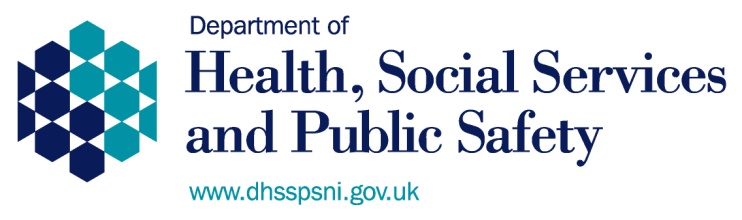 Health Survey Northern Ireland – 2012/13Produced by:Public Health Information & Research BranchDHSSPSCastle Buildings, Belfast, BT4 3SQEmail: phirb@dhsspsni.gov.ukTelephone: 028 90522523For Information on other Government statistics contact:The Northern Ireland Statistics and Research Agency (NISRA)McAuley House, Belfast, BT1 1SATel: 028 9034 8113Email: info.nisra@dfpni.gov.ukwww.nisra.gov.uk© Crown Copyright 2014. Published with the permission of the Controller of Her Majesty’s Stationery Office.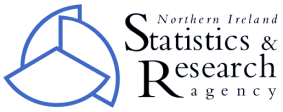 ContentsIntroductionThe Department of Health Social Services and Public Safety (DHSSPS) has a statutory responsibility to promote an integrated system of health and social care which is designed to secure improvement in: the physical and mental health of people in Northern Ireland; the prevention, diagnosis and treatment of illness; and the social wellbeing of the people in Northern Ireland.  It is important to estimate the prevalence of particular health conditions and associated lifestyles in order to plan effectively for the future health needs of the Northern Ireland population.The Health Survey Northern Ireland aims to capture this information by asking questions on a range of health topics that meet the needs of DHSSPS policy makers and the people of Northern Ireland.  The survey runs on a continuous basis with separate modules for different policy areas included in different years.  Background information is available in relation to sex, urban/rural, Health and Social Care Trust, and age and this information is displayed in Annex A.   In 2012/13, information was required from respondents in relation to:Adult General HealthSelf-Assessed Health StateInformal caring for sick, disabled or elderly personSmokingAlcoholAdult obesityPhysical activityChild healthBreastfeedingSkin cancer preventionUse of sunbedsHospital visitsGeneral PractitionersMedicines and PharmacySexual HealthCarbon Monoxide and smoke alarmsHealth in General Almost three-quarters of respondents (72%) described their health in general as being good or very good, with 19% saying their health in general was fair and 9% bad or very bad.  There was little difference between males and females.  The rating of health in general by respondents declined with age from 88% of 18-24 year olds describing their health as good or very good to 46% of those aged 75 and over.  Only 3% of respondents aged 18-24 described their health in general as bad or very bad compared with 17% of those aged 75 and over.  Almost two-fifths of those living in rural locations (38%) described their health in general as very good in comparison with 29% of those living in urban locations.  The proportion who described their health in general as poor or very poor was almost double for those living in urban areas (11%) than rural areas (6%).Over three-quarters of respondents in the South Eastern Trust area (76%) described their health in general as good or very good compared with 69% of those in the Belfast Trust area.  The proportion of respondents who described their health in general as bad or very bad in the Belfast Trust area (14%) was double that of both the South Eastern and Northern Trust areas (7%).Four-fifths of those in the least deprived areas (80%) described their health in general as good or very good compared with 63% of those in the most deprived areas.  Conversely, almost a fifth of those in the most deprived areas (17%) described their health in general as bad or very bad compared with 5% of those in the least deprived areas.  Health over the Last Twelve Months Three-fifths of respondents (61%) described their health over the last twelve months as good, while 24% said it was fairly good and 15% said it was poor.  There was little difference between males and females.  Four-fifths of those aged 18-24 (81%) described their health over the last twelve months as good compared with under a third of those aged 75 and over (31%).  Almost a third of those aged 75 and over (30%) described their health over the last twelve months as not good. A quarter of those in the most deprived quintile (25%) described their health over the last twelve months as not good in comparison with 10% of those in the least deprived quintile.  Two-thirds of those in the least deprived quintile (69%) described their health over the last twelve months as good compared with around half of those in the most deprived quintile (53%).  Health Compared With Twelve Months AgoOver two-thirds of respondents (70%) described their health compared with twelve months ago as being the same, while 16% said it was worse and 13% said it was better.  This was broadly true for both males and females.   Almost a third of those aged 75 and over (32%) thought that their health was worse than it was twelve months ago.  This compared with 8% of those aged 18 to 34.  Those aged 18-24 (17%) were twice as likely as those aged 75 and over (8%) to say that their health was better than twelve months ago.Over a fifth of those in the most deprived areas (22%) stated that their health was worse than twelve months ago.  This compared with 14% of those in the least deprived areas.  The proportion of respondents that stated that their health was worse than twelve months ago, ranged from 20% in the Belfast Trust area to 14% in the South Eastern Trust area.  Almost a fifth of respondents living in urban areas (18%) stated that their health was worse than twelve months ago.  This compared with 13% in rural areas.  Satisfaction with lifeThe majority of respondents (87%) were satisfied with their life with just 5% stating that they were dissatisfied.There was little difference between males and females across age groups and urban and rural areas.A lower proportion of those in the Belfast Trust were satisfied with life than in the other Trust areas.  The proportion of those living in the most deprived areas (80%) that were satisfied with life was lower than in the least deprived areas (92%).High Blood PressureOne-quarter of respondents (27%) reported that they ever had high blood pressure.   A small proportion of all females (4%) reported that they had been told they had high blood pressure during pregnancy only.  The probability of ever having had high blood pressure increased with age from 6% of 16-24 year olds to 56% of those aged 75 and over. Two-thirds of those who reported having had high blood pressure (63%) said they currently took medication for their condition while one-third (31%) said that they no longer had high blood pressure. Informal Caring for sick, disabled or elderly personOverall 15% of respondents said that they cared for someone informally, with females (17%) more likely to do so than males (13%).  Females (45%) were also more likely to care for someone for more than twenty hours per week than males (37%).  Almost a quarter of those in the 45-54 age-group (23%) had caring responsibilities compared with 7% of those aged 16-24.Three-quarters of those aged 75 and over (74%) cared for someone for more than 20 hours per week compared with a quarter of those aged 16-24 (24%).Those respondents who cared for someone informally for more than 20 hours per week were less likely to describe their own health as very good or good (63%) than those who did not care for someone informally (73%)..Medical Conditions Respondents were asked to state if a doctor had ever told them that they had any of the following disorders: angina, heart attack, heart murmur, other heart condition, stroke, diabetes (including during pregnancy), asthma, COPD, cancer and Autistic Spectrum Disorder (ASD).   Over two-thirds of respondents (71%) said that they had not been told by a doctor that they were affected by any of these disorders.  The prevalence of most of the conditions was 5% or less, with the exception of asthma which affected 11% of respondents.AsthmaOverall 11% of respondents had been told that they had asthma.   More than two-thirds of those with asthma (70%) reported taking medication (such as inhalers, nebulizers, pills, liquids or injections) in the past twelve months.  One-fifth of asthma sufferers reported having an asthma attack in the last twelve months.Incidence of asthma was higher in urban areas (12%) than rural areas (10%), and higher in the most deprived areas (15%) than in the least deprived areas (12%).CancerA small proportion of respondents (4%) reported having been told by a doctor that they had cancer, with likelihood a diagnosis of cancer increasing with age up to a high of 10% of those aged 65-74.Half of females who had cancer reported having breast cancer (50%), while 11% reported skin cancer.  The most commonly reported male cancer was prostate cancer (24%), followed by skin and colorectal cancer (both 13%), testicular cancer and cancer of the mouth/neck/throat (both 12%).Longstanding IllnessQuestions on long-term conditions were asked in line with DHSSPS’s ‘Living with Long-Term conditions – a Policy Framework’ which was published in April 2012.  Almost two-fifths of respondents (37%) reported having a longstanding illness.  This was true for females (38%) and males (35%).  The proportion of respondents with a longstanding illness increased with age from a fifth of those aged 18-24 (19%) to over two-thirds of those aged 75 and over (69%).Those living in urban areas (39%) were more likely to have a long-standing illness than those in rural areas (33%).  Over two-fifths of respondents in the Belfast and Western Trust areas reported having a longstanding illness compared with around a third of those in other Trust areas.  Within Trusts, there were similar proportions of males and females with longstanding illnesses with the exception of the Belfast Trust where a higher proportion of females (47%) than males (34%) reported a longstanding illness.Almost half of those living in the most deprived areas (46%) reported a long-standing illness compared with a third of those in the least deprived areas (33%).   Male respondents from the most deprived areas (45%) were 50% more likely to report a longstanding illness than their counterparts in the least deprived areas (30%).Longstanding Illnesses ReportedThe most commonly reported longstanding illness reported by respondents was skeletal / muscular problems (19%), followed by arthritis / osteoarthritis (18%), mental disorders / anxiety / depression (17%) and asthma (10%).Over half of those reporting Skeletal / Muscular problems (56%) and Arthritis / Osteoarthritis (61%) said that their condition limited their activities a lot, while this was the case for under half of those with Mental Disorders / Anxiety / Depression (46%) and a quarter of those with Asthma (24%).Limiting Longstanding IllnessAlmost three-quarters of those who had a longstanding illness (72%) said that it limited their activities to some extent (40% a lot and 32% a little), with the majority of these (89%) stating that their ability to carry out day-to-day activities had been reduced for more than 12 months. The proportion of respondents whose longstanding illness limited their activities a lot varied by age ranging from a fifth of those aged 25-34 (24%) to more than half of those aged 75 and over (53%).Those respondents with a longstanding illness living in an urban area were more likely to say that it limited their activities a lot (43%) compared with those living in rural locations (33%).  While there was little difference across the Health and Social Care Trusts in the proportion of respondents with a limiting longstanding illness, almost half of those in the Southern Trust (47%) said that it limited their activities a lot compared with 36% of those in the Northern Trust area.Over half of those living in the most deprived areas (52%) reported their long-standing illness limited their activities a lot compared with 29% of those in the least deprived areas.   Cutting down on Activities Due to Longstanding Illness or Other Illness over Last Two WeeksOverall, 15% of respondents stated that they had needed to cut down on normal day-to-day activities at some stage over the two weeks prior to being surveyed due to illness.  This was more likely to be the case for those respondents with a longstanding illness (33%) than those without a longstanding illness (5%).  Almost a quarter of those with a longstanding illness (23%) had to cut down on their normal day-to-day activities on every day over the prior two weeks.Discussion about Long Standing Illness with GP / Nurse over last Year More than two-thirds of respondents (69%) who had a longstanding illness had a discussion with their doctor or nurse on how best to deal with their health problem over the last year.  The majority of respondents said that the doctor / nurse had given them information on things that they could do to improve their condition (90%), said that the doctor / nurse took notice of their views (88%) and agreed on how to deal with their problem (89%).  Over four-fifths (83%) felt the discussion had helped improve how their health problem was managed.  Self-Assessed Health StateRespondents were asked to self-complete the EQ-5D, which is a short health questionnaire that looks at quality of life in relation to five dimensions: agility and mobility; the ability to care for themselves; everyday activities (e.g. work, study, household, family, leisure); pain and physical discomfort; and anxiety and depression. The following section looks at each of these dimensions separately.Agility and MobilityAlmost four-fifths of respondents (79%) had no problem walking about, while one-fifth (20%) had some problems walking about and 1% were confined to bed.Self-Care The majority of respondents (89%) had no problems with self-care, while 10% had some problems with self-care and 1% were unable to wash or dress themselves.Everyday Activities Four-fifths of respondents (78%) had no problem performing their usual activities, while nearly one-fifth (18%) had some problems and 4% were unable to perform their usual activities.Pain and Physical DiscomfortTwo-thirds of respondents (65%) experienced no pain or discomfort, while more than a quarter (28%) had moderate pain or discomfort and 8% had extreme pain or discomfort.Anxiety and DepressionThree-quarters of respondents (74%) were not anxious or depressed, while one-fifth (20%) experienced moderate anxiety or depression and 6% had extreme anxiety or depression.Self-Assessed Health State by AgeWith the exception of anxiety and depression, for all the elements within EQ-5D the proportion experiencing problems noticeably increased with age with those in the 75 and over age-group much more likely to experience problems than those in the 16-24 age-group.The proportion of those experiencing moderate or extreme anxiety or depression rose from a fifth of those aged 16-24 and peaked at the age 45-54 (34%) before falling to a quarter of those aged 75 and over.For all the elements within EQ-5D, those in the most deprived areas were more likely to experience problems than those in the least deprived areas.Over half of respondents (52%) experienced no problems for any of the elements within EQ-5D, while one-fifth (19%) experienced problems with one of the elements and 5% experienced problems with all five elements of the EQ-5D.Influence on Own HealthOver half of respondents believed that they had a great deal of influence on their own health (55%), while 10% said they had little or no influence.  The proportion believing they had a great deal of influence was broadly similar for males and females but generally decreased with age (62% of those aged 25-34 compared with 38% of those aged 75 and over).  Those who Thought They had a Great Deal of Influence on Own Health by AgeHealth RatingRespondents were asked to rate their health today (with 100 being the best possible score).  Two-thirds rated their health today with a score of 71 or more (64%).  As might be expected, those who said their health in general was good or very good tended to rate their health today more highly.Hospital VisitsDHSSPS is actively involved in reducing waiting lists both for hospital inpatients and outpatients.  In light of this, the following section looks at hospital attendance and patient experience as either inpatients, outpatients or to the Accident and Emergency (A&E) Department.One-third of respondents attended outpatients (35%), while 18% attended A&E and 14% had been admitted as an inpatient in the twelve months prior to being surveyed.   Just over half of respondents (53%) did not attend hospital at all.  The chart below shows a breakdown of hospital departments attended by respondents.InpatientsInpatient AdmissionsOverall 14% of respondents had attended hospital over the last year as an inpatient (16% of females and 11% of males).Of those who attended hospital as an inpatient, just over half were planned admissions (52%), while over one-third were emergency admissions (37%) through the Accident and Emergency (A&E) Department and a further tenth were emergency admissions not through A&E.  Three-fifths of female admissions as inpatients were planned (57%), while half of male inpatient admissions were through A&E (51%).Inpatient Admission through A&EFor those admitted through A&E, over half (53%) waited less than four hours, while 17% waited over eight hours.  Half of those admitted as inpatients through A&E (51%) spent most of their wait in cubicles, while 31% waited in an open plan area and 11% waited in a corridor.  Three-quarters of these respondents (73%) rated their treatment while in A&E as excellent or good.Planned Inpatient Admissions A third of inpatients whose admission was planned waited less than one month, while almost one-quarter (23%) waited over six months.The majority of these (91%) thought that they were given enough notice for their admission to hospital and more than two-thirds (70%) thought that they were admitted as soon as necessary.  Over one-third (36%) felt that their symptoms had worsened to some extent while waiting.Over three-quarters of these respondents (77%) rated the way the hospital had managed the period between the decision to admit and actual admission as excellent or good.Inpatient Experience The majority of inpatients agreed or strongly agreed that the ward or room they stayed in (93%) and the bathroom or toilets were clean (86%).  Two-thirds (65%) were happy with the food and drink they received.Over four-fifths of inpatients said that they received assistance when required within a reasonable time (82%) and that adequate pain relief was available when required (83%).The majority of respondents agreed or strongly agreed that they were given privacy both while being examined or treated (92%) and when their condition or treatment was being discussed (88%).Four-fifths of respondents (81%) agreed or strongly agreed that they had enough time to talk to medical staff.  The majority thought that staff talked to them in a way that helped them understand their condition and treatment (87%), and that they had the risks and benefits of treatment explained to them in a way that they could understand (86%), had their questions and concerns listened to (86%) and had the outcome of their operation / procedure explained in a way that they could understand (83%).  However 15% of respondents felt that medical staff had talked in front of them as if they were not there.Inpatient Discharge from HospitalOver two-thirds of respondents said that their home situation had been taken into account when planning for discharge (71%), that they were happy with the length of their wait when told they could go home (72%) and that they received required medicines before discharge in time (69%).  Overall a third of inpatients (34%) were given help in arranging transport home, with half of those aged 75 and over (51%) receiving assistance.Over four-fifths of inpatients (83%) said that they had been given advice on how to look after themselves when they got home, while 79% said they knew who they should contact if they had any questions after discharge.  Three-quarters of respondents (73%) had been told about any danger signals to watch for at home and 71% said that help had been arranged for leaving hospital.Overall Inpatient Experience Most inpatients agreed or strongly agreed that they had been treated with dignity and respect while in hospital (97%) and had been involved as much as they wanted to be in decisions about their care and treatment (87%).Over four-fifths of inpatients (84%) rated how the Health and Social Care staff worked together as either excellent or good.The majority of inpatients (88%) rated their overall care as either excellent or good.OutpatientsOutpatients AdmissionsOverall a third of respondents (35%) had attended hospital over the last year as an outpatient (38% of females and 31% of males).  The likelihood of attendance as an outpatient increased among respondents with age from 23% of 16-24 year olds to 49% of those aged 75 and over.Over half of all respondents (55%) were seen as an outpatient within 6 weeks of being referred, while 3% had to wait over a year for an outpatient appointment.A minority of outpatients had their appointment changed to a later date (8%).  Almost three-quarters of respondents felt the length of time they were waiting before their hospital appointment was as soon as necessary, while 12% thought their appointment should have been a lot sooner. Nearly a quarter of all respondents (23%) stated their symptoms got worse while they awaited their appointment. Outpatients Discharge from Hospital Three-fifths of respondents (60%) either agreed or strongly agreed that they were told about any danger signals to watch for when they got home.  In contrast, almost a fifth of respondents (18%) disagreed or strongly disagreed.  Overall, 13% of respondents were not confident that the help they needed had been arranged for them after leaving hospital.I was confident that any help I needed has been arranged for when I left hospitalNearly three-quarters of all respondents (72%) agreed they were kept informed on the outcomes of their appointment.  Most respondents (89%) felt the length of time they waited to hear the outcome of their appointment was reasonable.The majority of outpatients (87%) rated their overall care as either excellent or good.Accident and EmergencyAttendance at Accident and Emergency Overall just under one-fifth of respondents (18%) had attended A&E over the last year (17% of females and 19% of males).  Those in the 16-24 age-group (28%) were almost twice as likely as other age-groups to attend A&E (14-17%).The main reasons for attending A&E were a personal decision by the respondent (42%), a referral by a health professional (24%), and being taken by ambulance (12%).  A relatively small proportion of A&E attendances (5%) were made as a result of the respondent’s GP surgery or Health Centre being closed.Almost half of respondents who presented at A&E (48%) attended due to an accidental injury (cut, sprain, broken bone, burn or bite).  Those in the 16-24 age-group (71%) were most to attend A&E for this reason.  Overall one-tenth of respondents presented due to heart problems, angina, stroke or chest pains, however over a quarter (26%) of those aged 75 and over attended for this reason.The vast majority of respondents felt they had privacy when being examined or treated (96%) and that they had been treated with respect and dignity (95%).Almost two-thirds of A&E visits (64%) lasted under four hours, while 9% of visits lasted eight hours or more.Four-fifths of respondents who attended A&E (78%) returned home at the end of their visit, while 21% were admitted to hospital.  The likelihood of being admitted to hospital increased with age from 11% of 16-24 year olds to 47% of those aged 75 and over.Proportion of those who were admitted to hospital after attending A&E by Age Over four-fifths of those who attended A&E (84%) rated the overall care they received in A&E as excellent or good.GP ServicesThe General Practitioners (GP) section of the health survey examines respondents’ experiences in accessing and using their local GP practice or health centre as well as out-of-hours services.Access to GP/Health CentreWithin the last 6 months, over half of all respondents (51%) had found it very easy or fairly easy to get through to their GP surgery/Health centre on the telephone, although almost a quarter did not know / had not tried. Within the two weeks prior to the survey nearly 1 in 5 respondents (18%) had talked to their GP either in person or by telephone and 10% had seen a practice nurse.  Of those who had spoken with their GP, 81% had spoken to them once, while 4% had done so three or more times in the last two weeks.Two-fifths of respondents (42%) had tried to make an appointment for either the same day or within 2 days. Three-quarters of those seeking an appointment within 2 days (75%) were able to get one within that time period.  The main reason given by respondents who could not get an appointment within two days was that there were no appointments available (86%).  Three-fifths of these respondents (58%) were however able to get an appointment for a later date, while 10% had a consultation over the phone and 15% contacted the surgery at another time.  Two-fifths of respondents (41%) had tried to book an appointment with their GP more than 2 full days in advance with three-quarters (76%) able to obtain one.Most recent visit to GPNearly half of respondents (45%) had seen a GP or health care professional within the past 3 months, while over one-third (36%) had not seen a GP or health care professional for more than six months.  Patient Experience with GPOverall, 59% of respondents who had visited their GP surgery or Health centre within the last 6 months were ‘very satisfied’ with the care they received, while a further 30% were fairly satisfied. The majority of respondents (94%) had confidence and trust in the doctor they saw.  Similarly most felt that their doctor gave them enough time (90%), asked them about their symptoms (90%), listened to them (90%), treated them with care and concern (89%) and took their problems seriously (89%).  Out-of-hours GP ServiceThree-quarters of respondents (76%) stated that they knew how to contact the out-of-hours GP service.  One-fifth had tried to call the out-of-hours GP service in the last six months with females (25%) almost twice as likely to have done so than males (13%).  The majority of those who tried to call (92%) found it easy to contact the out-of-hours service.Three-fifths of respondents who contacted out-of-hours were prescribed medicine and the majority of them (91%) found it easy to obtain their medicine.Three-quarters of respondents (75%) felt that they had received care quickly from the out-of-hours.  A similar proportion (78%) felt that the care received was good or very good.Medicines and Pharmacy ManagementBackgroundThe Department aims to provide safe and effective medicines management in order to optimise the benefits that treatment offers and attain the best outcome for each patient – ‘The right medicine for the right patient at the right time’.  This is achieved by improving quality and cost-effectiveness, supporting the delivery of safe medication practice and providing equitable access to medicines.As part of this, community pharmacists are responsible for the dispensing of prescribed medicines, sale of other over the counter medicines for self-medication and the provision of information and advice on medicines.  In addition, community pharmacists also provide a range of medicines management and public health services.  This includes: management of medicines, repeat dispensing, information on minor ailments and specialist smoking cessation services.Prescribed MedicinesOver two-thirds of respondents (69%) had taken a medicine prescribed to them in the last twelve months.  The likelihood of this increased with age from 55% of those aged 16-24 to 92% of those aged 75 and over.Of those who were prescribed a medicine, the majority stated that their healthcare professional had clearly explained their disease or condition to them (89%), how the medicine would help them (86%) and how to take their medication in a way they could understand (90%).  Just over half of respondents (55%) were told of possible side effects to look out for and two-fifths (41%) were asked if they had any worries about taking their prescribed medicine.  A small proportion of respondents (14%) decided not to take the medication which was prescribed, with almost half of these stating that this was due to actual or possible side effects caused by the medicine.Three-fifths of respondents (62%) received their medicines from the pharmacist, while a further third received them from a dispenser or pharmacy staff and 5% used a delivery service.  One-third of respondents (34%) said that the person who gave them the medicine asked them if they had any questions about it.Those who were taking prescribed Medicines for a year or moreTwo-thirds of those who had been prescribed medicine had been taking a medicine for a year or more.  Of these, almost three-fifths (57%) had a medicine review in the last year.  During their review nearly two-thirds of these respondents (63%) were asked if they had any worries about taking their medicine.  A third of these respondents were asked if they had missed any doses recently (33%), cut down on their medication (31%) or if they had stopped taking their medication (32%).A third of respondents had been advised to keep a list of all medicines they took (35%).  Over four-fifths of those advised did keep a list (83%), with almost all (99%) including their prescribed medicines on their list.  A third of respondents (30%) also added medicines they had bought to their list and a quarter (24%) kept notes on any allergies or harmful effects they had from taking medicines.Visits to Community PharmaciesAround three-quarters of respondents (74%) had visited a community pharmacy within the past twelve months.  Of these, the main reason for attendance was to have a prescription dispensed (84%), while 26% purchased medication over the counter and 36% purchased products other than medicines.The majority of respondents who had used a community pharmacy in the last twelve months rated the standard of the premises (97%), convenience of access (96%) and the opening hours (92%) as excellent or good.  Four-fifths of respondents rated the quality of the advice provided as excellent or good.Almost all respondents (98%) said that they were either very satisfied or satisfied with the service provided by their community pharmacy.A greater emphasis is being placed on pharmacists working closely with GPs and other healthcare professionals.   In light of this, respondents were asked if they would be content for a pharmacist to have an increased involvement in helping to manage their medicines in various ways.  The majority of respondents stated that they would be content for the pharmacist to refer them to their GP (89%), to provide detailed information about their medicine (87%), provide relevant health information to help manage a long-term condition (84%) and to have access to information about their prescribed medicines (83%).Likelihood of using services provided by Community PharmacyAround three-fifths of respondents said that they would be likely to use a community pharmacy for provision of services which screen for undiagnosed conditions such as diabetes (62%), flu vaccination clinic (58%) and provision of advice and information to help them to stay healthy (57%).  Almost half (46%) said that they would use a weight management service provided by a community pharmacy, while one-third said that they would use a contraception service.Three-fifths of current smokers stated that they would use their community pharmacy for stop smoking services with younger respondents (76% of 16-24 year olds) more likely to do so than older respondents (28% of those aged 75+) and females (66%) more likely than males (52%). Health and Social Care Services Complaints ProcedureJust over half of respondents (55%) were aware that there is a Health and Social Care Complaints Procedure and 41% knew how to go about making a complaint.Health and Social Care Services RatingAround four-fifths of respondents rated Health and Social Care Services as excellent or good in terms of safety (82%), patient experience (79%) and effectiveness (78%).Overall Rating of Quality of Health and Social Care services in terms of...Healthy LifestylesThe majority of respondents (88%) believed that they led a healthy life (90% of females and 85% of males).  There was little difference across Trusts or for those in urban and rural locations.  Those living in the most deprived areas (18%) were more than twice as likely to say that they led an unhealthy life than those in the least deprived areas (8%).  More young respondents (16% of those aged 18-24) believed they led an unhealthy life than those aged 75 and over (6%).Almost three-quarters of respondents (73%) believed that they could make their own life healthier.  Of those who believed this, the main things respondents thought they could do were becoming more physically active (57%), eating more healthily (50%), controlling their weight (35%) and reducing their stress levels (32%).Of those who believed they could not make their own life healthier, the main reasons given were that the respondent already led a healthy life (65%), not wanting to make changes (19%) and stating that it would be too difficult (16%).A third of respondents (34%) said that they had tried to be more physically active in the last year with three-fifths of these (60%) stating that they had managed to maintain this.  Similar proportions of respondents had tried to eat more healthily and managed to maintain it.Around a third of respondents (34%) said that they would like to be more physically active with over four-fifths of them (84%) stating that they are thinking of starting this within the next six months.  Similarly 28% of respondents said they would like to eat more healthily and 23% said they would like to control their weight.SmokingBackgroundThe cost of smoking to our society is high and the hospital cost of treating smoke-related illnesses in Northern Ireland is in the region of £119m each year.  The ten-year Tobacco Control Strategy for Northern Ireland aims to create a tobacco-free society which sees fewer people starting to smoke, more smokers quitting as well as protecting people from tobacco smoke.  The report recognises that there is a strong relationship between smoking and inequalities, with more people dying from smoking-related illnesses in disadvantaged areas of Northern Ireland than affluent ones.  This section looks at smoking prevalence in Northern Ireland, smoking in the home and car and attempts made to quit smoking.Smoking Prevalence Almost one-quarter of respondents were current smokers (24%), 25% of males and 23% of females.  Females were more likely to never have smoked (53%) than males (43%).  Over two-thirds of those who used to smoke (70%) smoked on a regular basis.The 25-34 age-group had the highest proportion of current smokers for both males and females (both 32%), while the lowest was in the 75 and over age-group.   Females were more likely than males to have never smoked for all age-groups.  As might be expected, a larger proportion of males in the older age-groups had given up smoking, with 57% of those aged 75 and over and 47% of those aged 65 to 74 stating that they used to smoke (to some extent).  This compares with a fifth of 16 to 24 year old males.More than one in four male respondents in the Western Trust area were current smokers (29%) compared with around a fifth in the Northern Trust (22%).   A fifth of female respondents in the Southern Trust area (20%) were current smokers while three-fifths of females in both the Northern (58%) and Southern (56%) Trust areas had never smoked.Male (22%) and female respondents (16%) living in rural locations were less likely to be current smokers than those in urban locations (27% of both males and females).  Almost two-thirds of females (63%) living in rural locations had never smoked compared with 48% in urban locations.Almost two-fifths of both males and females (37%) in the most deprived areas were current smokers. This compared with 13% of males and 12% of females in the least deprived areas.  Those in the least deprived areas were most likely to have never smoked (48% of males and 62% of females).Age First Started SmokingMore than two-thirds of all current smokers (70%) stated that they had started smoking before they reached the age of 18.Type of Cigarettes SmokedFour-fifths of all smokers (79%) smoked filter-tipped cigarettes.  Males were more likely than females to smoke plain, un-tipped or hand-rolled cigarettes (28%) than females (15%).  Use of plain, un-tipped or hand-rolled cigarettes increased with the number of cigarettes smoked daily with 13% of those who smoked five cigarettes or less per day compared with 36% of those who smoked more than twenty per day on weekdays.Around two-thirds of smokers smoked the same number of cigarettes per day at weekends as on weekdays (65%), while 28% smoked more at weekends.  Half of all smokers (50%) smoked 11 or more cigarettes on a weekday.  Three-fifths of smokers (59%) smoked 11 or more cigarettes on a weekend day. Smoking in the HomeSmoking was not allowed in the homes of almost four-fifths of respondents (78%), while 10% allowed smoking anywhere in the home.More than two-thirds of respondents (70%) in the Western Trust area stated that smoking was not allowed in their house.  This compared with 82% of respondents in the Southern Trust area.Those in the least deprived areas (88%) were noticeably more likely to not allow smoking in their home than those in the most deprived areas (65%).Respondents living in households with children (85%) were more likely to not allow smoking in their home than households with no children (74%).  Those in the least deprived areas who lived with children were most likely to not allow smoking in their home (93%), while this was true for 71% of homes with children in the most deprived areas.Smoking in the Family CarOf those respondents who had a family car, 84% did not allow smoking in their car while a further 2% did not allow smoking while children were travelling in the car.  Those living in the most deprived areas (9%) were three times as likely to allow smoking in their car than those in the least deprived areas (3%).Attempts to Stop SmokingFour-fifths of current smokers said that they had made at least one attempt to stop smoking (81%).  This was true for both males and females. Less than three-quarters of smokers in the Southern Trust area (73%) had tried to stop, compared with 85% in the South Eastern Trust area.   Those in the 35 to 44 age group (86%) were the most likely to have tried to quit smoking, while just 58% of those aged 75 and over had tried to stop smoking. AlcoholBackgroundThe New Strategic Direction for Alcohol and Drugs (Phase 2 – 2011-16) documents the problems of alcohol abuse and the need to monitor drinking prevalence.  In light of this, a number of questions on alcohol consumption were asked to those aged 18 and over in this survey. Drinking PrevalenceAlmost four-fifths of those surveyed (79%) stated that they drank alcohol, while 15% said that they had never drank alcohol.More males (82%) than females (76%) drank alcohol.   A lower proportion of males (11%) than females (18%) had never drank alcohol.Among males, the highest proportion of those that drank alcohol occurred for those aged between 25 and 34 (91%).  This declined with age to 65% of those aged 75 and over. The proportion of female respondents that drank alcohol also declined with age from 89% of those aged 18-24 to 45% of those aged 75 and over.  Almost half of the 75 and over age group had never drank alcohol.Reasons Given for Never Drinking / Stopping DrinkingThe main reason given by those who never drank alcohol was not liking the taste of it (50%), followed by religious reasons (27%) and parental advice (10%).Almost half of respondents (48%) that had stopped drinking alcohol did so for health reasons.  A further quarter stopped because they did not like the taste of it (25%) and 10% for religious reasons.Reasons for Never Drinking                                Reasons for Stopping DrinkingAdult ObesityBackgroundIn 2012, the DHSSPS launched, ‘A Fitter Future for All: Framework for Preventing and Addressing Overweight and Obesity in Northern Ireland 2012-22’ which aims to ‘empower the population of Northern Ireland to make healthy choices, reduce the risk of overweight and obesity related diseases and improve health and wellbeing, by creating an environment that supports and promotes a physically active lifestyle and a healthy diet.’  Height and weight measurements from respondents were used to calculate their Body Mass Index (BMI).  This is a widely used indicator of body fat levels and allows an estimation of adult obesity levels to be made.    Overall, the height and weight of 3,280 adults were recorded.Adult BMI CategoriesA quarter of adults (25%) were obese with a further two-fifths (37%) classified as overweight.  Overall two-fifths of adults were either normal or underweight (38%).  Males (69%) were more likely than females (57%) to be overweight or obese.Those in the most deprived areas (31%) were more likely to be in one of the obese categories than those in the least deprived areas (21%).The likelihood of being either overweight or obese increased with age from 39% of those in the 16-24 age-group to 76% of those in the 55-64 age-group before falling to 63% of those in the 75 and over age-group.The majority of those who were obese recognised that they were too heavy (87% of those who were obese and 97% of those who were morbidly obese).  In comparison just over half of those who were overweight (52%) thought they were too heavy.Three-quarters of those who were morbidly obese were trying to lose weight, as were 70% of those who were obese and 43% of those who were overweight.  One-fifth of those who were underweight (21%) were trying to gain weight.Physical ActivityBackgroundIn July 2011, the Chief Medical Officers of the four UK countries introduced revised guidelines for physical activity.  Over a week, adults aged 19 and over should aim to undertake 150 minutes of moderate intensity in bouts of 10 minutes or more.  For instance, golf, hill walking, cricket or horse riding.  Alternatively, comparable benefits can be achieved through 75 minutes of vigorous activity spread across the week or combinations of moderate and vigorous activity.  Vigorous activities include football, hockey and martial arts.  In addition to this, adults should undertake muscle-strengthening physical activities which involves all the major muscle groups of the body (the chest, abdomen, hips, shoulders, legs and arms) at least twice a week.  There is no set duration of this activity but exercises should continue to the point at which it would be difficult to do another repetition without help.  Respondents aged 65 and over are at risk of falls and are advised to undertake exercises for at least 10 minutes twice a week to improve their balance and coordination.  Questions were asked in the Health Survey to determine this information.Recommended Physical ActivityJust over half of respondents (53%) met the new recommendations of 150 or more minutes of exercise per week, while 28% did less than 30 minutes exercise per week.  Males (59%) were more likely than females (49%) to meet the recommended level of exercise.  Almost three-fifths of the least deprived (59%) met the recommended amount of exercise in comparison with 45% of the most deprived respondents.  Almost two-fifths of the most deprived respondents (38%) did less than 30 minutes of exercise per week.Muscle-Strengthening ExerciseUnder a fifth of respondents aged 19 and over (18%) met the recommended level of muscle-strengthening exercise of at least twice a week.  Males (24%) were more likely than females (14%) to meet this recommendation.  Those in the least deprived areas (23%) were more likely to meet the recommendation than those in the most deprived areas (15%).The proportion of respondents who undertook the recommendation decreased with age from 36% of those aged 19-24 to just 1% of those aged 75 and over.Those in the normal weight / underweight BMI categories (25%) were more likely to meet muscle-strengthening exercise recommendations than those in the obese category (12%).  Males in all BMI categories undertook more muscle-strengthening exercise than females.Balance and Coordination Exercise (Over 65s)Just over a tenth of respondents aged 65 and over (13%) met the balance and coordination exercise recommendation of 10 minutes twice per week. Sedentary BehaviourBoth the Obesity Framework and the guidelines for physical activity recognise the need for people to be more active and less sedentary.  Sedentary behaviour occurs when sitting or lying down is the main mode of posture and where energy expenditure is low.  Information on sedentary behaviour was also sought from the Health Survey.  This was based on the need for people to be more active and less sedentary.  In addition to the total sedentary time in hours, the total time spent watching television is documented in the report.Time Spent Watching TelevisionWatching television is one of the main sedentary behaviours.  Over two-fifths of respondents aged 19 and over (45%) reported watching television for two hours or more on a weekday, while over half (54%) did so on weekend days.Time spent watching Television Weekdays                                       		Weekends Total Sedentary timeOver two-fifths of respondents aged 19 and over (45%) reported having over four hours of sedentary time per day on weekdays, while 17% were sedentary for between three and four hours.  Respondents tended to have more sedentary time on weekend days with over half (55%) reporting over four hours of sedentary time per day on weekends, while 18% were sedentary for between three and four hours.  Around three-quarters of respondents spent at least half of their sedentary time watching television on weekdays (73%) and weekend days (76%).Sedentary Time Weekdays                                      		 Weekends A third of respondents (31%) reported having the same amount of sedentary time on weekdays as weekend days, while 45% reported having more sedentary time at weekends.Sedentary Time and BMIRespondents in the obese BMI category tended to have more sedentary time than those in the normal weight / underweight BMI category.  Almost half of obese respondents (49%) reported being sedentary for more than four hours per day on weekdays which compares with 37% of respondents in the normal weight / underweight category.  Similarly on weekend days a higher proportion of obese respondents (61%) than normal weight / underweight (48%) were sedentary for at least four hours.Over Four Hours of Sedentary time by BMI CategoryChild HealthParents were asked to comment about the general health of their children, including providing information on longstanding illnesses.  In total, parents commented on the health of 1,662 children.Child Health in GeneralFor the majority of children (92%), their health was reported as very good (62%) or good (30%).  Only 2% of children were reported as having bad or very bad health.  The general health profile reported for children living in urban and rural areas, or by Trust area was broadly similar.  Parents of children living in the most deprived areas were less likely to describe their children’s health as very good or good (89%) than those in the least deprived areas (96%) and more likely to describe their children’s health as bad or very bad (3%) than those in the least deprived areas (1%).Child Health over the Last Twelve MonthsWhen parents were asked about the health of their children over the previous 12 months, four-fifths (82%) of the children’s health was described as good, with 4% deemed not good.Child Longstanding IllnessesAlmost a fifth of children (16%) reported on, had a longstanding illness.  Asthma (6%) was the most frequently mentioned illness.  Almost half of the children who were reported as having a long-standing illness had an illness that limited their normal activities in some way.  Limiting illness affected a larger proportion of children in urban areas (9%) than rural areas (5%).Although similar proportions of children were reported as having an illness, it was more likely to be limiting for those children living in the most deprived areas (11%) than for those living in the least deprived areas (5%).Children Reported to have an Illness by DeprivationChild Visits to a General PractitionerWhile the majority of children (89%) did not attend a General Practitioner in the two weeks prior to the survey, 8% were seen by a doctor once and 3% were seen by a doctor two times or more over the prior two weeks.Child obesityChild obesity levels were estimated using BMI assessed against the growth curve developed by the International Obesity Task Force (IOTF).  Therefore obesity classification for children is based on different BMI thresholds depending on the age and sex of the child.  Height and weight measurements were sought for children aged 2 and above.  Overall, 538 children had their height and weight recorded. Three-quarters of children aged 2-10 years old (75%) were either underweight or normal weight, while a fifth (19%) were overweight and 6% were classed as obese.  There was no significant difference between boys and girls.View of Own Weight for Children aged 8-15Children aged eight and over were asked how they felt about their weight.  Over three-quarters (77%) thought that they were about the right weight while 9% thought that they were too heavy.  Most children (90%) stated that they were not trying to change their weight, with 6% stating that they were trying to lose weight.  Over one-third (37%) of those who considered themselves to be too heavy were trying to lose weight.Over two-thirds of children aged eight and over (71%) that were assessed as overweight felt that they were about the right weight.  Half of children classified as obese (49%) felt that they were too heavy.  BreastfeedingBackgroundThe DHSSPS ‘Breastfeeding - A Great Start: A Strategy for Northern Ireland 2013-2023’ is aimed at improving the health and wellbeing of mothers and babies by setting out standards to protect, promote, support and normalise breastfeeding in Northern Ireland.  Breastfeeding is a public health issue as it promotes health, prevents disease and helps contribute to reducing health inequalities.  Thus, respondents were asked to give their opinion on a number of statements about breastfeeding.  Mothers were also asked questions regarding breastfeeding their own babies.  Statements on Breastfeeding Providing Protection from Diseases (Females only)Opinion on whether breastfeeding provided protection from certain diseases is presented for females only below (although male views are available in tables in Appendix).  This was due to around two-thirds of males stating that they did not know the answer to the majority of the statements.  The non-response rate for females for the statements varied between 29% and 48%.Over half of female respondents (54%) agreed with the statement ‘Breastfed babies get fewer ear, chest and kidney infections’ while 16% disagreed, and 29% said that they did not know.  Over two-fifths (43%) agreed that ‘Breastfeeding helps protect children from severe asthma and eczema’, but over a third (37%) said that they did not know.Over one-third (35%) agreed with the statement ‘Breastfeeding helps protect children from diabetes’ while just under half of respondents (48%) said that they did not know.  Similar results were seen for the statement ‘Breastfeeding reduces the risk of breast cancer in women’.Over two-fifths of females (42%) disagreed with both the statements ‘Bottle-fed babies are more likely to be admitted to hospital with diarrhoea and vomiting’ and  ‘Bottle-fed babies are at increased risk of sudden infant death (cot-death)’. Opinion on BreastfeedingThe majority of respondents agreed that breastfeeding is normal (89%) and that breastfeeding is good for baby (85%).  Four-fifths disagreed that breastfeeding is distasteful (83%) and breastfeeding is offensive (82%).  Three-fifths disagreed that breastfeeding is embarrassing (59%), while one-fifth (17%) agreed.Opinion on Breastfeeding in PublicThree-quarters of respondents (74%) agreed that women should be made feel comfortable breastfeeding their babies in public.  Two-thirds of respondents (66%) disagreed that women should only breastfeed their babies at home or in private.  Three-fifths (62%) agreed that there should be a law in Northern Ireland to protect women who want to breastfeed in public.Proportion of Mothers who Breastfed their BabiesAlmost three-fifths of mothers (56%) breastfed at least one of their babies.  Overall 17% of all mothers breastfed their babies for over six months, while a further 13% breastfed for between three and six months.Over three-fifths of mothers living in rural areas (63%) breastfed their babies compared with just over half of mothers in urban areas (52%).   Mothers living in rural areas (21%) were also more likely to breastfeed their baby for six months or more than those in urban areas (14%).Less than two-fifths of mothers in the most deprived areas (37%) breastfed their baby compared with almost two-thirds of mothers in the least deprived areas (64%).  The proportion of mothers in the least deprived areas that breastfed their baby for six months or more (19%) was more than twice that in the most deprived areas (9%).Younger mothers aged 16-24 were less likely to have breastfed (46%) than older mothers aged 35-44 (60%).Three-quarters of mothers (73%) who breastfed for at least six months stated that they thought it was more convenient than formula feeding.  Mothers who tended to breastfeed their baby for a shorter period generally thought that formula feeding was more convenient than breastfeeding.  This was true for half of mothers who breastfed their baby for less than two weeks, while 20% of them disagreed that formula feeding was more convenient.Opinion on Formula Vs Breast MilkMothers who breastfed their baby were more likely to disagree that formula was as healthy for an infant as breast milk (51%).  Conversely mothers who did not breastfeed their baby were more likely to agree that formula was as healthy for an infant as breast milk (50%).Opinion on Whether Formula is as Healthy for an Infant as Breast Milk by Whether Mother Breastfed or NotSkin Cancer PreventionBackgroundSkin cancer is the most common form of cancer in Northern Ireland.  There are over 3,000 new cases diagnosed annually – around 8% of which are malignant melanoma, the most serious form of skin cancer.  There are many factors involved: the significant rise in people travelling on foreign holidays; more leisure time being spent outdoors; and the use of sunbeds to name but a few.  In light of this, the Department launched its ‘Skin Cancer Prevention Strategy and Action Plan 2011-2021’ which aims to increase public awareness as early detection is a key factor in bringing down mortality rates.  Respondents were therefore asked a number of questions on sun protection measures, sunburn, opinion on having a suntan, checking their skin for signs of skin cancer and their use of sunbeds. Sun Protection Measures TakenThe most common measures taken by respondents to protect against sunburn were using sunscreen (68%), followed by wearing a hat (30%), staying in the shade (22%), covering up (21%) and avoiding the midday sun (19%).  Just 5% of respondents said that they would check their skin regularly.Females were more likely than males to use measures to protect themselves against sunburn such as using a sunscreen, staying in the shade, avoiding the midday sun and checking their skin regularly.  Males however were more likely than females to wear a hat.  Over a fifth of males (21%) and 9% of females took no measures to protect themselves against sunburn.Those in the least deprived areas were more likely than those in the most deprived areas to use sunscreen, wear a hat, stay in the shade, cover up or avoid the midday sun.  A fifth of those in the most deprived areas (20%) took no protective measures to protect themselves against sunburn. Use of SunscreenThose who stated that they used sunscreen for protection against sunburn were asked further questions about when they would use sunscreen and about the sun protection factor of the sunscreen they used.Four-fifths of respondents (79%) said that they use sunscreen while sunbathing abroad in a warm country, while two-thirds (67%) said they use sunscreen while outdoors abroad but not sunbathing.  Three-fifths of respondents (59%) said they use sunscreen while sunbathing in this country and half (51%) said they use sunscreen while outdoors in this country but not sunbathing.Use of sunscreen while sunbathing and enjoying time outdoors abroad was similar for both males and females.  However, females (64%) were more likely than males (50%) to use a sunscreen while sunbathing in this country.  This was also true for enjoying time outdoors in this country (54% of females compared with 46% of males). Almost a third of respondents (31%) stated that they used a sunscreen both at home and abroad while either sunbathing and/or outdoors not sunbathing.  A further 26% stated that they only use sunscreen while abroad either sunbathing and/or outdoors.Four-fifths of respondents (81%) used sunscreen which had a sun protection factor of at least 15.  Males (20%) were more inclined to use sunscreen with a sun protection factor of less than 15 than females (14%).Sunburn In the Last YearFour-fifths of respondents (80%) did not experience any sunburn over the year prior to being surveyed.  Males were slightly more likely to have experienced sunburn at least once in the preceding year (21%) than females (18%).Younger respondents were also more likely to have experienced sunburn at least once in the preceding year than older respondents with 43% of those in the 16-24 age-group having been sunburnt at least once in comparison with just 2% of those in the 75+ age-group.Opinion on Having a SuntanAlmost half of respondents felt that having a suntan made them feel healthier (45%) and made them look more attractive (46%).Checking Skin for Signs Which Could Indicate Cancer Over a third of respondents (35%) stated that they never checked their skin for changes which could indicate skin cancer.  A quarter of respondents (26%) said that they checked their skin at least once a month, while a fifth (19%) said that if they spotted something they would keep watching it.SunbedsUse of SunbedsOver two-thirds of respondents (68%) stated that they had never used a sunbed and that they never would use one.  Just 3% of females and 1% of males currently use sunbeds, while 29% of females and 10% of males stated that they had used a sunbed in the past. Two-thirds of those who had used sunbeds had less than ten sessions per year.  A third of those who had used sunbeds used them for up to five minutes per session, while two-fifths used them between six and ten minutes per session.Opinion on Who Should Not Use SunbedsAlmost all respondents agreed that children under 10 (95%), young people under 18 (90%), people with a family history of skin cancer (89%), people with fair sensitive skin that burns easily or tans slowly (88%), people with a large number of moles (87%) and people with many freckles and / or red hair (86%) should avoid using sunbeds.  Almost three-quarters of respondents (73%) felt that no-one should use sunbeds at all.Male and female opinion on who should not use sunbeds was similar.  Those respondents who were current users of sunbeds were the least likely to say that no-one should use sunbeds (15%), while those who said they would never use a sunbed were most likely to say that no-one should use sunbeds (81%).There was little difference in the level of agreement in the most deprived (95%) and least deprived areas (96%) that children under the age of ten should not use sunbeds.   Levels of agreement in the most deprived areas were slightly lower than those in the least deprived areas that young people under the age of 18 and people with fair skin, a large number of moles, many freckles and/or red hair should avoid using sunbeds.Those in the 65-74 age-group (87%) were more likely than those in the 16-24 age-group (53%) to say that no-one should be using sunbeds.  Information on SuncareRespondents were asked where they had obtained information about care in the sun.  The most popular answers were television (63%), magazine (46%), newspaper (32%), from poster or leaflet in a public place (23%) or from a Healthcare Professional (GP / Nurse) (21%).Sexual HealthBackgroundThe Sexual Health Promotion Strategy and Action Plan noted that the prevalence of Sexually Transmitted Infections (STIs) is increasing in Northern Ireland.  Sexual health is an important part of physical and mental health, as well as emotional and social wellbeing.  There are a number of factors which have an adverse impact on people’s sexual health including poverty, unemployment, poor education, substance misuse and social exclusion.  These groups have an increased risk of STIs.  In order to ascertain respondents’ current awareness of STIs, questions were asked in relation to Chlamydia, Gonorrhoea, Syphilis, General Herpes, Genital Warts and HIV/AIDS, as well as questions regarding methods to protect against STIs. The sexual health section of the survey was a self-completion module and was completed by respondents aged between 16 and 55 years old.  A total of 1,758 individuals (71%) in the selected age group agreed to complete the sexual health section.Knowledge of Sexually Transmitted InfectionsAwareness of Sexually Transmitted Infections (STIs) was highest among respondents for HIV / AIDS (88%) followed by Genital Herpes (80%), while three-quarters of respondents were aware of Genital Warts, Syphilis, Gonorrhoea and Chlamydia.  Awareness of the selected STIs was higher for females, respondents in urban areas and respondents living in the least deprived areas (compared with those living in the most deprived areas).  The highest level of awareness of each STI occurred among respondents in the Belfast Trust.Just over half of all respondents were aware of all six of the selected STIs (54%), with a further 15% being aware of five of the STIs, however 8% were not aware of any of the STIs whatsoever.All of those who were stated that they were aware of an STI were then asked further questions about each individual STI they were aware of.  Details of the questions asked are available in the tables section of this report. ChlamydiaAlmost a third of respondents (31%) gave the correct answer to all four questions asked about Chlamydia.Two-thirds of females (65%) answered three or more questions correctly.  This compared with over half of males (54%).  More than two-thirds of respondents (70%) living in the Belfast Trust area gave at least three correct responses compared with 52% in the Western Trust area.  Two-thirds of those in the most deprived areas (66%) similarly gave at least three correct responses compared with 62% of those in the least deprived areas.GonorrhoeaOverall, a total of 18% gave the correct answer to all four questions asked about Gonorrhoea, with a further 24% getting three correct.Knowledge about Gonorrhoea was highest in the Belfast Trust area with over half (52%) getting at least three answers correct compared with 37% in the Southern Trust area.  Almost half of respondents in the most deprived areas (46%), compared with two-fifths of those in other deprivation quintiles got at least three correct responses.SyphilisOverall, just 4% of respondents gave the correct answer to all four questions asked about Syphilis with 18% getting three correct.Females were more knowledgeable about Syphilis than males with 24% of females and 19% of males getting at least three correct.  Over one-quarter of those in the Belfast Trust area (26%) got at least three correct compared with 20% in the Southern Trust area.Genital HerpesOverall, a total of 13% gave the correct answer to all four questions asked about Genital Herpes with a further 40% getting three correct.Three-fifths of respondents in the Belfast and Southern Trust areas (59%) got at least three correct which compared with 44% in the Western Trust.  Genital WartsKnowledge about Genital Warts was low with only 6% giving the correct answer to all three questions, 13% getting two correct and 23% getting one correct.  However, it should be noted that two-fifths of respondents (42%) failed to answer any of the questions whatsoever.HIV / AIDSOverall, just 3% gave the correct answer to all four questions with a further 17% getting three correct.  Half of respondents (47%) got two questions correct.Around a quarter of those in the Belfast Trust (27%) and Southern Trust (24%) got at least three of the statements correct compared with 16% of those in the Northern Trust area.Overall knowledge of STIsIn total, there were 23 questions on STIs, with respondents only being asked questions about STIs they were aware of.  Therefore just over half of respondents (54%) had the chance to answer all the questions.  Scores are reported for all who agreed to answer questions in the Sexual Health section.Overall, 13% correctly answered 16 or more statements while a further 27% scored between 11 and 15.  More than a quarter of respondents (26%) got five or less statements correct.  Two-fifths of females (43%) got 11 or more questions correct compared with a third of males (34%).Overall, knowledge of STIs was highest in the Belfast Trust area with just over half (53%) getting 11 or more of the statements correct, compared with less than two-fifths of respondents in all other Trust areas.There was little difference across deprivation quintiles with broadly two out of five respondents getting 11 or more questions correct. Methods to protect against STIsThe majority of respondents (86%) were aware that condoms could be used to protect against STIs, with 46% aware that a Femidom also provided protection.  Just 7% were aware that the Dental Dam could be used for oral protection, although four-fifths (80%) did not know or had not heard of the Dental Dam.Methods which do not protect against STIsTwo-thirds of respondents correctly identified that withdrawal (70%), emergency contraception (morning after pill) (67%) and the pill (63%) did not provide protection against STIs.  At least half of respondents knew that the Rhythm / Billings Method (57%), sterilisation (56%), the coil (54%), Injections / implants (54%), spermicides (51%) and the cap / diaphragm (50%) also did not provide protection against STIs.Over a fifth of respondents (21%) wrongly believed that the pill would provide protection against STIs, while 15% thought that the cap / diaphragm or sterilisation would provide protection.Condom UseRespondents aged between 16 and 55 years old were asked if they would give their views on use of condoms.  A total of 1,358 individuals (55%) in the selected age group agreed to complete this part of the sexual health section.Most respondents (89%) agreed with the statement that ‘It is necessary to use condoms with a new partner even if some other method of contraception is being used’.  Females (92%) were more likely to agree with this statement than males (84%).  Those in the Northern Trust area were slightly more likely to agree with this statement (93%) than those in the Belfast, Western and South Eastern Trust areas (87%).It is necessary to use condoms with a new partner even if some other method of contraception is being usedTwo-thirds of respondents (68%) agreed with the statement ‘If I wanted to have sex with a new partner, I wouldn’t do it if we didn’t have any condoms’.  Females were more likely to agree with this statement (76%) than males (58%).  Three-quarters of those in the least deprived quintile (75%) agreed with this statement which compared with 67% of those in the most deprived quintile.If I wanted to have sex with a new partner, I wouldn’t do it if we didn’t have any condomsAlmost half of respondents (45%) agreed with the statement that ‘Once a new sexual partner has become a regular partner, I would not really feel the need to use condoms’, although 35% disagreed with this statement.  Females were more likely to disagree with the statement (37%) than males (31%).Once a new sexual partner has become a regular partner, I would not really feel the need to use condomsBroadly equivalent proportions of respondents agreed (40%) and disagreed (42%) with the statement ‘If a partner had taken an STI test and had been given the all clear I would not really feel the need to use condoms’.  Females were more likely to disagree with the statement (45%) than males (37%).If a partner had taken an STI test and had been given the all clear I would not really feel the need to use condomsThe same proportion of respondents agreed (34%) as disagreed with the statement ‘It is necessary to use condoms when engaging in oral sex’.  Males were more likely to disagree with the statement (43%) than females (27%).Perceived risk of getting an STITwo-thirds of respondents (68%) thought they were not at all at risk of getting an STI, while 6% thought that they were greatly or moderately at risk. Of those who thought they were not at all at risk, the majority (90%) had slept with one or no partners in the last twelve months.  Three-fifths of those (60%) who thought that they were greatly or moderately at risk had slept with two or more partners in the last twelve months.Of those who thought they were not at all at risk, two-thirds gave their reason for this that they were married or had one long-term partner.  Of those who thought that they were greatly or moderately at risk, 16% stated that they had many previous partners and 19% stated that they only use STI protection occasionally, while 9% did not use STI protection at all.Advice on STIs Almost a fifth of respondents had sought information or advice on STIs (19%), while 5% of respondents had been told at least once by a doctor or other health professional that they had an STI.Those respondents who had two or more partners (33%) in the last twelve months were twice as likely as those respondents who had one or no partners (16%) in the last twelve months to have sought information on STIs.For those respondents who had two or more partners in the last twelve months, 8% had been told by a doctor that they had an STI.  This compares with 5% of those with zero or one partners.Carbon Monoxide & Smoke AlarmsBackgroundDHSSPS is responsible for establishing arrangements for the effective management of the Northern Ireland Fire and Rescue Services (NIFRS) in order to reduce the number of accidental deaths in the home.  The NIFRS promote the use of workable smoke alarms within homes.  DHSSPS are currently devising a new 10-Year Accident Prevention Strategy which includes reducing the number of accidental deaths in the home due to carbon monoxide poisoning.  In light of this, a number of questions were asked about knowledge of carbon monoxide poisoning symptoms as well as questions about carbon monoxide and smoke alarms.Recognition of Carbon Monoxide Poisoning SymptomsRespondents were asked to identify any symptoms of carbon monoxide poisoning they could.  Two-fifths identified drowsiness (42%), while a third identified each of tiredness/fatigue (33%), headaches (32%) and nausea (31%).Over one-third of respondents could identify three or more symptoms of carbon monoxide poisoning (36%) while one-quarter could identify two symptoms (25%) and a further one-quarter identified one symptom (25%).   Over one tenth of respondents could not identify any symptoms at all (14%). Methods of Protecting Against Carbon Monoxide Poisoning The most common method of protecting against carbon monoxide poisoning cited was installing a carbon monoxide alarm (55%).  One-fifth recognised that regular servicing of heating systems/appliances (21%) and correct installation of heating systems / appliances (18%) would also protect against carbon monoxide poisoning.  Half of respondents (50%) were able to identify one method of protection, while a further 27% could identify two or more.Carbon Monoxide AlarmsOne-third of households had a carbon monoxide alarm installed in their home.  Two-fifths of these (42%) tested their alarm at least once a month.Smoke AlarmsAlmost all households (97%) had a smoke alarm installed.  Over half of households (52%) had their smoke alarm hard-wired to the mains, while 45% had smoke alarms fitted with a one year battery and 6% had smoke alarms fitted with a ten year battery.  Half of those with a smoke alarm installed (50%) tested it at least monthly, while one-fifth (19%) never tested their smoke alarm.Health in General – All RespondentsHealth in General – MalesHealth in General – FemalesHealth over last 12 months – All RespondentsHealth over last 12 months – MalesHealth over last 12 months – FemalesHealth compared with 12 months ago – All RespondentsHealth compared with 12 months ago – MalesHealth compared with 12 months ago – FemalesSatisfaction with life – All RespondentsSatisfaction with life – MalesSatisfaction with life – FemalesHigh Blood Pressure – All RespondentsConditions Doctor Told Respondents They Had – All RespondentsLongstanding Illness – All RespondentsLongstanding Illness – MalesLongstanding Illness – FemalesSelf Reported Conditions by AdultsEQ5DCaring for sick, disabled or elderly personHow much influence do you think you have on your own health, by the way you choose to live your life – All RespondentsHow much influence do you think you have on your own health, by the way you choose to live your life – MalesHow much influence do you think you have on your own health, by the way you choose to live your life – FemalesInpatients – All respondentsThose who were admitted as emergency through Accident and Emergency Those who were planned admissions or waiting listInpatient Experience – All inpatients who strongly agreed or agreed with the statements about their stay in hospitalInpatient Opinion on Medical Staff – All inpatients who strongly agreed or agreed with the statements about medical staffInpatient Discharge Experience – All inpatients who strongly agreed or agreed with the statements about their discharge from hospitalOverall Inpatient Experience – All inpatients who strongly agreed or agreed with the statements about their discharge from hospitalOutpatient Experience – Wait for appointmentOutpatient Discharge Experience – All inpatients who strongly agreed or agreed with the statements about their discharge from hospitalOutpatient Experience Attendance at Accident & EmergencyAccident & Emergency Experience Attendance at GP / Practice Nurse in last two weeksOver last six months - GP / Practice NurseOver last six months - GP / Practice NurseGP Practice Nurse Out-of-hoursPrescribed Medicines – All respondentsThose who have been taking prescription medicines for a year or more – All respondents who had been prescribed a medicineVisits to Community PharmaciesProportion of respondents who would be content for a pharmacist to have an increased involvement in helping to manage your medicines by... Likeliness of using the following services at a Community PharmacyHealth & Social Care Services Rating in terms of... (Excellent / Good) – All RespondentsComplaints procedures – All RespondentsWhich of these best describes the life you lead? – All RespondentsWhich of these best describes the life you lead? – MalesWhich of these best describes the life you lead? – FemalesWays to make own life healthier – All RespondentsSmoking Prevalence – All RespondentsSmoking Prevalence – MalesSmoking Prevalence – FemalesType of cigarettes smoked  – All SmokersIs smoking allowed in your house? – All HouseholdsIs smoking allowed in your house? – Households with childrenIs smoking allowed in your house? – Households with no childrenIs smoking allowed in your family car or cars? – All who have a family carAttempted to Stop Smoking – All SmokersDrinks Alcohol? – Over 18sBMI Categories – All respondents aged 16 and overBMI is calculated by dividing a person’s weight (in kilograms) by the square of their height (in metres).  A BMI of less than 20kg/m2 is considered underweight, while a BMI between 20kg/m2 and 24.9kg/m2 is considered normal weight, a BMI between 25kg/m2 and 29.9kg/m2 is considered overweight, a BMI between 30kg/m2 and 39.9kg/m2 is considered obese and a BMI of 40kg/m2 or above is considered morbidly obese.Physical Activity – Amount of physical exercise undertaken per week for all respondents aged 19 and overSedentary Time on weekdays – All respondents aged 19 and overSedentary Time on weekdays by BMI category – All respondents aged 19 and overSedentary Time on weekend days – All respondents aged 19 and overSedentary Time on weekend days by BMI category – All respondents aged 19 and overChild Health – Health in GeneralChild Health – Health over last 12 monthsChild Health – Longstanding IllnessChild IOTF BMI Categories – Children aged 2-10Opinion on breastfeeding and protection from disease – All RespondentsOpinion on breastfeeding – All RespondentsOpinion on breastfeeding in public – All RespondentsOpinion on formula feeding vs. breastfeeding – All RespondentsProportion who breastfed at least one of their children and length of time baby breastfed – Mothers onlySun Protection MeasuresFor those who stated that they use sunscreen - Use of SunscreenRespondents’ opinion as to who should not use sunbedsSelected Individual Sexually Transmitted Infections Awareness Number of Selected Individual Sexually Transmitted Infections Respondent are Aware About Sexual Health QuestionsScores from Chlamydia sectionScores from Gonorrhoea sectionScores from Syphilis sectionScores from Genital Herpes sectionScores from Genital Warts sectionScores from HIV / AIDS sectionOverall Sexual Health Question ScoresWhich of the following do you think act as protection against sexually transmitted infections (STIs)?Statements about condoms by genderType of Heating Installed – One Respondent per HouseholdSmoke Alarms – One Respondent per HouseholdType of Heating Installed – One Respondent per HouseholdWays to protect against Carbon Monoxide Poisoning – All Respondents Symptoms of Carbon Monoxide Poisoning – All RespondentsMethodologyThis report presents the results from the 2012/13 Health Survey Northern Ireland.  This is a continuous survey which runs annually covering a range of health topics.Fieldwork – The fieldwork for the survey was conducted by the Central Survey Unit of Northern Ireland Statistics and Research Agency (NISRA) and covers the period April 2012 to March 2013.Data were collected using Computer Assisted Personal Interviewing (CAPI) and where appropriate Computer Assisted Self Interviewing (CASI) from those aged 16 and above in private households in Northern Ireland.A random sample of 5,850 addresses across Northern Ireland was selected for interviewing.  The final achieved sample was 4,294 individuals.  The response rate for the survey was 65%.Weighting – The results presented in this bulletin are based on information that has been weighted by age and sex, in order to reflect the composition of the general population in Northern Ireland.Results – Unless otherwise specified, results relate to adults aged 16 and over.Percentages – Percentages may not always sum to 100 due to the effect of rounding or where respondents could give more than one answer.Sampling error – As the results are based on data collected from a sample of the population, they are subject to sampling error.  This should be taken into consideration when comparing results.   The table below sets out broadly the number of respondents that answered each topic area.  This will allow the calculation of confidence intervals around estimates to check whether differences are statistically significant or not.Deprivation – The Northern Ireland Multiple Deprivation Measure 2010 (NIMDM) was used a measure of deprivation.  The NIMDM 2010 is the official measure of spatial deprivation in Northern Ireland.  Rurality – The definition of urban and rural areas used throughout this report is consistent with that outlined in the ‘Report of the Inter-Departmental Urban-Rural definition group’ (NISRA 2005).Weighted Base Numbers1Weighted base numbers have been provided in this section in order to calculate confidence intervals.  The formula for the confidence interval is √((p(100-p)/n) * 1.96.  For instance in relation to smoking at 24% this would be √((24* (100-24)/3664) * 1.96 = +/- 1.4% and gives a confidence interval of between 22.6% and 25.4%.Unless otherwise stated, percentages cited in the survey relate to those aged 16 or above.Information on alcohol relates to those aged 18 and above.Information on physical activity and sedentary behaviour relates to those aged 19 and above.Information on sexual health relates to those aged 16-55 years.Information on BMI relates to adults aged 16 and above who agreed to be weighed and have their height measured.Information on childhood obesity relates to those aged 2 to 10 years.Information on how children thought about their weight relates to children aged 8 to 15 years. Subject AreaCommentaryTablesGeneral health(including health in general, health over the last twelve months, health compared with twelve months ago, satisfaction with life, blood pressure and carers)156Medical conditions  & illnesses(including medical conditions, longstanding illnesses and self-assessed health state)760Hospital visits (including inpatients, outpatients and accident & emergency)1465General Practitioner services /  Prescribed medicines / Community pharmacies(including General Practitioner services, out-of-hours, prescribed medicines and community pharmacies)2074Healthy lifestyles(including smoking, alcohol, adult obesity, physical activity and sedentary behaviour)2483Child health(including child health in general, longstanding illness and child obesity)3593Breastfeeding(including opinion on statements on breastfeeding providing protection from diseases, opinion on breastfeeding, proportion of mothers who breastfed their babies and opinion on formula vs breast milk)3894Skin cancer prevention(including sun protection measures taken, use of sunscreen and sunbeds)4298Sexual Health(including knowledge of sexually transmitted infections (STIs), use of condoms and perceived risk of getting an STI)47100Carbon Monoxide and Smoke alarms(including recognition of carbon monoxide poisoning symptoms, methods of protecting against carbon monoxide poisoning and carbon monoxide & smoke alarms)54105General Health  Health in generalGeneral Health  Health over the last twelve monthsGeneral Health  Health compared with twelve months agoGeneral Health  Satisfaction with lifeGeneral Health  Blood pressureGeneral Health  Carers61% of respondents  described their health over the last twelve months as good, while 15% said it was poor61% of respondents  described their health over the last twelve months as good, while 15% said it was poor80% of those in the least deprived areas described their health in general as good or very good compared with 63% of those in the most deprived areas80% of those in the least deprived areas described their health in general as good or very good compared with 63% of those in the most deprived areas80% of those in the least deprived areas described their health in general as good or very good compared with 63% of those in the most deprived areas80% of those in the least deprived areas described their health in general as good or very good compared with 63% of those in the most deprived areas72% of respondents  described their health in general as being good or very good72% of respondents  described their health in general as being good or very good72% of respondents  described their health in general as being good or very goodAlmost a third of those aged 75 and over (32%) thought that their health was worse than it was twelve months agoAlmost a third of those aged 75 and over (32%) thought that their health was worse than it was twelve months ago87% of respondents  were satisfied with their lifeAlmost a third of those aged 75 and over (32%) thought that their health was worse than it was twelve months agoAlmost a third of those aged 75 and over (32%) thought that their health was worse than it was twelve months agoThe probability of ever having had high blood pressure increased with age from 6% of 16-24 year olds to 56% of those aged 75 & overThe probability of ever having had high blood pressure increased with age from 6% of 16-24 year olds to 56% of those aged 75 & overThe probability of ever having had high blood pressure increased with age from 6% of 16-24 year olds to 56% of those aged 75 & overMedical Conditions & IllnessesMedical Conditions & Illnesses  Medical conditionsMedical Conditions & Illnesses  Longstanding illnessMedical Conditions & Illnesses  Self-assessed health stateMedical Conditions & IllnessesOf those who reported having cancer, 13% of males and 11% of females said they had skin cancer Of those who reported having cancer, 13% of males and 11% of females said they had skin cancer 72% of those who had a longstanding illness said that it limited their activities to some extent72% of those who had a longstanding illness said that it limited their activities to some extent72% of those who had a longstanding illness said that it limited their activities to some extent72% of those who had a longstanding illness said that it limited their activities to some extent37% of respondents reported having a longstanding illness37% of respondents reported having a longstanding illness37% of respondents reported having a longstanding illnessHalf of females who had cancer reported having breast cancerHalf of females who had cancer reported having breast cancerAsthma affected 11% of respondentsHalf of females who had cancer reported having breast cancerHalf of females who had cancer reported having breast cancerThe proportion of those experiencing moderate or extreme anxiety or depression rose from 20% of those aged 16-24 and peaked at 34% of those aged 45-54The proportion of those experiencing moderate or extreme anxiety or depression rose from 20% of those aged 16-24 and peaked at 34% of those aged 45-54The proportion of those experiencing moderate or extreme anxiety or depression rose from 20% of those aged 16-24 and peaked at 34% of those aged 45-54Hospital VisitsHospital Visits  InpatientsHospital Visits  OutpatientsHospital Visits  Accident & EmergencyHospital Visits52% of inpatient admissions were planned, while 37% were emergency admissions  through A&E 52% of inpatient admissions were planned, while 37% were emergency admissions  through A&E 35% of respondents attended outpatients , while 18% attended A&E and 14% had been admitted as an inpatient in the last 12 months 35% of respondents attended outpatients , while 18% attended A&E and 14% had been admitted as an inpatient in the last 12 months 35% of respondents attended outpatients , while 18% attended A&E and 14% had been admitted as an inpatient in the last 12 months 35% of respondents attended outpatients , while 18% attended A&E and 14% had been admitted as an inpatient in the last 12 months 88% of inpatients, 87% of outpatients and 84% of those who attended A&E rated their overall care as either excellent or good88% of inpatients, 87% of outpatients and 84% of those who attended A&E rated their overall care as either excellent or good88% of inpatients, 87% of outpatients and 84% of those who attended A&E rated their overall care as either excellent or good55% of respondents were seen as an outpatient within 6 weeks of being referred55% of respondents were seen as an outpatient within 6 weeks of being referred48% of A&E attendances were due to accidental injury55% of respondents were seen as an outpatient within 6 weeks of being referred55% of respondents were seen as an outpatient within 6 weeks of being referred64% of A&E visits lasted under four hours, while 9% of visits lasted eight hours or more64% of A&E visits lasted under four hours, while 9% of visits lasted eight hours or more64% of A&E visits lasted under four hours, while 9% of visits lasted eight hours or moreGP / Medicines / PharmacyGP / Medicines / Pharmacy  GP ServicesGP / Medicines / Pharmacy  Prescribed MedicinesGP / Medicines / Pharmacy  PharmacyGP / Medicines / Pharmacy69% of respondents had taken a medicine prescribed to them in the last twelve months69% of respondents had taken a medicine prescribed to them in the last twelve months78% of respondents felt that the care received from the out-of-hours was good or very good78% of respondents felt that the care received from the out-of-hours was good or very good78% of respondents felt that the care received from the out-of-hours was good or very good78% of respondents felt that the care received from the out-of-hours was good or very good89% of respondents who had visited their GP surgery within the last 6 months were satisfied with the care they received89% of respondents who had visited their GP surgery within the last 6 months were satisfied with the care they received89% of respondents who had visited their GP surgery within the last 6 months were satisfied with the care they received45% of respondents had seen a GP or health care professional within the past 3 months45% of respondents had seen a GP or health care professional within the past 3 months98% of respondents were satisfied with their community pharmacy45% of respondents had seen a GP or health care professional within the past 3 months45% of respondents had seen a GP or health care professional within the past 3 months75% of those seeking an appointment with their GP within 2 days were able to get one within that time period75% of those seeking an appointment with their GP within 2 days were able to get one within that time period75% of those seeking an appointment with their GP within 2 days were able to get one within that time periodHealthy Lifestyles  SmokingHealthy Lifestyles  AlcoholHealthy Lifestyles  Adult obesityHealthy Lifestyles  Physical activityHealthy LifestylesSedentary behaviour53% of respondents met the new recommendations of 150 or more minutes of exercise per week53% of respondents met the new recommendations of 150 or more minutes of exercise per week25% of adults were obese with a further 37% classified as overweight25% of adults were obese with a further 37% classified as overweight25% of adults were obese with a further 37% classified as overweight25% of adults were obese with a further 37% classified as overweight24% of respondents were current smokers (25% of males & 23% of females)24% of respondents were current smokers (25% of males & 23% of females)24% of respondents were current smokers (25% of males & 23% of females)Females were more likely to never have smoked (53%) than males (43%)Females were more likely to never have smoked (53%) than males (43%)79% of those surveyed stated that they drank alcoholFemales were more likely to never have smoked (53%) than males (43%)Females were more likely to never have smoked (53%) than males (43%)48% of respondents that had stopped drinking alcohol did so for health reasons48% of respondents that had stopped drinking alcohol did so for health reasons48% of respondents that had stopped drinking alcohol did so for health reasonsChild Health Child Health   Health in GeneralChild Health   Longstanding illnessChild Health   ObesityChild Health 90% of children aged 8-15 stated that they were not trying to change their weight90% of children aged 8-15 stated that they were not trying to change their weight75% of children aged 2-10 years old were either underweight or normal weight, while 19% were overweight and 6% were obese75% of children aged 2-10 years old were either underweight or normal weight, while 19% were overweight and 6% were obese75% of children aged 2-10 years old were either underweight or normal weight, while 19% were overweight and 6% were obese75% of children aged 2-10 years old were either underweight or normal weight, while 19% were overweight and 6% were obese75% of children aged 2-10 years old were either underweight or normal weight, while 19% were overweight and 6% were obese75% of children aged 2-10 years old were either underweight or normal weight, while 19% were overweight and 6% were obese92% of children were reported as having good or very good health92% of children were reported as having good or very good health92% of children were reported as having good or very good health11% of children were seen by a doctor at least once over the prior two weeks11% of children were seen by a doctor at least once over the prior two weeks6% of children were reported to have Asthma  6% of children were reported to have Asthma  11% of children were seen by a doctor at least once over the prior two weeks11% of children were seen by a doctor at least once over the prior two weeks89% of parents of children living in the most deprived areas described their children’s health as very good or good compared with 96% of those in the least deprived areas 89% of parents of children living in the most deprived areas described their children’s health as very good or good compared with 96% of those in the least deprived areas 89% of parents of children living in the most deprived areas described their children’s health as very good or good compared with 96% of those in the least deprived areas 89% of parents of children living in the most deprived areas described their children’s health as very good or good compared with 96% of those in the least deprived areas Breastfeeding Breastfeeding Statements on breastfeeding providing protection from diseasesBreastfeeding Opinion on breastfeedingBreastfeeding Proportion of mothers who breastfed their babiesBreastfeeding 
Opinion on formula vs breast milkBreastfeeding 74% of respondents agreed that women should be made feel comfortable breastfeeding their babies in public74% of respondents agreed that women should be made feel comfortable breastfeeding their babies in public37% of mothers in the most deprived areas breastfed their baby compared with 64% of mothers in the least deprived areas37% of mothers in the most deprived areas breastfed their baby compared with 64% of mothers in the least deprived areas37% of mothers in the most deprived areas breastfed their baby compared with 64% of mothers in the least deprived areas37% of mothers in the most deprived areas breastfed their baby compared with 64% of mothers in the least deprived areas37% of mothers in the most deprived areas breastfed their baby compared with 64% of mothers in the least deprived areas37% of mothers in the most deprived areas breastfed their baby compared with 64% of mothers in the least deprived areas85% of respondents agreed that breastfeeding is good for baby 85% of respondents agreed that breastfeeding is good for baby 85% of respondents agreed that breastfeeding is good for baby 66% of respondents disagreed that women should only breastfeed their babies at home or in private66% of respondents disagreed that women should only breastfeed their babies at home or in private56% of mothers breastfed at least one of their babies56% of mothers breastfed at least one of their babies66% of respondents disagreed that women should only breastfeed their babies at home or in private66% of respondents disagreed that women should only breastfeed their babies at home or in private17% of all mothers breastfed their babies for over six months, while a further 13% breastfed for between three and six months17% of all mothers breastfed their babies for over six months, while a further 13% breastfed for between three and six months17% of all mothers breastfed their babies for over six months, while a further 13% breastfed for between three and six months17% of all mothers breastfed their babies for over six months, while a further 13% breastfed for between three and six monthsSkin Cancer Prevention Skin Cancer Prevention   Sun protection measures takenSkin Cancer Prevention   Use of sunscreenSkin Cancer Prevention   SunbedsSkin Cancer Prevention 73% of respondents felt that no-one should use sunbeds at all73% of respondents felt that no-one should use sunbeds at all68% of respondents stated that they had never used a sunbed and that they never would use one 68% of respondents stated that they had never used a sunbed and that they never would use one 68% of respondents stated that they had never used a sunbed and that they never would use one 68% of respondents stated that they had never used a sunbed and that they never would use one 68% of respondents stated that they had never used a sunbed and that they never would use one 68% of respondents stated that they had never used a sunbed and that they never would use one 43% of those in the 16-24 age-group were sunburnt at least once in the last year43% of those in the 16-24 age-group were sunburnt at least once in the last year43% of those in the 16-24 age-group were sunburnt at least once in the last year21% of males and 9% of females took no measures to protect themselves against sunburn21% of males and 9% of females took no measures to protect themselves against sunburn68% of respondents use sunscreen 68% of respondents use sunscreen 21% of males and 9% of females took no measures to protect themselves against sunburn21% of males and 9% of females took no measures to protect themselves against sunburn81% of those who use sunscreen use one with a sun protection factor of at least 1581% of those who use sunscreen use one with a sun protection factor of at least 1581% of those who use sunscreen use one with a sun protection factor of at least 1581% of those who use sunscreen use one with a sun protection factor of at least 15Sexual Health Sexual Health   Knowledge of sexually transmitted infectionsSexual Health   Use of condomsSexual Health   Perceived risk of getting an STISexual Health 86% of respondents were aware that condoms could be used to protect against STIs86% of respondents were aware that condoms could be used to protect against STIsAwareness of Sexually Transmitted Infections (STIs) was highest among respondents for HIV / AIDS (88%) followed by Genital Herpes (80%)Awareness of Sexually Transmitted Infections (STIs) was highest among respondents for HIV / AIDS (88%) followed by Genital Herpes (80%)Awareness of Sexually Transmitted Infections (STIs) was highest among respondents for HIV / AIDS (88%) followed by Genital Herpes (80%)Awareness of Sexually Transmitted Infections (STIs) was highest among respondents for HIV / AIDS (88%) followed by Genital Herpes (80%)Awareness of Sexually Transmitted Infections (STIs) was highest among respondents for HIV / AIDS (88%) followed by Genital Herpes (80%)Awareness of Sexually Transmitted Infections (STIs) was highest among respondents for HIV / AIDS (88%) followed by Genital Herpes (80%)68% of respondents thought they were not at all at risk of getting an STI68% of respondents thought they were not at all at risk of getting an STI68% of respondents thought they were not at all at risk of getting an STI21% of respondents wrongly believed that the pill would provide protection against STIs21% of respondents wrongly believed that the pill would provide protection against STIsKnowledge of STIs was highest in the Belfast Trust areaKnowledge of STIs was highest in the Belfast Trust area21% of respondents wrongly believed that the pill would provide protection against STIs21% of respondents wrongly believed that the pill would provide protection against STIs89% of respondents agreed with the statement that ‘It is necessary to use condoms with a new partner even if some other method of contraception is being used’89% of respondents agreed with the statement that ‘It is necessary to use condoms with a new partner even if some other method of contraception is being used’89% of respondents agreed with the statement that ‘It is necessary to use condoms with a new partner even if some other method of contraception is being used’89% of respondents agreed with the statement that ‘It is necessary to use condoms with a new partner even if some other method of contraception is being used’Carbon Monoxide & Smoke Alarms Carbon Monoxide & Smoke Alarms Recognition of Carbon Monoxide poisoning symptomsCarbon Monoxide & Smoke Alarms Methods of protecting against Carbon Monoxide poisoning Carbon Monoxide & Smoke Alarms Carbon Monoxide & smoke alarmsCarbon Monoxide & Smoke Alarms One-third of households had a carbon monoxide alarm installed in their homeOne-third of households had a carbon monoxide alarm installed in their home14% of respondents could not identify any symptoms of carbon monoxide poisoning at all 14% of respondents could not identify any symptoms of carbon monoxide poisoning at all 14% of respondents could not identify any symptoms of carbon monoxide poisoning at all 14% of respondents could not identify any symptoms of carbon monoxide poisoning at all 14% of respondents could not identify any symptoms of carbon monoxide poisoning at all 14% of respondents could not identify any symptoms of carbon monoxide poisoning at all 36% of respondents could identify three or more symptoms of carbon monoxide poisoning36% of respondents could identify three or more symptoms of carbon monoxide poisoning36% of respondents could identify three or more symptoms of carbon monoxide poisoning50% of those with a smoke alarm installed tested it at least monthly50% of those with a smoke alarm installed tested it at least monthly97% of all households had a smoke alarm installed97% of all households had a smoke alarm installed50% of those with a smoke alarm installed tested it at least monthly50% of those with a smoke alarm installed tested it at least monthly42% identified drowsiness as a symptom of carbon monoxide poisoning 42% identified drowsiness as a symptom of carbon monoxide poisoning 42% identified drowsiness as a symptom of carbon monoxide poisoning 42% identified drowsiness as a symptom of carbon monoxide poisoning All RespondentsOverallGenderGenderUrban/RuralUrban/RuralTrustTrustTrustTrustTrustDeprivationDeprivationDeprivationDeprivationDeprivationAll RespondentsOverallMaleFemaleUrbanRuralBelfastNorthernSouth EasternSouthernWesternMost DeprivedQ2Q3Q4 Least DeprivedVery Good323232293830283835312728323637Good404139413939453938393540443843Fair191819191817201619212022181815Bad / Very Bad999116147789179685MaleUrban/RuralUrban/RuralTrustTrustTrustTrustTrustDeprivationDeprivationDeprivationDeprivationDeprivationAgeAgeAgeAgeAgeAgeAgeMaleUrbanRuralBelfastNorthernSouth EasternSouthernWesternMost DeprivedQ2Q3Q4 Least Deprived16-2425-3435-4445-5455-6465-7475+Very Good29363125373631242932373643443727221812Good42414149393838384146404348424340364234Fair1818151917182321221716146111421262740Bad / Very Bad11613779817858622612171315FemaleUrban/RuralUrban/RuralTrustTrustTrustTrustTrustDeprivationDeprivationDeprivationDeprivationDeprivationAgeAgeAgeAgeAgeAgeAgeFemaleUrbanRuralBelfastNorthernSouth EasternSouthernWesternMost DeprivedQ2Q3Q4 Least Deprived16-2425-3435-4445-5455-6465-7475+Very Good29392930383431292832363742423734251914Good40383741393840344043364344463937373532Fair20181921161920202319191511101916243035Bad / Very Bad1161587810171069533512131618All RespondentsOverallGenderGenderUrban/RuralUrban/RuralTrustTrustTrustTrustTrustDeprivationDeprivationDeprivationDeprivationDeprivationAll RespondentsOverallMaleFemaleUrbanRuralBelfastNorthernSouth EasternSouthernWesternMost DeprivedQ2Q3Q4 Least DeprivedGood616260596558626460595356646269Fairly Good242523242324232424252228242421Not Good151416171218151216162516121410MaleUrban/RuralUrban/RuralTrustTrustTrustTrustTrustDeprivationDeprivationDeprivationDeprivationDeprivationAgeAgeAgeAgeAgeAgeAgeMaleUrbanRuralBelfastNorthernSouth EasternSouthernWesternMost DeprivedQ2Q3Q4 Least Deprived16-2425-3435-4445-5455-6465-7475+Good60656461665957535864637085766655454434Fairly Good25252026232528232825261912212426273641Not Good161016121116142414101111341019281925FemaleUrban/RuralUrban/RuralTrustTrustTrustTrustTrustDeprivationDeprivationDeprivationDeprivationDeprivationAgeAgeAgeAgeAgeAgeAgeFemaleUrbanRuralBelfastNorthernSouth EasternSouthernWesternMost DeprivedQ2Q3Q4 Least Deprived16-2425-3435-4445-5455-6465-7475+Good58655562636161545563616977746761524230Fairly Good24232621252322212823222317172121273339Not Good18131917121617251714179691318212532All RespondentsOverallGenderGenderUrban/RuralUrban/RuralTrustTrustTrustTrustTrustDeprivationDeprivationDeprivationDeprivationDeprivationAll RespondentsOverallMaleFemaleUrbanRuralBelfastNorthernSouth EasternSouthernWesternMost DeprivedQ2Q3Q4 Least DeprivedBetter131313131314141212151313131215The Same707269687466707471706570747271Worse161517181320161416152217131614MaleUrban/RuralUrban/RuralTrustTrustTrustTrustTrustDeprivationDeprivationDeprivationDeprivationDeprivationAgeAgeAgeAgeAgeAgeAgeMaleUrbanRuralBelfastNorthernSouth EasternSouthernWesternMost DeprivedQ2Q3Q4 Least Deprived16-2425-3435-4445-5455-6465-7475+Better1411161312121110141211171714151112109The Same69766675757074687276756874787572637065Worse171218131317152114121415981017252026FemaleUrban/RuralUrban/RuralTrustTrustTrustTrustTrustDeprivationDeprivationDeprivationDeprivationDeprivationAgeAgeAgeAgeAgeAgeAgeFemaleUrbanRuralBelfastNorthernSouth EasternSouthernWesternMost DeprivedQ2Q3Q4 Least Deprived16-2425-3435-4445-5455-6465-7475+Better1314131412121715131412131813171312118The Same68726568747267626872697474786670676458Worse191422181416162319131813881717212534All RespondentsOverallGenderGenderUrban/RuralUrban/RuralTrustTrustTrustTrustTrustDeprivationDeprivationDeprivationDeprivationDeprivationAll RespondentsOverallMaleFemaleUrbanRuralBelfastNorthernSouth EasternSouthernWesternMost DeprivedQ2Q3Q4 Least DeprivedVery satisfied353337343732333839352834363939Satisfied525451525350565149545251535153Neither satisfied nor dissatisfied888971077871110765Dissatisfied / Very dissatisfied564637434595343MaleUrban/RuralUrban/RuralTrustTrustTrustTrustTrustDeprivationDeprivationDeprivationDeprivationDeprivationAgeAgeAgeAgeAgeAgeAgeMaleUrbanRuralBelfastNorthernSouth EasternSouthernWesternMost DeprivedQ2Q3Q4 Least Deprived16-2425-3435-4445-5455-6465-7475+Very satisfied32343228353834243034373936413329263132Satisfied52565060554952535556525255505254525858Neither satisfied nor dissatisfied87117679121057557981357Dissatisfied / Very dissatisfied73854651165434359963FemaleUrban/RuralUrban/RuralTrustTrustTrustTrustTrustDeprivationDeprivationDeprivationDeprivationDeprivationAgeAgeAgeAgeAgeAgeAgeFemaleUrbanRuralBelfastNorthernSouth EasternSouthernWesternMost DeprivedQ2Q3Q4 Least Deprived16-2425-3435-4445-5455-6465-7475+Very satisfied35403335414035313737403842443435353429Satisfied51515154484855514951505450485448505357Neither satisfied nor dissatisfied9710881061110965569109910Dissatisfied / Very dissatisfied5373335742432237644OverallGenderGenderUrban/RuralUrban/RuralTrustTrustTrustTrustTrustTrustDeprivationDeprivationDeprivationDeprivationDeprivationDeprivationAgeAgeAgeAgeAgeAgeAgeOverallMaleFemaleUrbanRuralBelfastNorthernSouth EasternSouthernWesternMost DeprivedMost DeprivedQ2Q3Q4 Least Deprived16-2416-2425-3435-4445-5455-6465-7475+High blood pressure2726272825282825252728282825252766131726445056OverallGenderGenderUrban/RuralUrban/RuralTrustTrustTrustTrustTrustTrustDeprivationDeprivationDeprivationDeprivationDeprivationDeprivationAgeAgeAgeAgeAgeAgeAgeOverallMaleFemaleUrbanRuralBelfastNorthernSouth EasternSouthernWesternMost DeprivedMost DeprivedQ2Q3Q4 Least Deprived16-2416-2425-3435-4445-5455-6465-7475+Asthma11111212101311121012151512109121414111011101113COPD334424323455432100014688Angina45344544455554430000361217Heart attack3423233224333422000025712Heart murmur323333334344333222314444Other heart condition4534345435335445001136915Stroke222213222233312100101348Diabetes56455454555564441121561213Cancer4344444442333444000236108None of the above disorders716972697369717171717070677373708181838373624938All RespondentsOverallGenderGenderUrban/RuralUrban/RuralTrustTrustTrustTrustTrustDeprivationDeprivationDeprivationDeprivationDeprivationAll RespondentsOverallMaleFemaleUrbanRuralBelfastNorthernSouth EasternSouthernWesternMost DeprivedQ2Q3Q4 Least DeprivedHas longstanding illness373538393341353534414640333333No longstanding illness636562616759656566595460676767Of those with longstanding illness:  Does illness reduce ability to carry out day-to-day activities?Of those with longstanding illness:  Does illness reduce ability to carry out day-to-day activities?Of those with longstanding illness:  Does illness reduce ability to carry out day-to-day activities?Of those with longstanding illness:  Does illness reduce ability to carry out day-to-day activities?Of those with longstanding illness:  Does illness reduce ability to carry out day-to-day activities?Of those with longstanding illness:  Does illness reduce ability to carry out day-to-day activities?Of those with longstanding illness:  Does illness reduce ability to carry out day-to-day activities?Of those with longstanding illness:  Does illness reduce ability to carry out day-to-day activities?Of those with longstanding illness:  Does illness reduce ability to carry out day-to-day activities?Of those with longstanding illness:  Does illness reduce ability to carry out day-to-day activities?Of those with longstanding illness:  Does illness reduce ability to carry out day-to-day activities?Of those with longstanding illness:  Does illness reduce ability to carry out day-to-day activities?Of those with longstanding illness:  Does illness reduce ability to carry out day-to-day activities?Of those with longstanding illness:  Does illness reduce ability to carry out day-to-day activities?Of those with longstanding illness:  Does illness reduce ability to carry out day-to-day activities?Of those with longstanding illness:  Does illness reduce ability to carry out day-to-day activities?Yes, a lot403940433341363747385241373529Yes, a little323034313531353427342934313532Not at all283126263228292925271924312939Of those whose longstanding illness was limiting: Length of time ability to carry out day-to-day activities has been reduced:Of those whose longstanding illness was limiting: Length of time ability to carry out day-to-day activities has been reduced:Of those whose longstanding illness was limiting: Length of time ability to carry out day-to-day activities has been reduced:Of those whose longstanding illness was limiting: Length of time ability to carry out day-to-day activities has been reduced:Of those whose longstanding illness was limiting: Length of time ability to carry out day-to-day activities has been reduced:Of those whose longstanding illness was limiting: Length of time ability to carry out day-to-day activities has been reduced:Of those whose longstanding illness was limiting: Length of time ability to carry out day-to-day activities has been reduced:Of those whose longstanding illness was limiting: Length of time ability to carry out day-to-day activities has been reduced:Of those whose longstanding illness was limiting: Length of time ability to carry out day-to-day activities has been reduced:Of those whose longstanding illness was limiting: Length of time ability to carry out day-to-day activities has been reduced:Of those whose longstanding illness was limiting: Length of time ability to carry out day-to-day activities has been reduced:Of those whose longstanding illness was limiting: Length of time ability to carry out day-to-day activities has been reduced:Of those whose longstanding illness was limiting: Length of time ability to carry out day-to-day activities has been reduced:Of those whose longstanding illness was limiting: Length of time ability to carry out day-to-day activities has been reduced:Of those whose longstanding illness was limiting: Length of time ability to carry out day-to-day activities has been reduced:Of those whose longstanding illness was limiting: Length of time ability to carry out day-to-day activities has been reduced:For 12 months or more898989908790898992859088918987MaleUrban/RuralUrban/RuralTrustTrustTrustTrustTrustDeprivationDeprivationDeprivationDeprivationDeprivationAgeAgeAgeAgeAgeAgeAgeMaleUrbanRuralBelfastNorthernSouth EasternSouthernWesternMost DeprivedQ2Q3Q4 Least Deprived16-2425-3435-4445-5455-6465-7475+Has longstanding illness37333435353441453832323016192739545968No longstanding illness63676665656659556268687084817361464132Of those with longstanding illness:  Does illness reduce ability to carry out day-to-day activities?Of those with longstanding illness:  Does illness reduce ability to carry out day-to-day activities?Of those with longstanding illness:  Does illness reduce ability to carry out day-to-day activities?Of those with longstanding illness:  Does illness reduce ability to carry out day-to-day activities?Of those with longstanding illness:  Does illness reduce ability to carry out day-to-day activities?Of those with longstanding illness:  Does illness reduce ability to carry out day-to-day activities?Of those with longstanding illness:  Does illness reduce ability to carry out day-to-day activities?Of those with longstanding illness:  Does illness reduce ability to carry out day-to-day activities?Of those with longstanding illness:  Does illness reduce ability to carry out day-to-day activities?Of those with longstanding illness:  Does illness reduce ability to carry out day-to-day activities?Of those with longstanding illness:  Does illness reduce ability to carry out day-to-day activities?Of those with longstanding illness:  Does illness reduce ability to carry out day-to-day activities?Of those with longstanding illness:  Does illness reduce ability to carry out day-to-day activities?Of those with longstanding illness:  Does illness reduce ability to carry out day-to-day activities?Of those with longstanding illness:  Does illness reduce ability to carry out day-to-day activities?Of those with longstanding illness:  Does illness reduce ability to carry out day-to-day activities?Of those with longstanding illness:  Does illness reduce ability to carry out day-to-day activities?Of those with longstanding illness:  Does illness reduce ability to carry out day-to-day activities?Of those with longstanding illness:  Does illness reduce ability to carry out day-to-day activities?Of those with longstanding illness:  Does illness reduce ability to carry out day-to-day activities?Yes, a lot43324332364740554233312819153049474047Yes, a little28352734322829243133343235423726252931Not at all29333033322631212734353946433325283122Of those whose longstanding illness was limiting: Length of time ability to carry out day-to-day activities has been reduced:Of those whose longstanding illness was limiting: Length of time ability to carry out day-to-day activities has been reduced:Of those whose longstanding illness was limiting: Length of time ability to carry out day-to-day activities has been reduced:Of those whose longstanding illness was limiting: Length of time ability to carry out day-to-day activities has been reduced:Of those whose longstanding illness was limiting: Length of time ability to carry out day-to-day activities has been reduced:Of those whose longstanding illness was limiting: Length of time ability to carry out day-to-day activities has been reduced:Of those whose longstanding illness was limiting: Length of time ability to carry out day-to-day activities has been reduced:Of those whose longstanding illness was limiting: Length of time ability to carry out day-to-day activities has been reduced:Of those whose longstanding illness was limiting: Length of time ability to carry out day-to-day activities has been reduced:Of those whose longstanding illness was limiting: Length of time ability to carry out day-to-day activities has been reduced:Of those whose longstanding illness was limiting: Length of time ability to carry out day-to-day activities has been reduced:Of those whose longstanding illness was limiting: Length of time ability to carry out day-to-day activities has been reduced:Of those whose longstanding illness was limiting: Length of time ability to carry out day-to-day activities has been reduced:Of those whose longstanding illness was limiting: Length of time ability to carry out day-to-day activities has been reduced:Of those whose longstanding illness was limiting: Length of time ability to carry out day-to-day activities has been reduced:Of those whose longstanding illness was limiting: Length of time ability to carry out day-to-day activities has been reduced:Of those whose longstanding illness was limiting: Length of time ability to carry out day-to-day activities has been reduced:Of those whose longstanding illness was limiting: Length of time ability to carry out day-to-day activities has been reduced:Of those whose longstanding illness was limiting: Length of time ability to carry out day-to-day activities has been reduced:Of those whose longstanding illness was limiting: Length of time ability to carry out day-to-day activities has been reduced:For 12 months or more90869190878886928887888691818489889390FemaleUrban/RuralUrban/RuralTrustTrustTrustTrustTrustDeprivationDeprivationDeprivationDeprivationDeprivationAgeAgeAgeAgeAgeAgeAgeFemaleUrbanRuralBelfastNorthernSouth EasternSouthernWesternMost DeprivedQ2Q3Q4 Least Deprived16-2425-3435-4445-5455-6465-7475+Has longstanding illness40344735363342464234343521213336485969No longstanding illness60665365646758545866666579796764524131Of those with longstanding illness:  Does illness reduce ability to carry out day-to-day activities?Of those with longstanding illness:  Does illness reduce ability to carry out day-to-day activities?Of those with longstanding illness:  Does illness reduce ability to carry out day-to-day activities?Of those with longstanding illness:  Does illness reduce ability to carry out day-to-day activities?Of those with longstanding illness:  Does illness reduce ability to carry out day-to-day activities?Of those with longstanding illness:  Does illness reduce ability to carry out day-to-day activities?Of those with longstanding illness:  Does illness reduce ability to carry out day-to-day activities?Of those with longstanding illness:  Does illness reduce ability to carry out day-to-day activities?Of those with longstanding illness:  Does illness reduce ability to carry out day-to-day activities?Of those with longstanding illness:  Does illness reduce ability to carry out day-to-day activities?Of those with longstanding illness:  Does illness reduce ability to carry out day-to-day activities?Of those with longstanding illness:  Does illness reduce ability to carry out day-to-day activities?Of those with longstanding illness:  Does illness reduce ability to carry out day-to-day activities?Of those with longstanding illness:  Does illness reduce ability to carry out day-to-day activities?Of those with longstanding illness:  Does illness reduce ability to carry out day-to-day activities?Of those with longstanding illness:  Does illness reduce ability to carry out day-to-day activities?Of those with longstanding illness:  Does illness reduce ability to carry out day-to-day activities?Of those with longstanding illness:  Does illness reduce ability to carry out day-to-day activities?Of those with longstanding illness:  Does illness reduce ability to carry out day-to-day activities?Of those with longstanding illness:  Does illness reduce ability to carry out day-to-day activities?Yes, a lot43334039374837504139382927253740384356Yes, a little33353235362738323731363333503531303431Not at all23322726272525182330263940262829322313Of those whose longstanding illness was limiting: Length of time ability to carry out day-to-day activities has been reduced:Of those whose longstanding illness was limiting: Length of time ability to carry out day-to-day activities has been reduced:Of those whose longstanding illness was limiting: Length of time ability to carry out day-to-day activities has been reduced:Of those whose longstanding illness was limiting: Length of time ability to carry out day-to-day activities has been reduced:Of those whose longstanding illness was limiting: Length of time ability to carry out day-to-day activities has been reduced:Of those whose longstanding illness was limiting: Length of time ability to carry out day-to-day activities has been reduced:Of those whose longstanding illness was limiting: Length of time ability to carry out day-to-day activities has been reduced:Of those whose longstanding illness was limiting: Length of time ability to carry out day-to-day activities has been reduced:Of those whose longstanding illness was limiting: Length of time ability to carry out day-to-day activities has been reduced:Of those whose longstanding illness was limiting: Length of time ability to carry out day-to-day activities has been reduced:Of those whose longstanding illness was limiting: Length of time ability to carry out day-to-day activities has been reduced:Of those whose longstanding illness was limiting: Length of time ability to carry out day-to-day activities has been reduced:Of those whose longstanding illness was limiting: Length of time ability to carry out day-to-day activities has been reduced:Of those whose longstanding illness was limiting: Length of time ability to carry out day-to-day activities has been reduced:Of those whose longstanding illness was limiting: Length of time ability to carry out day-to-day activities has been reduced:Of those whose longstanding illness was limiting: Length of time ability to carry out day-to-day activities has been reduced:Of those whose longstanding illness was limiting: Length of time ability to carry out day-to-day activities has been reduced:Of those whose longstanding illness was limiting: Length of time ability to carry out day-to-day activities has been reduced:Of those whose longstanding illness was limiting: Length of time ability to carry out day-to-day activities has been reduced:Of those whose longstanding illness was limiting: Length of time ability to carry out day-to-day activities has been reduced:For 12 months or more90879088919584898894898797888688929287Self reported condition by Adults% with conditionOf these:Of these:Of these:Self reported condition by Adults% with condition% for whom condition limits a lot% for whom condition limits a little% for whom condition does not limit at allHas Skeletal / Muscular problems19563410Has Arthritis / Osteoarthritis1861327Has Mental Disorder / Anxiety / Depression17463717Has Asthma10243046Has Blood pressure problem High / Low8281953Has Diabetes8382141Has Stomach / Colon / Bowel problems8373330Has other heart condition6602911Has COPD / Emphysema372217Has Fibromyalgia372262Has Cancer / Leukaemia / Lymphoma3453124Has Angina3463717Has Thyroid problems / Metabolic Disorder3142858Has Eczema / Psoriasis / Other skin condition2361450Had Stroke278184Has Bronchitis / Sarcoidosis / Pneumonia / Other lung / respiratory disorder257376Has Eye problems2542620Has Osteoporosis / Osteopenia2721316Has Kidney / Liver problems2582319Has Ear / Hearing problem2292942Has Epilepsy2581824Has Circulatory problem / Fluid / Clot1543412Had Heart Attack1532918Has Irregular heartbeat / Fibrillation1432136Has Gynaecological / Menopause1292547Has Vertigo / Balance problem151409Has Neurological / Neuropathic problem175250Has Cholesterol problem1281260OverallGenderGenderUrban/RuralUrban/RuralTrustTrustTrustTrustTrustTrustDeprivationDeprivationDeprivationDeprivationDeprivationDeprivationAgeAgeAgeAgeAgeAgeAgeOverallMaleFemaleUrbanRuralBelfastNorthernSouth EasternSouthernWesternMost DeprivedMost DeprivedQ2Q3Q4 Least Deprived16-2416-2425-3435-4445-5455-6465-7475+No problems walking 798078778376818180767171778281849292948779696139No problems with self-care898989889189918989878383879092939595969388828373No problems with usual activities788077768276798179736868768180859393908277716141No pain or discomfort656862626864646566615757646666718080816960494838Not anxious or depressed747672707967767477726363737777778080767566687575OverallGenderGenderUrban/RuralUrban/RuralTrustTrustTrustTrustTrustTrustDeprivationDeprivationDeprivationDeprivationDeprivationDeprivationAgeAgeAgeAgeAgeAgeAgeOverallMaleFemaleUrbanRuralBelfastNorthernSouth EasternSouthernWesternMost DeprivedMost DeprivedQ2Q3Q4 Least Deprived16-2416-2425-3435-4445-5455-6465-7475+Cares for sick, disabled or elderly person1513171614171413171718181412161777111623211712For those who care for sick, disabled or elderly person - number of hoursFor those who care for sick, disabled or elderly person - number of hoursFor those who care for sick, disabled or elderly person - number of hoursFor those who care for sick, disabled or elderly person - number of hoursFor those who care for sick, disabled or elderly person - number of hoursFor those who care for sick, disabled or elderly person - number of hoursFor those who care for sick, disabled or elderly person - number of hoursFor those who care for sick, disabled or elderly person - number of hoursFor those who care for sick, disabled or elderly person - number of hoursFor those who care for sick, disabled or elderly person - number of hoursFor those who care for sick, disabled or elderly person - number of hoursFor those who care for sick, disabled or elderly person - number of hoursFor those who care for sick, disabled or elderly person - number of hoursFor those who care for sick, disabled or elderly person - number of hoursFor those who care for sick, disabled or elderly person - number of hoursFor those who care for sick, disabled or elderly person - number of hoursFor those who care for sick, disabled or elderly person - number of hoursFor those who care for sick, disabled or elderly person - number of hoursFor those who care for sick, disabled or elderly person - number of hoursFor those who care for sick, disabled or elderly person - number of hoursFor those who care for sick, disabled or elderly person - number of hoursFor those who care for sick, disabled or elderly person - number of hoursFor those who care for sick, disabled or elderly person - number of hoursFor those who care for sick, disabled or elderly person - number of hoursFor those who care for sick, disabled or elderly person - number of hoursUnder 20 hours per week586355585958626157505656455661707676496365535626Over 20 hours per week423745424142383943504444554439302424513735474474All RespondentsOverallGenderGenderUrban/RuralUrban/RuralTrustTrustTrustTrustTrustDeprivationDeprivationDeprivationDeprivationDeprivationAll RespondentsOverallMaleFemaleUrbanRuralBelfastNorthernSouth EasternSouthernWesternMost DeprivedQ2Q3Q4 Least DeprivedA great deal555356555463496052505551505860Quite a lot363636353628413339363236413534A little / None101191010910710141314976MaleUrban/RuralUrban/RuralTrustTrustTrustTrustTrustDeprivationDeprivationDeprivationDeprivationDeprivationAgeAgeAgeAgeAgeAgeAgeMaleUrbanRuralBelfastNorthernSouth EasternSouthernWesternMost DeprivedQ2Q3Q4 Least Deprived16-2425-3435-4445-5455-6465-7475+A great deal54536251594745514850576155635853524334Quite a lot37342939333937373539353238293434354246A little / None1013810814171216118778813141619FemaleUrban/RuralUrban/RuralTrustTrustTrustTrustTrustDeprivationDeprivationDeprivationDeprivationDeprivationAgeAgeAgeAgeAgeAgeAgeFemaleUrbanRuralBelfastNorthernSouth EasternSouthernWesternMost DeprivedQ2Q3Q4 Least Deprived16-2425-3435-4445-5455-6465-7475+A great deal56556448605554575250596052626359554840Quite a lot35382742333935303643343641323231364046A little / None10791077111312775775991314OverallGenderGenderUrban/RuralUrban/RuralTrustTrustTrustTrustTrustTrustDeprivationDeprivationDeprivationDeprivationDeprivationDeprivationAgeAgeAgeAgeAgeAgeAgeOverallMaleFemaleUrbanRuralBelfastNorthernSouth EasternSouthernWesternMost DeprivedMost DeprivedQ2Q3Q4 Least Deprived16-2416-2425-3435-4445-5455-6465-7475+Attended hospital as inpatient during last year141116141412151314161616131514101414141110151621Of those who attended hospital as inpatientOf those who attended hospital as inpatientOf those who attended hospital as inpatientOf those who attended hospital as inpatientOf those who attended hospital as inpatientOf those who attended hospital as inpatientOf those who attended hospital as inpatientOf those who attended hospital as inpatientOf those who attended hospital as inpatientOf those who attended hospital as inpatientOf those who attended hospital as inpatientOf those who attended hospital as inpatientOf those who attended hospital as inpatientOf those who attended hospital as inpatientOf those who attended hospital as inpatientOf those who attended hospital as inpatientOf those who attended hospital as inpatientOf those who attended hospital as inpatientOf those who attended hospital as inpatientOf those who attended hospital as inpatientOf those who attended hospital as inpatientOf those who attended hospital as inpatientOf those who attended hospital as inpatientOf those who attended hospital as inpatientOf those who attended hospital as inpatientPlanned admission524257535050574456505959504956435757566053534734Emergency admission through A&E375131383642364136333131343938473030253144374754Emergency admission not through A&E118129148815817101016126101414199210612OverallGenderGenderUrban/RuralUrban/RuralTrustTrustTrustTrustTrustTrustDeprivationDeprivationDeprivationDeprivationDeprivationDeprivationAgeAgeAgeAgeAgeAgeAgeOverallMaleFemaleUrbanRuralBelfastNorthernSouth EasternSouthernWesternMost DeprivedMost DeprivedQ2Q3Q4 Least Deprived16-2416-2425-3435-4445-5455-6465-7475+Length of time waited before admissionLength of time waited before admissionLength of time waited before admissionLength of time waited before admissionLength of time waited before admissionLength of time waited before admissionLength of time waited before admissionLength of time waited before admissionLength of time waited before admissionLength of time waited before admissionLength of time waited before admissionLength of time waited before admissionLength of time waited before admissionLength of time waited before admissionLength of time waited before admissionLength of time waited before admissionLength of time waited before admissionLength of time waited before admissionLength of time waited before admissionLength of time waited before admissionLength of time waited before admissionLength of time waited before admissionLength of time waited before admissionLength of time waited before admissionLength of time waited before admission<1 hour2533192330172422333319194132211330302923222826201-4 hours2821333221432134182526262617423027272521422029284-8 hours283026253324272739192020313513403434213319272336>8 hours17151918161527157202929315231588212215212016Mostly waited inMostly waited inMostly waited inMostly waited inMostly waited inMostly waited inMostly waited inMostly waited inMostly waited inMostly waited inMostly waited inMostly waited inMostly waited inMostly waited inMostly waited inMostly waited inMostly waited inMostly waited inMostly waited inMostly waited inMostly waited inMostly waited inMostly waited inMostly waited inMostly waited inA cubicle5145565642574752465659595739495688405166635861Open plan area313429244616343541282323224632266464362826223021A corridor11149145251352111515137149242492151229Rating of treatment while in A&ERating of treatment while in A&ERating of treatment while in A&ERating of treatment while in A&ERating of treatment while in A&ERating of treatment while in A&ERating of treatment while in A&ERating of treatment while in A&ERating of treatment while in A&ERating of treatment while in A&ERating of treatment while in A&ERating of treatment while in A&ERating of treatment while in A&ERating of treatment while in A&ERating of treatment while in A&ERating of treatment while in A&ERating of treatment while in A&ERating of treatment while in A&ERating of treatment while in A&ERating of treatment while in A&ERating of treatment while in A&ERating of treatment while in A&ERating of treatment while in A&ERating of treatment while in A&ERating of treatment while in A&EExcellent383937403535303843523131464031444141263836364343Good3535353534333936362532324029334355322850424336Fair14131513172413126161717141815518181625815814Poor131313131381814147202001321936362695867OverallGenderGenderUrban/RuralUrban/RuralTrustTrustTrustTrustTrustTrustDeprivationDeprivationDeprivationDeprivationDeprivationDeprivationAgeAgeAgeAgeAgeAgeAgeOverallMaleFemaleUrbanRuralBelfastNorthernSouth EasternSouthernWesternMost DeprivedMost DeprivedQ2Q3Q4 Least Deprived16-2416-2425-3435-4445-5455-6465-7475+Length of time waited before admissionLength of time waited before admissionLength of time waited before admissionLength of time waited before admissionLength of time waited before admissionLength of time waited before admissionLength of time waited before admissionLength of time waited before admissionLength of time waited before admissionLength of time waited before admissionLength of time waited before admissionLength of time waited before admissionLength of time waited before admissionLength of time waited before admissionLength of time waited before admissionLength of time waited before admissionLength of time waited before admissionLength of time waited before admissionLength of time waited before admissionLength of time waited before admissionLength of time waited before admissionLength of time waited before admissionLength of time waited before admissionLength of time waited before admissionLength of time waited before admissionUp to 1 month3327353627302836324343432122403350504026232131321 to 2 months141812151214112710121717101114191111710241316273 to 6 months21261918271825152219151527272291010182027292323Over 6 months2325222028222513302112123323203466124225362711Symptoms worsened while waiting 364533353838392734433434423635362424242846564445I was admitted as soon as I thought was necessary705775716765647177747575676576618181877055516375Given enough notice of date for admission919490929081919094989494918789968787919391919394Rating of how hospital managed the period between deciding to admit you and actual admissionRating of how hospital managed the period between deciding to admit you and actual admissionRating of how hospital managed the period between deciding to admit you and actual admissionRating of how hospital managed the period between deciding to admit you and actual admissionRating of how hospital managed the period between deciding to admit you and actual admissionRating of how hospital managed the period between deciding to admit you and actual admissionRating of how hospital managed the period between deciding to admit you and actual admissionRating of how hospital managed the period between deciding to admit you and actual admissionRating of how hospital managed the period between deciding to admit you and actual admissionRating of how hospital managed the period between deciding to admit you and actual admissionRating of how hospital managed the period between deciding to admit you and actual admissionRating of how hospital managed the period between deciding to admit you and actual admissionRating of how hospital managed the period between deciding to admit you and actual admissionRating of how hospital managed the period between deciding to admit you and actual admissionRating of how hospital managed the period between deciding to admit you and actual admissionRating of how hospital managed the period between deciding to admit you and actual admissionRating of how hospital managed the period between deciding to admit you and actual admissionRating of how hospital managed the period between deciding to admit you and actual admissionRating of how hospital managed the period between deciding to admit you and actual admissionRating of how hospital managed the period between deciding to admit you and actual admissionRating of how hospital managed the period between deciding to admit you and actual admissionRating of how hospital managed the period between deciding to admit you and actual admissionRating of how hospital managed the period between deciding to admit you and actual admissionRating of how hospital managed the period between deciding to admit you and actual admissionRating of how hospital managed the period between deciding to admit you and actual admissionExcellent311935332627233633393333313426291717384133273124Good465742425445484746424747484049485353504838453945Fair141115161121191112415151116121816169817131922Poor91389971059146610111451515341314109OverallGenderGenderUrban/RuralUrban/RuralTrustTrustTrustTrustTrustTrustDeprivationDeprivationDeprivationDeprivationDeprivationDeprivationAgeAgeAgeAgeAgeAgeAgeOverallMaleFemaleUrbanRuralBelfastNorthernSouth EasternSouthernWesternMost DeprivedMost DeprivedQ2Q3Q4 Least Deprived16-2416-2425-3435-4445-5455-6465-7475+Ward / room was clean939791939389899597959292959495869494939492929293Bathroom / toilets were clean869283858887848391888383908790788484868886848590Happy with the food & drink received656665627158585975825959736668616767606564716072Received assistance in a reasonable time828482818581768984848383838382808484777880888684Adequate pain relief available when required838283818680837787888181828784787070818893858383Given privacy when being examined or treated929192919389909196939191949290928080949488969398Given privacy when condition / treatment was discussed889385888786828991959191868890829393878981848793OverallGenderGenderUrban/RuralUrban/RuralTrustTrustTrustTrustTrustTrustDeprivationDeprivationDeprivationDeprivationDeprivationDeprivationAgeAgeAgeAgeAgeAgeAgeOverallMaleFemaleUrbanRuralBelfastNorthernSouth EasternSouthernWesternMost DeprivedMost DeprivedQ2Q3Q4 Least Deprived16-2416-2425-3435-4445-5455-6465-7475+Enough time to talk to medical staff818381818278798383848484838578757777828079838586Explained risks / benefits of treatment in a way I could understand868685848878898683888484888885847979879386879078Talked in a way that helped me understand my condition and treatment878886868786868390898989908984807979879287909082Told me how operation / procedure had gone in a way I could understand838582828581808188858383828684767878868683888474Talked in front of me as if I was not there15141616142611161016212116111412242414816141316Listened to me if I had questions / concerns868985858882859088878787908883838080889285878983OverallGenderGenderUrban/RuralUrban/RuralTrustTrustTrustTrustTrustTrustDeprivationDeprivationDeprivationDeprivationDeprivationDeprivationAgeAgeAgeAgeAgeAgeAgeOverallMaleFemaleUrbanRuralBelfastNorthernSouth EasternSouthernWesternMost DeprivedMost DeprivedQ2Q3Q4 Least Deprived16-2416-2425-3435-4445-5455-6465-7475+Home situation taken into account when planning for discharge717768697569707475686868737569707474677662696784Happy with length of wait when told could go home727172697769686880776363768174656262747470757180Medicines required before discharge were given in time697168696873646174776969726874586464617267727079Given help arranging transport344428333532243040483131373628372727263234343551Knew who to contact with any questions after discharge798178788081787582797676837984717070828477818378Told about danger signals to watch for when I got home737074727469677085756666747583617474797766787555Given advice on how to look after myself838382838285777990858484858484748484858385838275Help required was arranged for leaving hospital717370707270596884786464767671667979706769696674Rating of discharge arrangementsRating of discharge arrangementsRating of discharge arrangementsRating of discharge arrangementsRating of discharge arrangementsRating of discharge arrangementsRating of discharge arrangementsRating of discharge arrangementsRating of discharge arrangementsRating of discharge arrangementsRating of discharge arrangementsRating of discharge arrangementsRating of discharge arrangementsRating of discharge arrangementsRating of discharge arrangementsRating of discharge arrangementsRating of discharge arrangementsRating of discharge arrangementsRating of discharge arrangementsRating of discharge arrangementsRating of discharge arrangementsRating of discharge arrangementsRating of discharge arrangementsRating of discharge arrangementsRating of discharge arrangementsExcellent282728273117232536412222353131202525263323273232Good465144474653454944414949434943474545385447464750Fair16171616162219151792020121217221616241019161314Poor951110781211491010989111414113111084OverallGenderGenderUrban/RuralUrban/RuralTrustTrustTrustTrustTrustTrustDeprivationDeprivationDeprivationDeprivationDeprivationDeprivationAgeAgeAgeAgeAgeAgeAgeOverallMaleFemaleUrbanRuralBelfastNorthernSouth EasternSouthernWesternMost DeprivedMost DeprivedQ2Q3Q4 Least Deprived16-2416-2425-3435-4445-5455-6465-7475+Treated with respect and dignity while in hospital9798979797979997989595959897989993939799981009798Was involved in decisions about care / treatment as much as I wanted 878588868881878792858484908786877171899188889489Rating of how well the health and social care staff worked togetherRating of how well the health and social care staff worked togetherRating of how well the health and social care staff worked togetherRating of how well the health and social care staff worked togetherRating of how well the health and social care staff worked togetherRating of how well the health and social care staff worked togetherRating of how well the health and social care staff worked togetherRating of how well the health and social care staff worked togetherRating of how well the health and social care staff worked togetherRating of how well the health and social care staff worked togetherRating of how well the health and social care staff worked togetherRating of how well the health and social care staff worked togetherRating of how well the health and social care staff worked togetherRating of how well the health and social care staff worked togetherRating of how well the health and social care staff worked togetherRating of how well the health and social care staff worked togetherRating of how well the health and social care staff worked togetherRating of how well the health and social care staff worked togetherRating of how well the health and social care staff worked togetherRating of how well the health and social care staff worked togetherRating of how well the health and social care staff worked togetherRating of how well the health and social care staff worked togetherRating of how well the health and social care staff worked togetherRating of how well the health and social care staff worked togetherRating of how well the health and social care staff worked togetherExcellent434044454045344547494242494441383939384542464053Good414739384836513741353939384443412828484341404842Fair1110111291113101010101081111152222128101065Poor53663838268851561111347460Rating of Overall Care ReceivedRating of Overall Care ReceivedRating of Overall Care ReceivedRating of Overall Care ReceivedRating of Overall Care ReceivedRating of Overall Care ReceivedRating of Overall Care ReceivedRating of Overall Care ReceivedRating of Overall Care ReceivedRating of Overall Care ReceivedRating of Overall Care ReceivedRating of Overall Care ReceivedRating of Overall Care ReceivedRating of Overall Care ReceivedRating of Overall Care ReceivedRating of Overall Care ReceivedRating of Overall Care ReceivedRating of Overall Care ReceivedRating of Overall Care ReceivedRating of Overall Care ReceivedRating of Overall Care ReceivedRating of Overall Care ReceivedRating of Overall Care ReceivedRating of Overall Care ReceivedRating of Overall Care ReceivedExcellent525749515449484856604747645448484444465758525358Good363437363535384331304141273638343434383234383637Fair88997138413577761112111111106784Poor41544355154424361111412331OverallGenderGenderUrban/RuralUrban/RuralTrustTrustTrustTrustTrustTrustDeprivationDeprivationDeprivationDeprivationDeprivationDeprivationAgeAgeAgeAgeAgeAgeAgeOverallMaleFemaleUrbanRuralBelfastNorthernSouth EasternSouthernWesternMost DeprivedMost DeprivedQ2Q3Q4 Least Deprived16-2416-2425-3435-4445-5455-6465-7475+Attended hospital as an outpatient353138363338343233403636363633342323253338434549Of those who attended hospital as an outpatient - length of wait for appointmentOf those who attended hospital as an outpatient - length of wait for appointmentOf those who attended hospital as an outpatient - length of wait for appointmentOf those who attended hospital as an outpatient - length of wait for appointmentOf those who attended hospital as an outpatient - length of wait for appointmentOf those who attended hospital as an outpatient - length of wait for appointmentOf those who attended hospital as an outpatient - length of wait for appointmentOf those who attended hospital as an outpatient - length of wait for appointmentOf those who attended hospital as an outpatient - length of wait for appointmentOf those who attended hospital as an outpatient - length of wait for appointmentOf those who attended hospital as an outpatient - length of wait for appointmentOf those who attended hospital as an outpatient - length of wait for appointmentOf those who attended hospital as an outpatient - length of wait for appointmentOf those who attended hospital as an outpatient - length of wait for appointmentOf those who attended hospital as an outpatient - length of wait for appointmentOf those who attended hospital as an outpatient - length of wait for appointmentOf those who attended hospital as an outpatient - length of wait for appointmentOf those who attended hospital as an outpatient - length of wait for appointmentOf those who attended hospital as an outpatient - length of wait for appointmentOf those who attended hospital as an outpatient - length of wait for appointmentOf those who attended hospital as an outpatient - length of wait for appointmentOf those who attended hospital as an outpatient - length of wait for appointmentOf those who attended hospital as an outpatient - length of wait for appointmentOf those who attended hospital as an outpatient - length of wait for appointmentOf those who attended hospital as an outpatient - length of wait for appointmentUp to 1 month373737363837343939373636334037384646483133373237Between 1 and 3 months353734363434383337333737393236322222274038354335Between 3 and 12 months201921212021232016202222201821221919202522191817More than 12 months333334233322233444323522Were you given a choice of appointment timesWere you given a choice of appointment timesWere you given a choice of appointment timesWere you given a choice of appointment timesWere you given a choice of appointment timesWere you given a choice of appointment timesWere you given a choice of appointment timesWere you given a choice of appointment timesWere you given a choice of appointment timesWere you given a choice of appointment timesWere you given a choice of appointment timesWere you given a choice of appointment timesWere you given a choice of appointment timesWere you given a choice of appointment timesWere you given a choice of appointment timesWere you given a choice of appointment timesWere you given a choice of appointment timesWere you given a choice of appointment timesWere you given a choice of appointment timesWere you given a choice of appointment timesWere you given a choice of appointment timesWere you given a choice of appointment timesWere you given a choice of appointment timesWere you given a choice of appointment timesWere you given a choice of appointment timesYes383937374031334250373737344137404444454137403327No, but I did not need/want a choice464547474553534336444949474346464141373748475462No, but I would have liked a choice12121313121112121017121213121412131316181210117Was your appointment changed to a later date by the hospitalWas your appointment changed to a later date by the hospitalWas your appointment changed to a later date by the hospitalWas your appointment changed to a later date by the hospitalWas your appointment changed to a later date by the hospitalWas your appointment changed to a later date by the hospitalWas your appointment changed to a later date by the hospitalWas your appointment changed to a later date by the hospitalWas your appointment changed to a later date by the hospitalWas your appointment changed to a later date by the hospitalWas your appointment changed to a later date by the hospitalWas your appointment changed to a later date by the hospitalWas your appointment changed to a later date by the hospitalWas your appointment changed to a later date by the hospitalWas your appointment changed to a later date by the hospitalWas your appointment changed to a later date by the hospitalWas your appointment changed to a later date by the hospitalWas your appointment changed to a later date by the hospitalWas your appointment changed to a later date by the hospitalWas your appointment changed to a later date by the hospitalWas your appointment changed to a later date by the hospitalWas your appointment changed to a later date by the hospitalWas your appointment changed to a later date by the hospitalWas your appointment changed to a later date by the hospitalWas your appointment changed to a later date by the hospitalNo919192929091919194909494908992939393918993929094Yes, once676586685733696666894673Yes, 2 or more times222313321422422122123333Symptoms worsened while waiting 232224242024242123232929241924202222212526222122I was admitted as soon as I thought was necessary727371727271717374737070737471727979706471717777Kept informed of the outcome of your appointment727172727268717375746969767369725454717469767975Of those informed: Length of time waited for outcome of appointment reasonable898889879289908886898686889192869292878387889295OverallGenderGenderUrban/RuralUrban/RuralTrustTrustTrustTrustTrustTrustDeprivationDeprivationDeprivationDeprivationDeprivationDeprivationAgeAgeAgeAgeAgeAgeAgeOverallMaleFemaleUrbanRuralBelfastNorthernSouth EasternSouthernWesternMost DeprivedMost DeprivedQ2Q3Q4 Least Deprived16-2416-2425-3435-4445-5455-6465-7475+Knew who to contact with any questions after discharge808080808077798084807979808180807575768080848477Told about danger signals to watch for when I got home606259615957586065626060606064565555665760636256Given advice on how to look after myself747474747473727675757979747274728181826974717573Help required was arranged for leaving hospital626561626357606656735959635964657171605861606366OverallGenderGenderUrban/RuralUrban/RuralTrustTrustTrustTrustTrustTrustDeprivationDeprivationDeprivationDeprivationDeprivationDeprivationAgeAgeAgeAgeAgeAgeAgeOverallMaleFemaleUrbanRuralBelfastNorthernSouth EasternSouthernWesternMost DeprivedMost DeprivedQ2Q3Q4 Least Deprived16-2416-2425-3435-4445-5455-6465-7475+Treated with respect and dignity while in hospital979897979897989796989797979995989797969996989897Was involved in decisions about care / treatment as much as I wanted 878688869090858889868383898884917979908586899289Rating of how well the health and social care staff worked togetherRating of how well the health and social care staff worked togetherRating of how well the health and social care staff worked togetherRating of how well the health and social care staff worked togetherRating of how well the health and social care staff worked togetherRating of how well the health and social care staff worked togetherRating of how well the health and social care staff worked togetherRating of how well the health and social care staff worked togetherRating of how well the health and social care staff worked togetherRating of how well the health and social care staff worked togetherRating of how well the health and social care staff worked togetherRating of how well the health and social care staff worked togetherRating of how well the health and social care staff worked togetherRating of how well the health and social care staff worked togetherRating of how well the health and social care staff worked togetherRating of how well the health and social care staff worked togetherRating of how well the health and social care staff worked togetherRating of how well the health and social care staff worked togetherRating of how well the health and social care staff worked togetherRating of how well the health and social care staff worked togetherRating of how well the health and social care staff worked togetherRating of how well the health and social care staff worked togetherRating of how well the health and social care staff worked togetherRating of how well the health and social care staff worked togetherRating of how well the health and social care staff worked togetherExcellent414341433944334046484040424242414141334044414644Good444443434543484440414343454344443535484341474248Fair111011101110131110811111011911171714139896Poor545544654366445477556432Rating of Overall Care ReceivedRating of Overall Care ReceivedRating of Overall Care ReceivedRating of Overall Care ReceivedRating of Overall Care ReceivedRating of Overall Care ReceivedRating of Overall Care ReceivedRating of Overall Care ReceivedRating of Overall Care ReceivedRating of Overall Care ReceivedRating of Overall Care ReceivedRating of Overall Care ReceivedRating of Overall Care ReceivedRating of Overall Care ReceivedRating of Overall Care ReceivedRating of Overall Care ReceivedRating of Overall Care ReceivedRating of Overall Care ReceivedRating of Overall Care ReceivedRating of Overall Care ReceivedRating of Overall Care ReceivedRating of Overall Care ReceivedRating of Overall Care ReceivedRating of Overall Care ReceivedRating of Overall Care ReceivedExcellent494949504650414950575151494949464444424550555251Good383838374139433738333535413737413636444033344142Fair999910812118899711108131391211766Poor444433444355235466535421OverallGenderGenderUrban/RuralUrban/RuralTrustTrustTrustTrustTrustTrustDeprivationDeprivationDeprivationDeprivationDeprivationDeprivationAgeAgeAgeAgeAgeAgeAgeOverallMaleFemaleUrbanRuralBelfastNorthernSouth EasternSouthernWesternMost DeprivedMost DeprivedQ2Q3Q4 Least Deprived16-2416-2425-3435-4445-5455-6465-7475+Attended A&E181917191717191817181818181820162828171617141614Of those who attended A&E – Decision to attendOf those who attended A&E – Decision to attendOf those who attended A&E – Decision to attendOf those who attended A&E – Decision to attendOf those who attended A&E – Decision to attendOf those who attended A&E – Decision to attendOf those who attended A&E – Decision to attendOf those who attended A&E – Decision to attendOf those who attended A&E – Decision to attendOf those who attended A&E – Decision to attendOf those who attended A&E – Decision to attendOf those who attended A&E – Decision to attendOf those who attended A&E – Decision to attendOf those who attended A&E – Decision to attendOf those who attended A&E – Decision to attendOf those who attended A&E – Decision to attendOf those who attended A&E – Decision to attendOf those who attended A&E – Decision to attendOf those who attended A&E – Decision to attendOf those who attended A&E – Decision to attendOf those who attended A&E – Decision to attendOf those who attended A&E – Decision to attendOf those who attended A&E – Decision to attendOf those who attended A&E – Decision to attendOf those who attended A&E – Decision to attendI decided I needed to go424539424135404446464040454343364848475137412322Told to go by Health Professional241927222626272421172525252022281313252227352926Told to go by friend/relative/colleague1010101010151287699613814779111051715Taken to A&E by Ambulance Service121312121312121010211414813131312126415132030GP / Health Centre was closed546561579455738288654423Other reason given7969412578666107671111686285Reason for attendanceReason for attendanceReason for attendanceReason for attendanceReason for attendanceReason for attendanceReason for attendanceReason for attendanceReason for attendanceReason for attendanceReason for attendanceReason for attendanceReason for attendanceReason for attendanceReason for attendanceReason for attendanceReason for attendanceReason for attendanceReason for attendanceReason for attendanceReason for attendanceReason for attendanceReason for attendanceReason for attendanceReason for attendanceAccidental injury485642475146464947554747485647427171484542343038Heart problem / Angina / Stroke / Chest pains1011991111910108776914121141013201426Pain9711108999136101011791088131188115Infection545635357477736233565654Other problem282232282728332622272929292523341717302831324027Length of visit to A&ELength of visit to A&ELength of visit to A&ELength of visit to A&ELength of visit to A&ELength of visit to A&ELength of visit to A&ELength of visit to A&ELength of visit to A&ELength of visit to A&ELength of visit to A&ELength of visit to A&ELength of visit to A&ELength of visit to A&ELength of visit to A&ELength of visit to A&ELength of visit to A&ELength of visit to A&ELength of visit to A&ELength of visit to A&ELength of visit to A&ELength of visit to A&ELength of visit to A&ELength of visit to A&ELength of visit to A&E<1 hour2125182221122424222521212921191720201823261718271-4 hours4238463948324052414631314251434147474339404245304-8 hours2729252923462317301935352319263328282830262624208-12 hours53764510424883457226549515>12 hours343434333444326222433464At end of visit to A&E...At end of visit to A&E...At end of visit to A&E...At end of visit to A&E...At end of visit to A&E...At end of visit to A&E...At end of visit to A&E...At end of visit to A&E...At end of visit to A&E...At end of visit to A&E...At end of visit to A&E...At end of visit to A&E...At end of visit to A&E...At end of visit to A&E...At end of visit to A&E...At end of visit to A&E...At end of visit to A&E...At end of visit to A&E...At end of visit to A&E...At end of visit to A&E...At end of visit to A&E...At end of visit to A&E...At end of visit to A&E...At end of visit to A&E...At end of visit to A&E...I went home787679787777807677778181827376778585838377736353I was admitted to hospital212320202322202023221717152724221111171522273747OverallGenderGenderUrban/RuralUrban/RuralTrustTrustTrustTrustTrustTrustDeprivationDeprivationDeprivationDeprivationDeprivationDeprivationAgeAgeAgeAgeAgeAgeAgeOverallMaleFemaleUrbanRuralBelfastNorthernSouth EasternSouthernWesternMost DeprivedMost DeprivedQ2Q3Q4 Least Deprived16-2416-2425-3435-4445-5455-6465-7475+Given privacy when being examined or treated9697959697969496999794949795979896969398949798100Treated with respect and dignity while in hospital9597939594969494959494949794929797979192939696100Was involved in decisions about care / treatment as much as I wanted 879284878884838992918585858985948282888588889498Rating of how well the health and social care staff worked togetherRating of how well the health and social care staff worked togetherRating of how well the health and social care staff worked togetherRating of how well the health and social care staff worked togetherRating of how well the health and social care staff worked togetherRating of how well the health and social care staff worked togetherRating of how well the health and social care staff worked togetherRating of how well the health and social care staff worked togetherRating of how well the health and social care staff worked togetherRating of how well the health and social care staff worked togetherRating of how well the health and social care staff worked togetherRating of how well the health and social care staff worked togetherRating of how well the health and social care staff worked togetherRating of how well the health and social care staff worked togetherRating of how well the health and social care staff worked togetherRating of how well the health and social care staff worked togetherRating of how well the health and social care staff worked togetherRating of how well the health and social care staff worked togetherRating of how well the health and social care staff worked togetherRating of how well the health and social care staff worked togetherRating of how well the health and social care staff worked togetherRating of how well the health and social care staff worked togetherRating of how well the health and social care staff worked togetherRating of how well the health and social care staff worked togetherRating of how well the health and social care staff worked togetherExcellent404636433641274646493737543539384444293645443951Good383441374038473830313737314137453333444034374540Fair141315131516161016101717715171313132116151398Poor76868585697788631010676541Rating of Overall Care ReceivedRating of Overall Care ReceivedRating of Overall Care ReceivedRating of Overall Care ReceivedRating of Overall Care ReceivedRating of Overall Care ReceivedRating of Overall Care ReceivedRating of Overall Care ReceivedRating of Overall Care ReceivedRating of Overall Care ReceivedRating of Overall Care ReceivedRating of Overall Care ReceivedRating of Overall Care ReceivedRating of Overall Care ReceivedRating of Overall Care ReceivedRating of Overall Care ReceivedRating of Overall Care ReceivedRating of Overall Care ReceivedRating of Overall Care ReceivedRating of Overall Care ReceivedRating of Overall Care ReceivedRating of Overall Care ReceivedRating of Overall Care ReceivedRating of Overall Care ReceivedRating of Overall Care ReceivedExcellent444939454043294949563535544147404545324142534561Good403742374635523836294040314833474141463942294128Fair1010101261610610916169513888111481499Poor7496969755997674661059451OverallGenderGenderUrban/RuralUrban/RuralTrustTrustTrustTrustTrustTrustDeprivationDeprivationDeprivationDeprivationDeprivationDeprivationAgeAgeAgeAgeAgeAgeAgeOverallMaleFemaleUrbanRuralBelfastNorthernSouth EasternSouthernWesternMost DeprivedMost DeprivedQ2Q3Q4 Least Deprived16-2416-2425-3435-4445-5455-6465-7475+Talked to GP in last 2 weeks181520191520161519192222171816161212181718182222Of those who attended GP – Number of visitsOf those who attended GP – Number of visitsOf those who attended GP – Number of visitsOf those who attended GP – Number of visitsOf those who attended GP – Number of visitsOf those who attended GP – Number of visitsOf those who attended GP – Number of visitsOf those who attended GP – Number of visitsOf those who attended GP – Number of visitsOf those who attended GP – Number of visitsOf those who attended GP – Number of visitsOf those who attended GP – Number of visitsOf those who attended GP – Number of visitsOf those who attended GP – Number of visitsOf those who attended GP – Number of visitsOf those who attended GP – Number of visitsOf those who attended GP – Number of visitsOf those who attended GP – Number of visitsOf those who attended GP – Number of visitsOf those who attended GP – Number of visitsOf those who attended GP – Number of visitsOf those who attended GP – Number of visitsOf those who attended GP – Number of visitsOf those who attended GP – Number of visitsOf those who attended GP – Number of visitsOnce818480818382838582718282808179848383788180808683Twice1413151513141410132212122012171366191318191110More than two times43545435576607531111362148Talked to Practice Nurse in last 2 weeks109121110911912111111121110944799141721Of those who attended Practice Nurse – Number of visitsOf those who attended Practice Nurse – Number of visitsOf those who attended Practice Nurse – Number of visitsOf those who attended Practice Nurse – Number of visitsOf those who attended Practice Nurse – Number of visitsOf those who attended Practice Nurse – Number of visitsOf those who attended Practice Nurse – Number of visitsOf those who attended Practice Nurse – Number of visitsOf those who attended Practice Nurse – Number of visitsOf those who attended Practice Nurse – Number of visitsOf those who attended Practice Nurse – Number of visitsOf those who attended Practice Nurse – Number of visitsOf those who attended Practice Nurse – Number of visitsOf those who attended Practice Nurse – Number of visitsOf those who attended Practice Nurse – Number of visitsOf those who attended Practice Nurse – Number of visitsOf those who attended Practice Nurse – Number of visitsOf those who attended Practice Nurse – Number of visitsOf those who attended Practice Nurse – Number of visitsOf those who attended Practice Nurse – Number of visitsOf those who attended Practice Nurse – Number of visitsOf those who attended Practice Nurse – Number of visitsOf those who attended Practice Nurse – Number of visitsOf those who attended Practice Nurse – Number of visitsOf those who attended Practice Nurse – Number of visitsOnce878688869087888591838686908784889191928984868983Twice91089861011711121269108993612111010More than two times444517242633435400554317Satisfaction with care received at GP surgery899089889189898692908888898990898383868990919495OverallGenderGenderUrban/RuralUrban/RuralTrustTrustTrustTrustTrustTrustDeprivationDeprivationDeprivationDeprivationDeprivationDeprivationAgeAgeAgeAgeAgeAgeAgeOverallMaleFemaleUrbanRuralBelfastNorthernSouth EasternSouthernWesternMost DeprivedMost DeprivedQ2Q3Q4 Least Deprived16-2416-2425-3435-4445-5455-6465-7475+Ease of getting through on the phoneEase of getting through on the phoneEase of getting through on the phoneEase of getting through on the phoneEase of getting through on the phoneEase of getting through on the phoneEase of getting through on the phoneEase of getting through on the phoneEase of getting through on the phoneEase of getting through on the phoneEase of getting through on the phoneEase of getting through on the phoneEase of getting through on the phoneEase of getting through on the phoneEase of getting through on the phoneEase of getting through on the phoneEase of getting through on the phoneEase of getting through on the phoneEase of getting through on the phoneEase of getting through on the phoneEase of getting through on the phoneEase of getting through on the phoneEase of getting through on the phoneEase of getting through on the phoneEase of getting through on the phoneEasy514555505254515148494949494952553838545052545655Not easy251830272222292424252727252723232020222728292726Haven't tried/Not known243715222724202427252424252325224242242420161719Ease of speaking to a doctor on the phoneEase of speaking to a doctor on the phoneEase of speaking to a doctor on the phoneEase of speaking to a doctor on the phoneEase of speaking to a doctor on the phoneEase of speaking to a doctor on the phoneEase of speaking to a doctor on the phoneEase of speaking to a doctor on the phoneEase of speaking to a doctor on the phoneEase of speaking to a doctor on the phoneEase of speaking to a doctor on the phoneEase of speaking to a doctor on the phoneEase of speaking to a doctor on the phoneEase of speaking to a doctor on the phoneEase of speaking to a doctor on the phoneEase of speaking to a doctor on the phoneEase of speaking to a doctor on the phoneEase of speaking to a doctor on the phoneEase of speaking to a doctor on the phoneEase of speaking to a doctor on the phoneEase of speaking to a doctor on the phoneEase of speaking to a doctor on the phoneEase of speaking to a doctor on the phoneEase of speaking to a doctor on the phoneEase of speaking to a doctor on the phoneEasy322437333034333429262929293133362121323230353740Not easy191521201618182417152222181718191515202221181715Haven't tried/Not known506241475448484254594949535150456464484649474645Ease of speaking to a nurse on the phoneEase of speaking to a nurse on the phoneEase of speaking to a nurse on the phoneEase of speaking to a nurse on the phoneEase of speaking to a nurse on the phoneEase of speaking to a nurse on the phoneEase of speaking to a nurse on the phoneEase of speaking to a nurse on the phoneEase of speaking to a nurse on the phoneEase of speaking to a nurse on the phoneEase of speaking to a nurse on the phoneEase of speaking to a nurse on the phoneEase of speaking to a nurse on the phoneEase of speaking to a nurse on the phoneEase of speaking to a nurse on the phoneEase of speaking to a nurse on the phoneEase of speaking to a nurse on the phoneEase of speaking to a nurse on the phoneEase of speaking to a nurse on the phoneEase of speaking to a nurse on the phoneEase of speaking to a nurse on the phoneEase of speaking to a nurse on the phoneEase of speaking to a nurse on the phoneEase of speaking to a nurse on the phoneEase of speaking to a nurse on the phoneEasy211723202223201919212222222120191515182118242928Not easy8699779107710108710688699987Haven't tried/Not known717768717170717074716868717270767777777073676365Ease of getting results on the phoneEase of getting results on the phoneEase of getting results on the phoneEase of getting results on the phoneEase of getting results on the phoneEase of getting results on the phoneEase of getting results on the phoneEase of getting results on the phoneEase of getting results on the phoneEase of getting results on the phoneEase of getting results on the phoneEase of getting results on the phoneEase of getting results on the phoneEase of getting results on the phoneEase of getting results on the phoneEase of getting results on the phoneEase of getting results on the phoneEase of getting results on the phoneEase of getting results on the phoneEase of getting results on the phoneEase of getting results on the phoneEase of getting results on the phoneEase of getting results on the phoneEase of getting results on the phoneEase of getting results on the phoneEasy382746383935413835433939384036382020373942464944Not easy7688678976887886555991069Haven't tried/Not known546746545559525358515353555256567575585349454547OverallGenderGenderUrban/RuralUrban/RuralTrustTrustTrustTrustTrustTrustDeprivationDeprivationDeprivationDeprivationDeprivationDeprivationAgeAgeAgeAgeAgeAgeAgeOverallMaleFemaleUrbanRuralBelfastNorthernSouth EasternSouthernWesternMost DeprivedMost DeprivedQ2Q3Q4 Least Deprived16-2416-2425-3435-4445-5455-6465-7475+Tried to see doctor same day or within next two days423348433940443942444444414242413939484643403534Able to see doctor same day or within next two days757674737971767281757373767675757676757175757883Could not be seen within the next two days by GP due to...Could not be seen within the next two days by GP due to...Could not be seen within the next two days by GP due to...Could not be seen within the next two days by GP due to...Could not be seen within the next two days by GP due to...Could not be seen within the next two days by GP due to...Could not be seen within the next two days by GP due to...Could not be seen within the next two days by GP due to...Could not be seen within the next two days by GP due to...Could not be seen within the next two days by GP due to...Could not be seen within the next two days by GP due to...Could not be seen within the next two days by GP due to...Could not be seen within the next two days by GP due to...Could not be seen within the next two days by GP due to...Could not be seen within the next two days by GP due to...Could not be seen within the next two days by GP due to...Could not be seen within the next two days by GP due to...Could not be seen within the next two days by GP due to...Could not be seen within the next two days by GP due to...Could not be seen within the next two days by GP due to...Could not be seen within the next two days by GP due to...Could not be seen within the next two days by GP due to...Could not be seen within the next two days by GP due to...Could not be seen within the next two days by GP due to...Could not be seen within the next two days by GP due to...No appointments available868587888289858088929696918380818989898687818189Appointment offered with a doctor I did not want to see11912111211129178888918142211129142224Could not be seen within the next two days by GP so instead...Could not be seen within the next two days by GP so instead...Could not be seen within the next two days by GP so instead...Could not be seen within the next two days by GP so instead...Could not be seen within the next two days by GP so instead...Could not be seen within the next two days by GP so instead...Could not be seen within the next two days by GP so instead...Could not be seen within the next two days by GP so instead...Could not be seen within the next two days by GP so instead...Could not be seen within the next two days by GP so instead...Could not be seen within the next two days by GP so instead...Could not be seen within the next two days by GP so instead...Could not be seen within the next two days by GP so instead...Could not be seen within the next two days by GP so instead...Could not be seen within the next two days by GP so instead...Could not be seen within the next two days by GP so instead...Could not be seen within the next two days by GP so instead...Could not be seen within the next two days by GP so instead...Could not be seen within the next two days by GP so instead...Could not be seen within the next two days by GP so instead...Could not be seen within the next two days by GP so instead...Could not be seen within the next two days by GP so instead...Could not be seen within the next two days by GP so instead...Could not be seen within the next two days by GP so instead...Could not be seen within the next two days by GP so instead...Got appointment for a later day586256615060526251665858535066613939556264615765Decided to contact my surgery another time1514151321142082111171720181010212115151411217I did not see or speak to anyone1061210111313512811111116869915791579Had a consultation over the phone101391097818115228121216151571097915Went to A&E or Casualty department4443717345339226774423113Saw a pharmacist314250261766052222524500Tried to book an appointment with GP more than 2 full days in advance413246433643394041404141414136453434443941454239Was able to book an appointment with GP more than 2 full days in advance768173757781757575717171717581807777777378727876Last seen a GP or healthcare professional at your GP surgery or health centreLast seen a GP or healthcare professional at your GP surgery or health centreLast seen a GP or healthcare professional at your GP surgery or health centreLast seen a GP or healthcare professional at your GP surgery or health centreLast seen a GP or healthcare professional at your GP surgery or health centreLast seen a GP or healthcare professional at your GP surgery or health centreLast seen a GP or healthcare professional at your GP surgery or health centreLast seen a GP or healthcare professional at your GP surgery or health centreLast seen a GP or healthcare professional at your GP surgery or health centreLast seen a GP or healthcare professional at your GP surgery or health centreLast seen a GP or healthcare professional at your GP surgery or health centreLast seen a GP or healthcare professional at your GP surgery or health centreLast seen a GP or healthcare professional at your GP surgery or health centreLast seen a GP or healthcare professional at your GP surgery or health centreLast seen a GP or healthcare professional at your GP surgery or health centreLast seen a GP or healthcare professional at your GP surgery or health centreLast seen a GP or healthcare professional at your GP surgery or health centreLast seen a GP or healthcare professional at your GP surgery or health centreLast seen a GP or healthcare professional at your GP surgery or health centreLast seen a GP or healthcare professional at your GP surgery or health centreLast seen a GP or healthcare professional at your GP surgery or health centreLast seen a GP or healthcare professional at your GP surgery or health centreLast seen a GP or healthcare professional at your GP surgery or health centreLast seen a GP or healthcare professional at your GP surgery or health centreLast seen a GP or healthcare professional at your GP surgery or health centreIn the past 3 months453950474246464147474848464544433737424347485256Between 3 & 6 months ago171717181718191716171717171717191818201515172019More than 6 months ago364332344035344137363434363737384343384137352725Not needed to see GP in last six months 959794969596959695969595959497979696959697959489Seen Practice nurse in last 6 months413345414038453541434141414239392626313641475962Of those: Found it easy to get appointment848683858390848183848484858581858080848785868581OverallGenderGenderUrban/RuralUrban/RuralTrustTrustTrustTrustTrustTrustDeprivationDeprivationDeprivationDeprivationDeprivationDeprivationAgeAgeAgeAgeAgeAgeAgeOverallMaleFemaleUrbanRuralBelfastNorthernSouth EasternSouthernWesternMost DeprivedMost DeprivedQ2Q3Q4 Least Deprived16-2416-2425-3435-4445-5455-6465-7475+Opinion of last time respondents saw GP - All respondents who have seen a GP at some time (Good / Very good)Opinion of last time respondents saw GP - All respondents who have seen a GP at some time (Good / Very good)Opinion of last time respondents saw GP - All respondents who have seen a GP at some time (Good / Very good)Opinion of last time respondents saw GP - All respondents who have seen a GP at some time (Good / Very good)Opinion of last time respondents saw GP - All respondents who have seen a GP at some time (Good / Very good)Opinion of last time respondents saw GP - All respondents who have seen a GP at some time (Good / Very good)Opinion of last time respondents saw GP - All respondents who have seen a GP at some time (Good / Very good)Opinion of last time respondents saw GP - All respondents who have seen a GP at some time (Good / Very good)Opinion of last time respondents saw GP - All respondents who have seen a GP at some time (Good / Very good)Opinion of last time respondents saw GP - All respondents who have seen a GP at some time (Good / Very good)Opinion of last time respondents saw GP - All respondents who have seen a GP at some time (Good / Very good)Opinion of last time respondents saw GP - All respondents who have seen a GP at some time (Good / Very good)Opinion of last time respondents saw GP - All respondents who have seen a GP at some time (Good / Very good)Opinion of last time respondents saw GP - All respondents who have seen a GP at some time (Good / Very good)Opinion of last time respondents saw GP - All respondents who have seen a GP at some time (Good / Very good)Opinion of last time respondents saw GP - All respondents who have seen a GP at some time (Good / Very good)Opinion of last time respondents saw GP - All respondents who have seen a GP at some time (Good / Very good)Opinion of last time respondents saw GP - All respondents who have seen a GP at some time (Good / Very good)Opinion of last time respondents saw GP - All respondents who have seen a GP at some time (Good / Very good)Opinion of last time respondents saw GP - All respondents who have seen a GP at some time (Good / Very good)Opinion of last time respondents saw GP - All respondents who have seen a GP at some time (Good / Very good)Opinion of last time respondents saw GP - All respondents who have seen a GP at some time (Good / Very good)Opinion of last time respondents saw GP - All respondents who have seen a GP at some time (Good / Very good)Opinion of last time respondents saw GP - All respondents who have seen a GP at some time (Good / Very good)Opinion of last time respondents saw GP - All respondents who have seen a GP at some time (Good / Very good)Giving you enough time909090909188919092908989899290918989899090929391Asking about your symptoms908990899088918990898989879289909090878890919389Listening to you908990899188908992888989889289909191868889909393Explaining tests and treatments787779787975777782817878768077797474737878838383Involving you in decisions about your care737175747374717375757373727670757171727274747675Treating you with care and concern898990899089918990888888889289909090868888919293Taking your problems seriously898889888990918788868888859088918989858886919292Had confidence / trust in doctor seen949495949593959496929393929596959292929494949799OverallGenderGenderUrban/RuralUrban/RuralTrustTrustTrustTrustTrustTrustDeprivationDeprivationDeprivationDeprivationDeprivationDeprivationAgeAgeAgeAgeAgeAgeAgeOverallMaleFemaleUrbanRuralBelfastNorthernSouth EasternSouthernWesternMost DeprivedMost DeprivedQ2Q3Q4 Least Deprived16-2416-2425-3435-4445-5455-6465-7475+Opinion of last time respondents saw Practice Nurse - All respondents who have seen a Practice Nurse at some time (Good / Very good)Opinion of last time respondents saw Practice Nurse - All respondents who have seen a Practice Nurse at some time (Good / Very good)Opinion of last time respondents saw Practice Nurse - All respondents who have seen a Practice Nurse at some time (Good / Very good)Opinion of last time respondents saw Practice Nurse - All respondents who have seen a Practice Nurse at some time (Good / Very good)Opinion of last time respondents saw Practice Nurse - All respondents who have seen a Practice Nurse at some time (Good / Very good)Opinion of last time respondents saw Practice Nurse - All respondents who have seen a Practice Nurse at some time (Good / Very good)Opinion of last time respondents saw Practice Nurse - All respondents who have seen a Practice Nurse at some time (Good / Very good)Opinion of last time respondents saw Practice Nurse - All respondents who have seen a Practice Nurse at some time (Good / Very good)Opinion of last time respondents saw Practice Nurse - All respondents who have seen a Practice Nurse at some time (Good / Very good)Opinion of last time respondents saw Practice Nurse - All respondents who have seen a Practice Nurse at some time (Good / Very good)Opinion of last time respondents saw Practice Nurse - All respondents who have seen a Practice Nurse at some time (Good / Very good)Opinion of last time respondents saw Practice Nurse - All respondents who have seen a Practice Nurse at some time (Good / Very good)Opinion of last time respondents saw Practice Nurse - All respondents who have seen a Practice Nurse at some time (Good / Very good)Opinion of last time respondents saw Practice Nurse - All respondents who have seen a Practice Nurse at some time (Good / Very good)Opinion of last time respondents saw Practice Nurse - All respondents who have seen a Practice Nurse at some time (Good / Very good)Opinion of last time respondents saw Practice Nurse - All respondents who have seen a Practice Nurse at some time (Good / Very good)Opinion of last time respondents saw Practice Nurse - All respondents who have seen a Practice Nurse at some time (Good / Very good)Opinion of last time respondents saw Practice Nurse - All respondents who have seen a Practice Nurse at some time (Good / Very good)Opinion of last time respondents saw Practice Nurse - All respondents who have seen a Practice Nurse at some time (Good / Very good)Opinion of last time respondents saw Practice Nurse - All respondents who have seen a Practice Nurse at some time (Good / Very good)Opinion of last time respondents saw Practice Nurse - All respondents who have seen a Practice Nurse at some time (Good / Very good)Opinion of last time respondents saw Practice Nurse - All respondents who have seen a Practice Nurse at some time (Good / Very good)Opinion of last time respondents saw Practice Nurse - All respondents who have seen a Practice Nurse at some time (Good / Very good)Opinion of last time respondents saw Practice Nurse - All respondents who have seen a Practice Nurse at some time (Good / Very good)Opinion of last time respondents saw Practice Nurse - All respondents who have seen a Practice Nurse at some time (Good / Very good)Giving you enough time777081767875817376787676788173756969717478838685Asking about your symptoms625766616558645668676464666558595656586062686874Listening to you716476707467756774727171737667696767656770777983Explaining tests and treatments645868626758675967676161656958645959596363706969Involving you in decisions about your care554958535751554860615454595850524949515354596062Treating you with care and concern766881757674797374767676777972756767717375828585Taking your problems seriously696373696969706669716969717164696161646668757780Had confidence / trust in nurse seen807385798278847980797878808378817171747980879090OverallGenderGenderUrban/RuralUrban/RuralTrustTrustTrustTrustTrustTrustDeprivationDeprivationDeprivationDeprivationDeprivationDeprivationAgeAgeAgeAgeAgeAgeAgeOverallMaleFemaleUrbanRuralBelfastNorthernSouth EasternSouthernWesternMost DeprivedMost DeprivedQ2Q3Q4 Least Deprived16-2416-2425-3435-4445-5455-6465-7475+Knows how to contact out-of-hours GP service766584757869837574767575777676775959758380818173Tried to call out-of hours GP service in last six months201325202117201922242323191922181616282621161313Of those who tried to call, found it easy to contact out-of-hours GP service929092948895919390919292938990969090959191889490Prescribed medicine by out-of hours GP service 585659634965545654646565585148706767615852586045Of those who were prescribed medicine, found it easy to obtain medicine919490919187928993938989919194909494908893929290Felt that they received care quickly from out-of-hours GP service757475757376797166807070817076786666757079758482Care received from out-of-hours GP service was good or very good787878797679807874797373867077876969777685778876OverallGenderGenderUrban/RuralUrban/RuralTrustTrustTrustTrustTrustTrustDeprivationDeprivationDeprivationDeprivationDeprivationDeprivationAgeAgeAgeAgeAgeAgeAgeOverallMaleFemaleUrbanRuralBelfastNorthernSouth EasternSouthernWesternMost DeprivedMost DeprivedQ2Q3Q4 Least Deprived16-2416-2425-3435-4445-5455-6465-7475+Prescribed medicine in last 12 months696174706672686867707373707066665555586170808692Healthcare professional clearly explained condition899188898990898890888787888989929090868890919088Involved as much as I wanted to be in decisions about care / treatment868586858686838686888686828584918585858786878582Healthcare professional explained how a medicine would help 868786868686848589888888858685878787868488888883Healthcare professional told me about medication side-effects 555754555557495562555656545754565050555555575855Told how to take medication in a way I could understand909190909092898892909191909089929292908991909089Healthcare professional asked if I had any worries about taking the medicine414339404244353846424545384239384141383941444239Involved as much as I wanted in decisions about the best medicine for me727273727379667076727373677373787373727174747269Decided NOT to take a medicine that was prescribed 141215161115161313121010181213171111181614141213Did not take medicine due to actual / possible side effects494452504947564749414242514756493434395650485566Usually given medicines by...Usually given medicines by...Usually given medicines by...Usually given medicines by...Usually given medicines by...Usually given medicines by...Usually given medicines by...Usually given medicines by...Usually given medicines by...Usually given medicines by...Usually given medicines by...Usually given medicines by...Usually given medicines by...Usually given medicines by...Usually given medicines by...Usually given medicines by...Usually given medicines by...Usually given medicines by...Usually given medicines by...Usually given medicines by...Usually given medicines by...Usually given medicines by...Usually given medicines by...Usually given medicines by...Usually given medicines by...Pharmacist626560616367537358626262666257626464646264596357Dispenser / pharmacy staff333134323427412539313131283539333535353733363122Delivery driver from the pharmacy providing a collection / delivery service5466366337666345111135721Person who gave the medicine checked if I had any questions about it343335333636333135373434343831323030383630373632OverallGenderGenderUrban/RuralUrban/RuralTrustTrustTrustTrustTrustTrustDeprivationDeprivationDeprivationDeprivationDeprivationDeprivationAgeAgeAgeAgeAgeAgeAgeOverallMaleFemaleUrbanRuralBelfastNorthernSouth EasternSouthernWesternMost DeprivedMost DeprivedQ2Q3Q4 Least Deprived16-2416-2425-3435-4445-5455-6465-7475+Taking medicine for a year or more676668686569676664707272676366674040445567839095Of these, healthcare professional talked to me about my medicines within the past 12 months575856585564515461585959575557575656665756565953During medicines review, healthcare professional asked if I had any worries about my medicines636264646266586073616666646166606363656759666659During medicines review, healthcare professional asked if I had any problems with opening bottles or packets262825243021272135262929253027182323212123292834During medicines review, healthcare professional asked if I had missed any doses of my medicines recently333730323434283041314040313428294040383229332934During medicines review, healthcare professional asked if I had cut down on my medicines313330303331282541303636293130293232313731322730During medicines review, healthcare professional asked if I had stopped taking my medicines323630323330312545303838333427283434344330312830Healthcare professional told me that I should keep a list of all medicines I take353933363436343435373434333639351313212433374952I keep a list838581838383818485818282837986847979628074889085OverallGenderGenderUrban/RuralUrban/RuralTrustTrustTrustTrustTrustTrustDeprivationDeprivationDeprivationDeprivationDeprivationDeprivationAgeAgeAgeAgeAgeAgeAgeOverallMaleFemaleUrbanRuralBelfastNorthernSouth EasternSouthernWesternMost DeprivedMost DeprivedQ2Q3Q4 Least Deprived16-2416-2425-3435-4445-5455-6465-7475+Visited community pharmacy in last 12 months746779757176668170797878727270776868787674787664Reason for Pharmacy visit Reason for Pharmacy visit Reason for Pharmacy visit Reason for Pharmacy visit Reason for Pharmacy visit Reason for Pharmacy visit Reason for Pharmacy visit Reason for Pharmacy visit Reason for Pharmacy visit Reason for Pharmacy visit Reason for Pharmacy visit Reason for Pharmacy visit Reason for Pharmacy visit Reason for Pharmacy visit Reason for Pharmacy visit Reason for Pharmacy visit Reason for Pharmacy visit Reason for Pharmacy visit Reason for Pharmacy visit Reason for Pharmacy visit Reason for Pharmacy visit Reason for Pharmacy visit Reason for Pharmacy visit Reason for Pharmacy visit Reason for Pharmacy visit To have a prescription dispensed848385858487828484868787828485847979808184919294To purchase a medicine over the counter262029242816322333232020252927271919313028251919To purchase products other than medicines362642383235374139273333373633423636343938333831For advice about the treatment of a minor condition106121095101410988101181277131381164For advice about medicines85979489126558989669107866To use a service provided by the pharmacy (e.g. stop smoking, minor ailments, medicines review)222212221211321122232110For advice about the treatment of a long-term condition111111211122111100121222Rating of Pharmacy (Excellent / Good)Rating of Pharmacy (Excellent / Good)Rating of Pharmacy (Excellent / Good)Rating of Pharmacy (Excellent / Good)Rating of Pharmacy (Excellent / Good)Rating of Pharmacy (Excellent / Good)Rating of Pharmacy (Excellent / Good)Rating of Pharmacy (Excellent / Good)Rating of Pharmacy (Excellent / Good)Rating of Pharmacy (Excellent / Good)Rating of Pharmacy (Excellent / Good)Rating of Pharmacy (Excellent / Good)Rating of Pharmacy (Excellent / Good)Rating of Pharmacy (Excellent / Good)Rating of Pharmacy (Excellent / Good)Rating of Pharmacy (Excellent / Good)Rating of Pharmacy (Excellent / Good)Rating of Pharmacy (Excellent / Good)Rating of Pharmacy (Excellent / Good)Rating of Pharmacy (Excellent / Good)Rating of Pharmacy (Excellent / Good)Rating of Pharmacy (Excellent / Good)Rating of Pharmacy (Excellent / Good)Rating of Pharmacy (Excellent / Good)Rating of Pharmacy (Excellent / Good)Convenience of access969795969697969695959494969796979494989695969696Standard of premises979897979898979897979797999796979898979797979997Opening hours929391929294919292908989939292949191919191919698Quality of advice provided797680778176797781837676798278797373768277818186Confidentiality757675747772757177837474797869767777747173778083Very satisfied / satisfied by service provided by community pharmacy989898989898979699999797979997989999979797989899OverallGenderGenderUrban/RuralUrban/RuralTrustTrustTrustTrustTrustTrustDeprivationDeprivationDeprivationDeprivationDeprivationDeprivationAgeAgeAgeAgeAgeAgeAgeOverallMaleFemaleUrbanRuralBelfastNorthernSouth EasternSouthernWesternMost DeprivedMost DeprivedQ2Q3Q4 Least Deprived16-2416-2425-3435-4445-5455-6465-7475+Having access to information about medicine prescribed to you838283828481857888828787828577828383848281818484Providing detailed information about your medicine878588878785868292919090888983849191888885848682Providing relevant health information to help manage a long-term condition848285838481857986888787848680819090848482818279Reviewing your medicine regularly to help ensure that you get the expected outcome787779787974827280848383788473738787837878737470Identifying any changes to treatment to help you get the most benefit from your medicine757475747568806778818080748069698282797574707363Referring you to your GP898789888986928491918989899185889191889188878783Referring you to other health or social care services787778768173777682837878798373758787787978727869OverallGenderGenderUrban/RuralUrban/RuralTrustTrustTrustTrustTrustTrustDeprivationDeprivationDeprivationDeprivationDeprivationDeprivationAgeAgeAgeAgeAgeAgeAgeOverallMaleFemaleUrbanRuralBelfastNorthernSouth EasternSouthernWesternMost DeprivedMost DeprivedQ2Q3Q4 Least Deprived16-2416-2425-3435-4445-5455-6465-7475+Provision of services which screen / test for undiagnosed conditions, e.g. diabetes625864626060606165636262646359595959686967575842Flu vaccination clinic585659595661545661586060585956555757636261545442Provision of advice and information to help you stay healthy 575360575757545563595656576355545858626258525646Weight management service464149464643424552504949464744445151535151413723Contraception3429373434333033393739393240312951515545311686Sexual health services2825302828262327343132322733242344444234261475Reducing alcohol use25232624262721203031292923282323383835292318108Stop smoking services (Current smokers only)605266615957626154676262606652577676666554464328OverallGenderGenderUrban/RuralUrban/RuralTrustTrustTrustTrustTrustTrustDeprivationDeprivationDeprivationDeprivationDeprivationDeprivationAgeAgeAgeAgeAgeAgeAgeOverallMaleFemaleUrbanRuralBelfastNorthernSouth EasternSouthernWesternMost DeprivedMost DeprivedQ2Q3Q4 Least Deprived16-2416-2425-3435-4445-5455-6465-7475+Safety828381828281807689878282868478798989837977778787Effectiveness787977787979757187817777818175758383767574758582Patient Experience798078798079767486837979838077778383797377788583OverallGenderGenderUrban/RuralUrban/RuralTrustTrustTrustTrustTrustTrustDeprivationDeprivationDeprivationDeprivationDeprivationDeprivationAgeAgeAgeAgeAgeAgeAgeOverallMaleFemaleUrbanRuralBelfastNorthernSouth EasternSouthernWesternMost DeprivedMost DeprivedQ2Q3Q4 Least Deprived16-2416-2425-3435-4445-5455-6465-7475+Asked to give views on the quality of the care received from a health & social care service1291411141410131212111113131113101013131313128Aware that there is a Health and Social Care Complaints Procedure555058555551615847554747565555604040515962685741Have seen posters or leaflets explaining how to complain363140373537383830373535363437402828343941433724Know how to go about making a complaint413844424039434735423838423940492929424648474033Ever wanted to complain about care received181321191718191817182020171718191313222320181311Of these, made a complaint231824232227182120311717192721281414192224282927Aware that it is a legal requirement for HSC bodies to involve and consult with people in decisions about the planning and delivery of HSC services333135323530353432372828323436382828333837383021All RespondentsOverallGenderGenderUrban/RuralUrban/RuralTrustTrustTrustTrustTrustDeprivationDeprivationDeprivationDeprivationDeprivationAll RespondentsOverallMaleFemaleUrbanRuralBelfastNorthernSouth EasternSouthernWesternMost DeprivedQ2Q3Q4 Least DeprivedVery healthy161616151717141520161416161718Fairly healthy726974727269767370726872737375Unhealthy12151013101411131112181311118MaleUrban/RuralUrban/RuralTrustTrustTrustTrustTrustDeprivationDeprivationDeprivationDeprivationDeprivationAgeAgeAgeAgeAgeAgeAgeMaleUrbanRuralBelfastNorthernSouth EasternSouthernWesternMost DeprivedQ2Q3Q4 Least Deprived16-2425-3435-4445-5455-6465-7475+Very healthy15171812171914131615162020141610172022Fairly healthy69706276676873656973706962727072687071Unhealthy1613191217131323151214111814141816116FemaleUrban/RuralUrban/RuralTrustTrustTrustTrustTrustDeprivationDeprivationDeprivationDeprivationDeprivationAgeAgeAgeAgeAgeAgeAgeFemaleUrbanRuralBelfastNorthernSouth EasternSouthernWesternMost DeprivedQ2Q3Q4 Least Deprived16-2425-3435-4445-5455-6465-7475+Very healthy15181614132017151616171616131413152224Fairly healthy74747475777172717373757970777874747171Unhealthy1191010109111510118514108131176All RespondentsOverallGenderGenderUrban/RuralUrban/RuralUrban/RuralTrustTrustTrustTrustTrustDeprivationDeprivationDeprivationDeprivationDeprivationAgeAgeAgeAgeAgeAgeAgeAll RespondentsOverallMaleFemaleUrbanRuralBelfastBelfastNorthernSouth EasternSouthernWesternMost DeprivedQ2Q3Q4 Least Deprived16-2425-3435-4445-5455-6465-7475+Do you feel there is anything you can do to make your own life healthier? Do you feel there is anything you can do to make your own life healthier? Do you feel there is anything you can do to make your own life healthier? Do you feel there is anything you can do to make your own life healthier? Do you feel there is anything you can do to make your own life healthier? Do you feel there is anything you can do to make your own life healthier? Do you feel there is anything you can do to make your own life healthier? Do you feel there is anything you can do to make your own life healthier? Do you feel there is anything you can do to make your own life healthier? Do you feel there is anything you can do to make your own life healthier? Do you feel there is anything you can do to make your own life healthier? Do you feel there is anything you can do to make your own life healthier? Do you feel there is anything you can do to make your own life healthier? Do you feel there is anything you can do to make your own life healthier? Do you feel there is anything you can do to make your own life healthier? Do you feel there is anything you can do to make your own life healthier? Do you feel there is anything you can do to make your own life healthier? Do you feel there is anything you can do to make your own life healthier? Do you feel there is anything you can do to make your own life healthier? Do you feel there is anything you can do to make your own life healthier? Do you feel there is anything you can do to make your own life healthier? Do you feel there is anything you can do to make your own life healthier? Do you feel there is anything you can do to make your own life healthier? Do you feel there is anything you can do to make your own life healthier? Yes7373727372727275786768687073737980848480725127No2727282728282825223332323027272120161620284973Of those who believed that they could make their own life healthier – Changes they believed they could makeOf those who believed that they could make their own life healthier – Changes they believed they could makeOf those who believed that they could make their own life healthier – Changes they believed they could makeOf those who believed that they could make their own life healthier – Changes they believed they could makeOf those who believed that they could make their own life healthier – Changes they believed they could makeOf those who believed that they could make their own life healthier – Changes they believed they could makeOf those who believed that they could make their own life healthier – Changes they believed they could makeOf those who believed that they could make their own life healthier – Changes they believed they could makeOf those who believed that they could make their own life healthier – Changes they believed they could makeOf those who believed that they could make their own life healthier – Changes they believed they could makeOf those who believed that they could make their own life healthier – Changes they believed they could makeOf those who believed that they could make their own life healthier – Changes they believed they could makeOf those who believed that they could make their own life healthier – Changes they believed they could makeOf those who believed that they could make their own life healthier – Changes they believed they could makeOf those who believed that they could make their own life healthier – Changes they believed they could makeOf those who believed that they could make their own life healthier – Changes they believed they could makeOf those who believed that they could make their own life healthier – Changes they believed they could makeOf those who believed that they could make their own life healthier – Changes they believed they could makeOf those who believed that they could make their own life healthier – Changes they believed they could makeOf those who believed that they could make their own life healthier – Changes they believed they could makeOf those who believed that they could make their own life healthier – Changes they believed they could makeOf those who believed that they could make their own life healthier – Changes they believed they could makeOf those who believed that they could make their own life healthier – Changes they believed they could makeOf those who believed that they could make their own life healthier – Changes they believed they could makeCut down smoking9109117101071271117117851111810699Stop smoking181917201520201819171827221814112220211714107Cut down drinking alcohol 121791312161691412121411111214141316111095Stop drinking alcohol57354774644656438753311Be more physically active5752615758565658585757505757586357585861564744Control weight3532383535292934443236323534354026303543434327Eat more healthily5053475049444451604642514455475065575047373030Reduce the amount of stress in my life3229343330303030383231342731303826353637312116Of those who believed that they could not make their own life healthier – Reasons givenOf those who believed that they could not make their own life healthier – Reasons givenOf those who believed that they could not make their own life healthier – Reasons givenOf those who believed that they could not make their own life healthier – Reasons givenOf those who believed that they could not make their own life healthier – Reasons givenOf those who believed that they could not make their own life healthier – Reasons givenOf those who believed that they could not make their own life healthier – Reasons givenOf those who believed that they could not make their own life healthier – Reasons givenOf those who believed that they could not make their own life healthier – Reasons givenOf those who believed that they could not make their own life healthier – Reasons givenOf those who believed that they could not make their own life healthier – Reasons givenOf those who believed that they could not make their own life healthier – Reasons givenOf those who believed that they could not make their own life healthier – Reasons givenOf those who believed that they could not make their own life healthier – Reasons givenOf those who believed that they could not make their own life healthier – Reasons givenOf those who believed that they could not make their own life healthier – Reasons givenOf those who believed that they could not make their own life healthier – Reasons givenOf those who believed that they could not make their own life healthier – Reasons givenOf those who believed that they could not make their own life healthier – Reasons givenOf those who believed that they could not make their own life healthier – Reasons givenOf those who believed that they could not make their own life healthier – Reasons givenOf those who believed that they could not make their own life healthier – Reasons givenOf those who believed that they could not make their own life healthier – Reasons givenOf those who believed that they could not make their own life healthier – Reasons givenI already lead a healthy life6565656173616170686363576469676983796964596751I don't want to make any changes to my life1920182016202013152519242016171511211816211823It's too difficult for me to do anything to make my life healthier16161719111919161712181916151516611419211626All RespondentsOverallGenderGenderUrban/RuralUrban/RuralTrustTrustTrustTrustTrustDeprivationDeprivationDeprivationDeprivationDeprivationAll RespondentsOverallMaleFemaleUrbanRuralBelfastNorthernSouth EasternSouthernWesternMost DeprivedQ2Q3Q4 Least DeprivedCurrent smoker242523271926222222283727231912Used to smoke273224282428252926272528252631Never smoked494353455746534852443845525556MaleUrban/RuralUrban/RuralTrustTrustTrustTrustTrustDeprivationDeprivationDeprivationDeprivationDeprivationAgeAgeAgeAgeAgeAgeAgeMaleUrbanRuralBelfastNorthernSouth EasternSouthernWesternMost DeprivedQ2Q3Q4 Least Deprived16-2425-3435-4445-5455-6465-7475+Current smoker27222822232529373223221326323026221511Used to smoke33293233332931263132323820242632394757Never smoked40494144434640373846464853444541393732FemaleUrban/RuralUrban/RuralTrustTrustTrustTrustTrustDeprivationDeprivationDeprivationDeprivationDeprivationAgeAgeAgeAgeAgeAgeAgeFemaleUrbanRuralBelfastNorthernSouth EasternSouthernWesternMost DeprivedQ2Q3Q4 Least Deprived16-2425-3435-4445-5455-6465-7475+Current smoker2716242222202837242318122732242419167Used to smoke25212521262424242621212615222424282630Never smoked48635158525647395055616258465152525963All SmokersOverallGenderGenderUrban/RuralUrban/RuralTrustTrustTrustTrustTrustDeprivationDeprivationDeprivationDeprivationDeprivationAll SmokersOverallMaleFemaleUrbanRuralBelfastNorthernSouth EasternSouthernWesternMost DeprivedQ2Q3Q4 Least DeprivedFilter-tipped 797285817682768081797975788190Plain/Untipped/Hand-rolled 212815192418242019212125221910All SmokersAgeAgeAgeAgeAgeAgeAgeNumber smoked on weekdaysNumber smoked on weekdaysNumber smoked on weekdaysNumber smoked on weekdaysNumber smoked on weekdaysNumber smoked on weekendsNumber smoked on weekendsNumber smoked on weekendsNumber smoked on weekendsNumber smoked on weekendsAll Smokers16-2425-3435-4445-5455-6465-7475+0-56-1011-1516-20Over 200-56-1011-1516-20Over 20Filter-tipped 8277727982919387797880648782758068Plain/Untipped/Hand-rolled18232821189713212220361318252032All RespondentsOverallGenderGenderUrban/RuralUrban/RuralTrustTrustTrustTrustTrustDeprivationDeprivationDeprivationDeprivationDeprivationAll RespondentsOverallMaleFemaleUrbanRuralBelfastNorthernSouth EasternSouthernWesternMost DeprivedQ2Q3Q4 Least DeprivedNo, not at all787679777974798182706574788388Yes, anywhere1013810101378111115121076Yes, but only in certain places and/or certain occasions1211131311131312719201412106All RespondentsOverallGenderGenderUrban/RuralUrban/RuralTrustTrustTrustTrustTrustDeprivationDeprivationDeprivationDeprivationDeprivationAll RespondentsOverallMaleFemaleUrbanRuralBelfastNorthernSouth EasternSouthernWesternMost DeprivedQ2Q3Q4 Least DeprivedNo, not at all858685838877878393827185898993Yes, anywhere443437233671343Yes, but only in certain places and/or certain occasions1110121381612144122214874All RespondentsOverallGenderGenderUrban/RuralUrban/RuralTrustTrustTrustTrustTrustDeprivationDeprivationDeprivationDeprivationDeprivationAll RespondentsOverallMaleFemaleUrbanRuralBelfastNorthernSouth EasternSouthernWesternMost DeprivedQ2Q3Q4 Least DeprivedNo, not at all747275747473767975626269727986Yes, anywhere1317111314151010171519161497Yes, but only in certain places and/or certain occasions1311141313121410823191414127All RespondentsOverallGenderGenderUrban/RuralUrban/RuralTrustTrustTrustTrustTrustDeprivationDeprivationDeprivationDeprivationDeprivationAll RespondentsOverallMaleFemaleUrbanRuralBelfastNorthernSouth EasternSouthernWesternMost DeprivedQ2Q3Q4 Least DeprivedSmoking is never allowed in any car848384848386828583857980828789Smoking is allowed sometimes or in some cars878610587811810966Smoking is allowed in all cars675666668398753Smoking is not allowed when children are travelling in car232322331242222All SmokersOverallGenderGenderUrban/RuralUrban/RuralUrban/RuralTrustTrustTrustTrustTrustDeprivationDeprivationDeprivationDeprivationDeprivationAgeAgeAgeAgeAgeAgeAgeAll SmokersOverallMaleFemaleUrbanRuralBelfastBelfastNorthernSouth EasternSouthernWesternMost DeprivedQ2Q3Q4 Least Deprived18-2425-3435-4445-5455-6465-7475+Have tried to stop smoking8180818180848481857378808083778477818681808458Have not tried to stop smoking1920191920161619152722202017231623191419201642Over 18sOverallGenderGenderUrban/RuralUrban/RuralUrban/RuralTrustTrustTrustTrustTrustDeprivationDeprivationDeprivationDeprivationDeprivationAgeAgeAgeAgeAgeAgeAgeOver 18sOverallMaleFemaleUrbanRuralBelfastBelfastNorthernSouth EasternSouthernWesternMost DeprivedQ2Q3Q4 Least Deprived18-2425-3435-4445-5455-6465-7475+Drinks alcohol7076657167757568696671726669697376817972655239Drinks alcohol occasionally9611998881110910101087108710101012Used to drink alcohol 6767666766689565445610109Never drank alcohol1511181318101017131814111616171497912152939OverallGenderGenderUrban/RuralUrban/RuralUrban/RuralTrustTrustTrustTrustTrustDeprivationDeprivationDeprivationDeprivationDeprivationAgeAgeAgeAgeAgeAgeAgeOverallMaleFemaleUrbanRuralBelfastBelfastNorthernSouth EasternSouthernWesternMost DeprivedQ2Q3Q4 Least Deprived18-2425-3435-4445-5455-6465-7475+Underweight537656665634576516532236Normal3228363233323233293336313531323445413324212930Overweight3743333738383836403733353838354122344140464140Obese2324212322222222242225272122251915192230262522Morbidly Obese22332223322423212223421OverallGenderGenderUrban/RuralUrban/RuralTrustTrustTrustTrustTrustTrustDeprivationDeprivationDeprivationDeprivationDeprivationDeprivationAgeAgeAgeAgeAgeAgeAgeOverallMaleFemaleUrbanRuralBelfastNorthernSouth EasternSouthernWesternMost DeprivedMost DeprivedQ2Q3Q4 Least Deprived19-2419-2425-3435-4445-5455-6465-7475+All respondents aged over 19All respondents aged over 19All respondents aged over 19All respondents aged over 19All respondents aged over 19All respondents aged over 19All respondents aged over 19All respondents aged over 19All respondents aged over 19All respondents aged over 19All respondents aged over 19All respondents aged over 19All respondents aged over 19All respondents aged over 19All respondents aged over 19All respondents aged over 19All respondents aged over 19All respondents aged over 19All respondents aged over 19All respondents aged over 19All respondents aged over 19All respondents aged over 19All respondents aged over 19All respondents aged over 19All respondents aged over 19Less than 30 minutes of exercise per week28243130263025253131383830252722181812162437457330-59 minutes per week53554444464475432263355860-149 minutes per week14141414151416151412131313151516161614161415147Meets recommendations of at least 150 minutes per wk535949525551545651514545515554596464676559423612All respondents aged over 19 who are classed as Obese All respondents aged over 19 who are classed as Obese All respondents aged over 19 who are classed as Obese All respondents aged over 19 who are classed as Obese All respondents aged over 19 who are classed as Obese All respondents aged over 19 who are classed as Obese All respondents aged over 19 who are classed as Obese All respondents aged over 19 who are classed as Obese All respondents aged over 19 who are classed as Obese All respondents aged over 19 who are classed as Obese All respondents aged over 19 who are classed as Obese All respondents aged over 19 who are classed as Obese All respondents aged over 19 who are classed as Obese All respondents aged over 19 who are classed as Obese All respondents aged over 19 who are classed as Obese All respondents aged over 19 who are classed as Obese All respondents aged over 19 who are classed as Obese All respondents aged over 19 who are classed as Obese All respondents aged over 19 who are classed as Obese All respondents aged over 19 who are classed as Obese All respondents aged over 19 who are classed as Obese All respondents aged over 19 who are classed as Obese All respondents aged over 19 who are classed as Obese All respondents aged over 19 who are classed as Obese All respondents aged over 19 who are classed as Obese Less than 30 minutes of exercise per week3228343525392725343950502727252831319263041476130-59 minutes per week546654574522108335576366760-149 minutes per week151614131810161718131212131318201616131715161511Meets recommendations of at least 150 minutes per wk485146465246535144433636505254494747715153373221All respondents aged over 19 who are classed as Overweight All respondents aged over 19 who are classed as Overweight All respondents aged over 19 who are classed as Overweight All respondents aged over 19 who are classed as Overweight All respondents aged over 19 who are classed as Overweight All respondents aged over 19 who are classed as Overweight All respondents aged over 19 who are classed as Overweight All respondents aged over 19 who are classed as Overweight All respondents aged over 19 who are classed as Overweight All respondents aged over 19 who are classed as Overweight All respondents aged over 19 who are classed as Overweight All respondents aged over 19 who are classed as Overweight All respondents aged over 19 who are classed as Overweight All respondents aged over 19 who are classed as Overweight All respondents aged over 19 who are classed as Overweight All respondents aged over 19 who are classed as Overweight All respondents aged over 19 who are classed as Overweight All respondents aged over 19 who are classed as Overweight All respondents aged over 19 who are classed as Overweight All respondents aged over 19 who are classed as Overweight All respondents aged over 19 who are classed as Overweight All respondents aged over 19 who are classed as Overweight All respondents aged over 19 who are classed as Overweight All respondents aged over 19 who are classed as Overweight All respondents aged over 19 who are classed as Overweight Less than 30 minutes of exercise per week2219252420262122222133332419211716167101730416630-59 minutes per week4455475325447453 0 063373760-149 minutes per week141414131515151410131515101715131414131413171310Meets recommendations of at least 150 minutes per wk606356586253596166614949606060677070737367464318All respondents aged over 19 who are classed as Normal weight or Underweight All respondents aged over 19 who are classed as Normal weight or Underweight All respondents aged over 19 who are classed as Normal weight or Underweight All respondents aged over 19 who are classed as Normal weight or Underweight All respondents aged over 19 who are classed as Normal weight or Underweight All respondents aged over 19 who are classed as Normal weight or Underweight All respondents aged over 19 who are classed as Normal weight or Underweight All respondents aged over 19 who are classed as Normal weight or Underweight All respondents aged over 19 who are classed as Normal weight or Underweight All respondents aged over 19 who are classed as Normal weight or Underweight All respondents aged over 19 who are classed as Normal weight or Underweight All respondents aged over 19 who are classed as Normal weight or Underweight All respondents aged over 19 who are classed as Normal weight or Underweight All respondents aged over 19 who are classed as Normal weight or Underweight All respondents aged over 19 who are classed as Normal weight or Underweight All respondents aged over 19 who are classed as Normal weight or Underweight All respondents aged over 19 who are classed as Normal weight or Underweight All respondents aged over 19 who are classed as Normal weight or Underweight All respondents aged over 19 who are classed as Normal weight or Underweight All respondents aged over 19 who are classed as Normal weight or Underweight All respondents aged over 19 who are classed as Normal weight or Underweight All respondents aged over 19 who are classed as Normal weight or Underweight All respondents aged over 19 who are classed as Normal weight or Underweight All respondents aged over 19 who are classed as Normal weight or Underweight All respondents aged over 19 who are classed as Normal weight or Underweight Less than 30 minutes of exercise per week18142119181718171922252524151911999141928336130-59 minutes per week425443436755554233512571160-149 minutes per week151615151616151716111313171514171313161716131711Meets recommendations of at least 150 minutes per wk626859626365636359605858546663707575706863554316Meets recommended muscle strengthening exercise level - Twice per weekMeets recommended muscle strengthening exercise level - Twice per weekMeets recommended muscle strengthening exercise level - Twice per weekMeets recommended muscle strengthening exercise level - Twice per weekMeets recommended muscle strengthening exercise level - Twice per weekMeets recommended muscle strengthening exercise level - Twice per weekMeets recommended muscle strengthening exercise level - Twice per weekMeets recommended muscle strengthening exercise level - Twice per weekMeets recommended muscle strengthening exercise level - Twice per weekMeets recommended muscle strengthening exercise level - Twice per weekMeets recommended muscle strengthening exercise level - Twice per weekMeets recommended muscle strengthening exercise level - Twice per weekMeets recommended muscle strengthening exercise level - Twice per weekMeets recommended muscle strengthening exercise level - Twice per weekMeets recommended muscle strengthening exercise level - Twice per weekMeets recommended muscle strengthening exercise level - Twice per weekMeets recommended muscle strengthening exercise level - Twice per weekMeets recommended muscle strengthening exercise level - Twice per weekMeets recommended muscle strengthening exercise level - Twice per weekMeets recommended muscle strengthening exercise level - Twice per weekMeets recommended muscle strengthening exercise level - Twice per weekMeets recommended muscle strengthening exercise level - Twice per weekMeets recommended muscle strengthening exercise level - Twice per weekMeets recommended muscle strengthening exercise level - Twice per weekMeets recommended muscle strengthening exercise level - Twice per weekAll over 19182414191722152117161515151918233636282316861Obese over 191216913101771581399101313151212221810842Overweight over 19212518241725162721161818211719324141322923981Normal/Underweight over 192534202525342022272317171933252846463423161264Over 65s only - Meets recommended balance and coordination exercise level - 10 minutes twice per weekOver 65s only - Meets recommended balance and coordination exercise level - 10 minutes twice per weekOver 65s only - Meets recommended balance and coordination exercise level - 10 minutes twice per weekOver 65s only - Meets recommended balance and coordination exercise level - 10 minutes twice per weekOver 65s only - Meets recommended balance and coordination exercise level - 10 minutes twice per weekOver 65s only - Meets recommended balance and coordination exercise level - 10 minutes twice per weekOver 65s only - Meets recommended balance and coordination exercise level - 10 minutes twice per weekOver 65s only - Meets recommended balance and coordination exercise level - 10 minutes twice per weekOver 65s only - Meets recommended balance and coordination exercise level - 10 minutes twice per weekOver 65s only - Meets recommended balance and coordination exercise level - 10 minutes twice per weekOver 65s only - Meets recommended balance and coordination exercise level - 10 minutes twice per weekOver 65s only - Meets recommended balance and coordination exercise level - 10 minutes twice per weekOver 65s only - Meets recommended balance and coordination exercise level - 10 minutes twice per weekOver 65s only - Meets recommended balance and coordination exercise level - 10 minutes twice per weekOver 65s only - Meets recommended balance and coordination exercise level - 10 minutes twice per weekOver 65s only - Meets recommended balance and coordination exercise level - 10 minutes twice per weekOver 65s only - Meets recommended balance and coordination exercise level - 10 minutes twice per weekOver 65s only - Meets recommended balance and coordination exercise level - 10 minutes twice per weekOver 65s only - Meets recommended balance and coordination exercise level - 10 minutes twice per weekOver 65s only - Meets recommended balance and coordination exercise level - 10 minutes twice per weekOver 65s only - Meets recommended balance and coordination exercise level - 10 minutes twice per weekOver 65s only - Meets recommended balance and coordination exercise level - 10 minutes twice per weekOver 65s only - Meets recommended balance and coordination exercise level - 10 minutes twice per weekOver 65s only - Meets recommended balance and coordination exercise level - 10 minutes twice per weekOver 65s only - Meets recommended balance and coordination exercise level - 10 minutes twice per weekAll over 651318101213813191011779151220n/an/an/an/an/an/a186OverallGenderGenderUrban/RuralUrban/RuralTrustTrustTrustTrustTrustTrustDeprivationDeprivationDeprivationDeprivationDeprivationDeprivationAgeAgeAgeAgeAgeAgeAgeOverallMaleFemaleUrbanRuralBelfastNorthernSouth EasternSouthernWesternMost DeprivedMost DeprivedQ2Q3Q4 Least Deprived19-2419-2425-3435-4445-5455-6465-7475+Total Sedentary Time per WeekdayTotal Sedentary Time per WeekdayTotal Sedentary Time per WeekdayTotal Sedentary Time per WeekdayTotal Sedentary Time per WeekdayTotal Sedentary Time per WeekdayTotal Sedentary Time per WeekdayTotal Sedentary Time per WeekdayTotal Sedentary Time per WeekdayTotal Sedentary Time per WeekdayTotal Sedentary Time per WeekdayTotal Sedentary Time per WeekdayTotal Sedentary Time per WeekdayTotal Sedentary Time per WeekdayTotal Sedentary Time per WeekdayTotal Sedentary Time per WeekdayTotal Sedentary Time per WeekdayTotal Sedentary Time per WeekdayTotal Sedentary Time per WeekdayTotal Sedentary Time per WeekdayTotal Sedentary Time per WeekdayTotal Sedentary Time per WeekdayTotal Sedentary Time per WeekdayTotal Sedentary Time per WeekdayTotal Sedentary Time per WeekdayLess than 1 hour 4343523355224533225643221-2 hours1311151117917121699912161415881621169752-3 hours2121201923152322231815152022232320202527231813103-4 hours171718171815191716201313201819171616201618201714Over 4 hours454843503659374539486060454041415454353039516170Time Spent Watching Television per WeekdayTime Spent Watching Television per WeekdayTime Spent Watching Television per WeekdayTime Spent Watching Television per WeekdayTime Spent Watching Television per WeekdayTime Spent Watching Television per WeekdayTime Spent Watching Television per WeekdayTime Spent Watching Television per WeekdayTime Spent Watching Television per WeekdayTime Spent Watching Television per WeekdayTime Spent Watching Television per WeekdayTime Spent Watching Television per WeekdayTime Spent Watching Television per WeekdayTime Spent Watching Television per WeekdayTime Spent Watching Television per WeekdayTime Spent Watching Television per WeekdayTime Spent Watching Television per WeekdayTime Spent Watching Television per WeekdayTime Spent Watching Television per WeekdayTime Spent Watching Television per WeekdayTime Spent Watching Television per WeekdayTime Spent Watching Television per WeekdayTime Spent Watching Television per WeekdayTime Spent Watching Television per WeekdayTime Spent Watching Television per WeekdayLess than 1 hour 2624272331222824302520202531262824243136291917151-2 hours2930292832243331302722222831303434343433292822172-3 hours1818181916211819151719191615201919191714182119213-4 hours11111112913912111115151281110998810131717Over 4 hours1618151812201314152024241915139151591014192530Other Sedentary Time per WeekdayOther Sedentary Time per WeekdayOther Sedentary Time per WeekdayOther Sedentary Time per WeekdayOther Sedentary Time per WeekdayOther Sedentary Time per WeekdayOther Sedentary Time per WeekdayOther Sedentary Time per WeekdayOther Sedentary Time per WeekdayOther Sedentary Time per WeekdayOther Sedentary Time per WeekdayOther Sedentary Time per WeekdayOther Sedentary Time per WeekdayOther Sedentary Time per WeekdayOther Sedentary Time per WeekdayOther Sedentary Time per WeekdayOther Sedentary Time per WeekdayOther Sedentary Time per WeekdayOther Sedentary Time per WeekdayOther Sedentary Time per WeekdayOther Sedentary Time per WeekdayOther Sedentary Time per WeekdayOther Sedentary Time per WeekdayOther Sedentary Time per WeekdayOther Sedentary Time per WeekdayLess than 1 hour 4544464251365344464441414547484633334958504436291-2 hours2726282826252429293127272927262826262724292832262-3 hours1112111210151111911131310101212131312891213163-4 hours776851067656610765995558810Over 4 hours91191171568109131371089191974681119Half or more of sedentary time on weekdays spent watching television737373727469747474727575737274715959727575787571OverallGenderGenderUrban/RuralUrban/RuralTrustTrustTrustTrustTrustTrustDeprivationDeprivationDeprivationDeprivationDeprivationDeprivationAgeAgeAgeAgeAgeAgeAgeOverallMaleFemaleUrbanRuralBelfastNorthernSouth EasternSouthernWesternMost DeprivedMost DeprivedQ2Q3Q4 Least Deprived19-2419-2425-3435-4445-5455-6465-7475+All respondents aged over 19 who are classed as Obese All respondents aged over 19 who are classed as Obese All respondents aged over 19 who are classed as Obese All respondents aged over 19 who are classed as Obese All respondents aged over 19 who are classed as Obese All respondents aged over 19 who are classed as Obese All respondents aged over 19 who are classed as Obese All respondents aged over 19 who are classed as Obese All respondents aged over 19 who are classed as Obese All respondents aged over 19 who are classed as Obese All respondents aged over 19 who are classed as Obese All respondents aged over 19 who are classed as Obese All respondents aged over 19 who are classed as Obese All respondents aged over 19 who are classed as Obese All respondents aged over 19 who are classed as Obese All respondents aged over 19 who are classed as Obese All respondents aged over 19 who are classed as Obese All respondents aged over 19 who are classed as Obese All respondents aged over 19 who are classed as Obese All respondents aged over 19 who are classed as Obese All respondents aged over 19 who are classed as Obese All respondents aged over 19 who are classed as Obese All respondents aged over 19 who are classed as Obese All respondents aged over 19 who are classed as Obese All respondents aged over 19 who are classed as Obese Less than 1 hour 3343514364115354008532101-2 hours11111291651415119661316111210101815128702-3 hours1920181526132120241712121722242116162529191410123-4 hours1716171717131817181710102115201955131620231717Over 4 hours495049563669434641537171454440446868363545536670All respondents aged over 19 who are classed as Overweight All respondents aged over 19 who are classed as Overweight All respondents aged over 19 who are classed as Overweight All respondents aged over 19 who are classed as Overweight All respondents aged over 19 who are classed as Overweight All respondents aged over 19 who are classed as Overweight All respondents aged over 19 who are classed as Overweight All respondents aged over 19 who are classed as Overweight All respondents aged over 19 who are classed as Overweight All respondents aged over 19 who are classed as Overweight All respondents aged over 19 who are classed as Overweight All respondents aged over 19 who are classed as Overweight All respondents aged over 19 who are classed as Overweight All respondents aged over 19 who are classed as Overweight All respondents aged over 19 who are classed as Overweight All respondents aged over 19 who are classed as Overweight All respondents aged over 19 who are classed as Overweight All respondents aged over 19 who are classed as Overweight All respondents aged over 19 who are classed as Overweight All respondents aged over 19 who are classed as Overweight All respondents aged over 19 who are classed as Overweight All respondents aged over 19 who are classed as Overweight All respondents aged over 19 who are classed as Overweight All respondents aged over 19 who are classed as Overweight All respondents aged over 19 who are classed as Overweight Less than 1 hour 3242512354332524115342111-2 hours1312131115101881697711131615771223158562-3 hours2222221926142922241513132422272318182827261911103-4 hours181818172017161917221414162120181717221418201716Over 4 hours454643513458344937496464483936405757323338516568All respondents aged over 19 who are classed as Normal weight or Underweight All respondents aged over 19 who are classed as Normal weight or Underweight All respondents aged over 19 who are classed as Normal weight or Underweight All respondents aged over 19 who are classed as Normal weight or Underweight All respondents aged over 19 who are classed as Normal weight or Underweight All respondents aged over 19 who are classed as Normal weight or Underweight All respondents aged over 19 who are classed as Normal weight or Underweight All respondents aged over 19 who are classed as Normal weight or Underweight All respondents aged over 19 who are classed as Normal weight or Underweight All respondents aged over 19 who are classed as Normal weight or Underweight All respondents aged over 19 who are classed as Normal weight or Underweight All respondents aged over 19 who are classed as Normal weight or Underweight All respondents aged over 19 who are classed as Normal weight or Underweight All respondents aged over 19 who are classed as Normal weight or Underweight All respondents aged over 19 who are classed as Normal weight or Underweight All respondents aged over 19 who are classed as Normal weight or Underweight All respondents aged over 19 who are classed as Normal weight or Underweight All respondents aged over 19 who are classed as Normal weight or Underweight All respondents aged over 19 who are classed as Normal weight or Underweight All respondents aged over 19 who are classed as Normal weight or Underweight All respondents aged over 19 who are classed as Normal weight or Underweight All respondents aged over 19 who are classed as Normal weight or Underweight All respondents aged over 19 who are classed as Normal weight or Underweight All respondents aged over 19 who are classed as Normal weight or Underweight All respondents aged over 19 who are classed as Normal weight or Underweight Less than 1 hour 5353733585226644333876241-2 hours1613171321121915201011111816141888182219161192-3 hours2322242323192226262219192024242821212229262320153-4 hours191919191918211617232222211817162020211618192214Over 4 hours374434423047343829414545343640344848362531364558OverallGenderGenderUrban/RuralUrban/RuralTrustTrustTrustTrustTrustTrustDeprivationDeprivationDeprivationDeprivationDeprivationDeprivationAgeAgeAgeAgeAgeAgeAgeOverallMaleFemaleUrbanRuralBelfastNorthernSouth EasternSouthernWesternMost DeprivedMost DeprivedQ2Q3Q4 Least Deprived19-2419-2425-3435-4445-5455-6465-7475+Total Sedentary Time per Weekend dayTotal Sedentary Time per Weekend dayTotal Sedentary Time per Weekend dayTotal Sedentary Time per Weekend dayTotal Sedentary Time per Weekend dayTotal Sedentary Time per Weekend dayTotal Sedentary Time per Weekend dayTotal Sedentary Time per Weekend dayTotal Sedentary Time per Weekend dayTotal Sedentary Time per Weekend dayTotal Sedentary Time per Weekend dayTotal Sedentary Time per Weekend dayTotal Sedentary Time per Weekend dayTotal Sedentary Time per Weekend dayTotal Sedentary Time per Weekend dayTotal Sedentary Time per Weekend dayTotal Sedentary Time per Weekend dayTotal Sedentary Time per Weekend dayTotal Sedentary Time per Weekend dayTotal Sedentary Time per Weekend dayTotal Sedentary Time per Weekend dayTotal Sedentary Time per Weekend dayTotal Sedentary Time per Weekend dayTotal Sedentary Time per Weekend dayTotal Sedentary Time per Weekend dayLess than 1 hour 3332423254223532443432221-2 hours98107136129986691210899911119642-3 hours1514161418101815161411111515171710101420171712103-4 hours181719181920191919131515181720231717222020171513Over 4 hours555852584762485551606767555151505959524548556571Time Spent Watching Television per Weekend dayTime Spent Watching Television per Weekend dayTime Spent Watching Television per Weekend dayTime Spent Watching Television per Weekend dayTime Spent Watching Television per Weekend dayTime Spent Watching Television per Weekend dayTime Spent Watching Television per Weekend dayTime Spent Watching Television per Weekend dayTime Spent Watching Television per Weekend dayTime Spent Watching Television per Weekend dayTime Spent Watching Television per Weekend dayTime Spent Watching Television per Weekend dayTime Spent Watching Television per Weekend dayTime Spent Watching Television per Weekend dayTime Spent Watching Television per Weekend dayTime Spent Watching Television per Weekend dayTime Spent Watching Television per Weekend dayTime Spent Watching Television per Weekend dayTime Spent Watching Television per Weekend dayTime Spent Watching Television per Weekend dayTime Spent Watching Television per Weekend dayTime Spent Watching Television per Weekend dayTime Spent Watching Television per Weekend dayTime Spent Watching Television per Weekend dayTime Spent Watching Television per Weekend dayLess than 1 hour 2017221726162318222214142225201924242021221917161-2 hours2626262527243027252222222426263223232730282722182-3 hours1918202019211920181919191818202120202120191919193-4 hours151714161416131816151515151516151212181614151717Over 4 hours192217221424161719223030211618122121151417212631Other Sedentary Time per Weekend dayOther Sedentary Time per Weekend dayOther Sedentary Time per Weekend dayOther Sedentary Time per Weekend dayOther Sedentary Time per Weekend dayOther Sedentary Time per Weekend dayOther Sedentary Time per Weekend dayOther Sedentary Time per Weekend dayOther Sedentary Time per Weekend dayOther Sedentary Time per Weekend dayOther Sedentary Time per Weekend dayOther Sedentary Time per Weekend dayOther Sedentary Time per Weekend dayOther Sedentary Time per Weekend dayOther Sedentary Time per Weekend dayOther Sedentary Time per Weekend dayOther Sedentary Time per Weekend dayOther Sedentary Time per Weekend dayOther Sedentary Time per Weekend dayOther Sedentary Time per Weekend dayOther Sedentary Time per Weekend dayOther Sedentary Time per Weekend dayOther Sedentary Time per Weekend dayOther Sedentary Time per Weekend dayOther Sedentary Time per Weekend dayLess than 1 hour 3939393743334337394236364040413733333848444031271-2 hours3028313030293033302827273030313229293129313130252-3 hours1313131412161213111315151113121516161411121116163-4 hours888981078989998789986781113Over 4 hours1012811713781191313109881313957101119Half or more of sedentary time on weekend days spent watching television767875767573767877757878757480737272767978767470OverallGenderGenderUrban/RuralUrban/RuralTrustTrustTrustTrustTrustTrustDeprivationDeprivationDeprivationDeprivationDeprivationDeprivationAgeAgeAgeAgeAgeAgeAgeOverallMaleFemaleUrbanRuralBelfastNorthernSouth EasternSouthernWesternMost DeprivedMost DeprivedQ2Q3Q4 Least Deprived19-2419-2425-3435-4445-5455-6465-7475+All respondents aged over 19 who are classed as Obese All respondents aged over 19 who are classed as Obese All respondents aged over 19 who are classed as Obese All respondents aged over 19 who are classed as Obese All respondents aged over 19 who are classed as Obese All respondents aged over 19 who are classed as Obese All respondents aged over 19 who are classed as Obese All respondents aged over 19 who are classed as Obese All respondents aged over 19 who are classed as Obese All respondents aged over 19 who are classed as Obese All respondents aged over 19 who are classed as Obese All respondents aged over 19 who are classed as Obese All respondents aged over 19 who are classed as Obese All respondents aged over 19 who are classed as Obese All respondents aged over 19 who are classed as Obese All respondents aged over 19 who are classed as Obese All respondents aged over 19 who are classed as Obese All respondents aged over 19 who are classed as Obese All respondents aged over 19 who are classed as Obese All respondents aged over 19 who are classed as Obese All respondents aged over 19 who are classed as Obese All respondents aged over 19 who are classed as Obese All respondents aged over 19 who are classed as Obese All respondents aged over 19 who are classed as Obese All respondents aged over 19 who are classed as Obese Less than 1 hour 2132313242223222334221221-2 hours87961169959331397833711108732-3 hours121113121351315151277141014181212141211168103-4 hours17151816191919152281414141718222121172116151311Over 4 hours616657655469566055697474546259506161585460617074All respondents aged over 19 who are classed as Overweight All respondents aged over 19 who are classed as Overweight All respondents aged over 19 who are classed as Overweight All respondents aged over 19 who are classed as Overweight All respondents aged over 19 who are classed as Overweight All respondents aged over 19 who are classed as Overweight All respondents aged over 19 who are classed as Overweight All respondents aged over 19 who are classed as Overweight All respondents aged over 19 who are classed as Overweight All respondents aged over 19 who are classed as Overweight All respondents aged over 19 who are classed as Overweight All respondents aged over 19 who are classed as Overweight All respondents aged over 19 who are classed as Overweight All respondents aged over 19 who are classed as Overweight All respondents aged over 19 who are classed as Overweight All respondents aged over 19 who are classed as Overweight All respondents aged over 19 who are classed as Overweight All respondents aged over 19 who are classed as Overweight All respondents aged over 19 who are classed as Overweight All respondents aged over 19 who are classed as Overweight All respondents aged over 19 who are classed as Overweight All respondents aged over 19 who are classed as Overweight All respondents aged over 19 who are classed as Overweight All respondents aged over 19 who are classed as Overweight All respondents aged over 19 who are classed as Overweight Less than 1 hour 2121312052002221331222211-2 hours8887115136956661111799510119642-3 hours171520152292317201711111418241913131522231711123-4 hours191820191821191919161616172116221515281820151415Over 4 hours545850594664435848606767604847506060504945566868All respondents aged over 19 who are classed as Normal weight or Underweight All respondents aged over 19 who are classed as Normal weight or Underweight All respondents aged over 19 who are classed as Normal weight or Underweight All respondents aged over 19 who are classed as Normal weight or Underweight All respondents aged over 19 who are classed as Normal weight or Underweight All respondents aged over 19 who are classed as Normal weight or Underweight All respondents aged over 19 who are classed as Normal weight or Underweight All respondents aged over 19 who are classed as Normal weight or Underweight All respondents aged over 19 who are classed as Normal weight or Underweight All respondents aged over 19 who are classed as Normal weight or Underweight All respondents aged over 19 who are classed as Normal weight or Underweight All respondents aged over 19 who are classed as Normal weight or Underweight All respondents aged over 19 who are classed as Normal weight or Underweight All respondents aged over 19 who are classed as Normal weight or Underweight All respondents aged over 19 who are classed as Normal weight or Underweight All respondents aged over 19 who are classed as Normal weight or Underweight All respondents aged over 19 who are classed as Normal weight or Underweight All respondents aged over 19 who are classed as Normal weight or Underweight All respondents aged over 19 who are classed as Normal weight or Underweight All respondents aged over 19 who are classed as Normal weight or Underweight All respondents aged over 19 who are classed as Normal weight or Underweight All respondents aged over 19 who are classed as Normal weight or Underweight All respondents aged over 19 who are classed as Normal weight or Underweight All respondents aged over 19 who are classed as Normal weight or Underweight All respondents aged over 19 who are classed as Normal weight or Underweight Less than 1 hour 5544642485554842554663231-2 hours131014101791316141166141713111212121513161162-3 hours1513161318121812161513131515151610101121152117163-4 hours202119201924192020161919211422251717211927211616Over 4 hours485047524051484742525757464645465656533938395559OverallUrban/RuralUrban/RuralTrustTrustTrustTrustTrustDeprivationDeprivationDeprivationDeprivationDeprivationOverallUrbanRuralBelfastNorthernSouth EasternSouthernWesternMost DeprivedQ2Q3Q4 Least DeprivedVery Good62626365646260616164616264Good30303026293033312729322933Fair6666656784673Bad / Very bad2223221133111OverallUrban/RuralUrban/RuralTrustTrustTrustTrustTrustDeprivationDeprivationDeprivationDeprivationDeprivationOverallUrbanRuralBelfastNorthernSouth EasternSouthernWesternMost DeprivedQ2Q3Q4 Least DeprivedGood82838080828384797884818186Fairly good14131715141214181711171511Not good4435452355143OverallUrban/RuralUrban/RuralTrustTrustTrustTrustTrustDeprivationDeprivationDeprivationDeprivationDeprivationOverallUrbanRuralBelfastNorthernSouth EasternSouthernWesternMost DeprivedQ2Q3Q4 Least DeprivedHas an illness16171420161614141915111619Has a limiting illness79597967117485Has a non-limiting illness989119787876914OverallGenderGenderUrban/RuralUrban/RuralTrustTrustTrustTrustTrustDeprivationDeprivationDeprivationDeprivationDeprivationOverallMaleFemaleUrbanRuralBelfastNorthernSouth EasternSouthernWesternMost DeprivedQ2Q3Q4 Least DeprivedUnderweight5456410264780555Normal weight707367697154727876616472707177Overweight191622211831201115251924201915Obese665475655794654All RespondentsOverallGenderGenderUrban/RuralUrban/RuralUrban/RuralTrustTrustTrustTrustTrustDeprivationDeprivationDeprivationDeprivationDeprivationAgeAgeAgeAgeAgeAgeAgeAll RespondentsOverallMaleFemaleUrbanRuralBelfastBelfastNorthernSouth EasternSouthernWesternMost DeprivedQ2Q3Q4 Least Deprived16-2425-3435-4445-5455-6465-7475+Breastfed babies get fewer ear, chest and kidney infectionsBreastfed babies get fewer ear, chest and kidney infectionsBreastfed babies get fewer ear, chest and kidney infectionsBreastfed babies get fewer ear, chest and kidney infectionsBreastfed babies get fewer ear, chest and kidney infectionsBreastfed babies get fewer ear, chest and kidney infectionsBreastfed babies get fewer ear, chest and kidney infectionsBreastfed babies get fewer ear, chest and kidney infectionsBreastfed babies get fewer ear, chest and kidney infectionsBreastfed babies get fewer ear, chest and kidney infectionsBreastfed babies get fewer ear, chest and kidney infectionsBreastfed babies get fewer ear, chest and kidney infectionsBreastfed babies get fewer ear, chest and kidney infectionsBreastfed babies get fewer ear, chest and kidney infectionsBreastfed babies get fewer ear, chest and kidney infectionsBreastfed babies get fewer ear, chest and kidney infectionsBreastfed babies get fewer ear, chest and kidney infectionsBreastfed babies get fewer ear, chest and kidney infectionsBreastfed babies get fewer ear, chest and kidney infectionsBreastfed babies get fewer ear, chest and kidney infectionsBreastfed babies get fewer ear, chest and kidney infectionsBreastfed babies get fewer ear, chest and kidney infectionsBreastfed babies get fewer ear, chest and kidney infectionsBreastfed babies get fewer ear, chest and kidney infectionsAgree5146545053494952514954435252525645495457515145Disagree 1261614101313141211101411141212111716121076Don't know3748293737383834364035433635363343343031394249Bottle-fed babies are more likely to be admitted to hospital with diarrhoea and vomitingBottle-fed babies are more likely to be admitted to hospital with diarrhoea and vomitingBottle-fed babies are more likely to be admitted to hospital with diarrhoea and vomitingBottle-fed babies are more likely to be admitted to hospital with diarrhoea and vomitingBottle-fed babies are more likely to be admitted to hospital with diarrhoea and vomitingBottle-fed babies are more likely to be admitted to hospital with diarrhoea and vomitingBottle-fed babies are more likely to be admitted to hospital with diarrhoea and vomitingBottle-fed babies are more likely to be admitted to hospital with diarrhoea and vomitingBottle-fed babies are more likely to be admitted to hospital with diarrhoea and vomitingBottle-fed babies are more likely to be admitted to hospital with diarrhoea and vomitingBottle-fed babies are more likely to be admitted to hospital with diarrhoea and vomitingBottle-fed babies are more likely to be admitted to hospital with diarrhoea and vomitingBottle-fed babies are more likely to be admitted to hospital with diarrhoea and vomitingBottle-fed babies are more likely to be admitted to hospital with diarrhoea and vomitingBottle-fed babies are more likely to be admitted to hospital with diarrhoea and vomitingBottle-fed babies are more likely to be admitted to hospital with diarrhoea and vomitingBottle-fed babies are more likely to be admitted to hospital with diarrhoea and vomitingBottle-fed babies are more likely to be admitted to hospital with diarrhoea and vomitingBottle-fed babies are more likely to be admitted to hospital with diarrhoea and vomitingBottle-fed babies are more likely to be admitted to hospital with diarrhoea and vomitingBottle-fed babies are more likely to be admitted to hospital with diarrhoea and vomitingBottle-fed babies are more likely to be admitted to hospital with diarrhoea and vomitingBottle-fed babies are more likely to be admitted to hospital with diarrhoea and vomitingBottle-fed babies are more likely to be admitted to hospital with diarrhoea and vomitingAgree2423242424242422272027212422262521192327262925Disagree 3319423432323237293332353135323128394133322422Don't know4358344344444441444741434443424352423639424753Breastfeeding helps protect children from diabetesBreastfeeding helps protect children from diabetesBreastfeeding helps protect children from diabetesBreastfeeding helps protect children from diabetesBreastfeeding helps protect children from diabetesBreastfeeding helps protect children from diabetesBreastfeeding helps protect children from diabetesBreastfeeding helps protect children from diabetesBreastfeeding helps protect children from diabetesBreastfeeding helps protect children from diabetesBreastfeeding helps protect children from diabetesBreastfeeding helps protect children from diabetesBreastfeeding helps protect children from diabetesBreastfeeding helps protect children from diabetesBreastfeeding helps protect children from diabetesBreastfeeding helps protect children from diabetesBreastfeeding helps protect children from diabetesBreastfeeding helps protect children from diabetesBreastfeeding helps protect children from diabetesBreastfeeding helps protect children from diabetesBreastfeeding helps protect children from diabetesBreastfeeding helps protect children from diabetesBreastfeeding helps protect children from diabetesBreastfeeding helps protect children from diabetesAgree3329353234333331313239323532343134343333353124Disagree 1491714121414151313121514131214151817121178Don't know5462485454535354565449545154545552485055546368Breastfeeding helps protect children from severe asthma and eczemaBreastfeeding helps protect children from severe asthma and eczemaBreastfeeding helps protect children from severe asthma and eczemaBreastfeeding helps protect children from severe asthma and eczemaBreastfeeding helps protect children from severe asthma and eczemaBreastfeeding helps protect children from severe asthma and eczemaBreastfeeding helps protect children from severe asthma and eczemaBreastfeeding helps protect children from severe asthma and eczemaBreastfeeding helps protect children from severe asthma and eczemaBreastfeeding helps protect children from severe asthma and eczemaBreastfeeding helps protect children from severe asthma and eczemaBreastfeeding helps protect children from severe asthma and eczemaBreastfeeding helps protect children from severe asthma and eczemaBreastfeeding helps protect children from severe asthma and eczemaBreastfeeding helps protect children from severe asthma and eczemaBreastfeeding helps protect children from severe asthma and eczemaBreastfeeding helps protect children from severe asthma and eczemaBreastfeeding helps protect children from severe asthma and eczemaBreastfeeding helps protect children from severe asthma and eczemaBreastfeeding helps protect children from severe asthma and eczemaBreastfeeding helps protect children from severe asthma and eczemaBreastfeeding helps protect children from severe asthma and eczemaBreastfeeding helps protect children from severe asthma and eczemaBreastfeeding helps protect children from severe asthma and eczemaAgree3831433739363639383840333938413932374142403928Disagree 16102017151616181715151714181615182019161499Don't know4659374646494943464745504744424650424042465263Bottle-fed babies are at increased risk of sudden infant death (cot-death)Bottle-fed babies are at increased risk of sudden infant death (cot-death)Bottle-fed babies are at increased risk of sudden infant death (cot-death)Bottle-fed babies are at increased risk of sudden infant death (cot-death)Bottle-fed babies are at increased risk of sudden infant death (cot-death)Bottle-fed babies are at increased risk of sudden infant death (cot-death)Bottle-fed babies are at increased risk of sudden infant death (cot-death)Bottle-fed babies are at increased risk of sudden infant death (cot-death)Bottle-fed babies are at increased risk of sudden infant death (cot-death)Bottle-fed babies are at increased risk of sudden infant death (cot-death)Bottle-fed babies are at increased risk of sudden infant death (cot-death)Bottle-fed babies are at increased risk of sudden infant death (cot-death)Bottle-fed babies are at increased risk of sudden infant death (cot-death)Bottle-fed babies are at increased risk of sudden infant death (cot-death)Bottle-fed babies are at increased risk of sudden infant death (cot-death)Bottle-fed babies are at increased risk of sudden infant death (cot-death)Bottle-fed babies are at increased risk of sudden infant death (cot-death)Bottle-fed babies are at increased risk of sudden infant death (cot-death)Bottle-fed babies are at increased risk of sudden infant death (cot-death)Bottle-fed babies are at increased risk of sudden infant death (cot-death)Bottle-fed babies are at increased risk of sudden infant death (cot-death)Bottle-fed babies are at increased risk of sudden infant death (cot-death)Bottle-fed babies are at increased risk of sudden infant death (cot-death)Bottle-fed babies are at increased risk of sudden infant death (cot-death)Agree1311151313131311131416101514131213101215151514Disagree 3422423434333336333531402934343332414033322420Don't know5368445452535353545253505553535555494852536266Breastfeeding reduces the risk of breast cancer in womenBreastfeeding reduces the risk of breast cancer in womenBreastfeeding reduces the risk of breast cancer in womenBreastfeeding reduces the risk of breast cancer in womenBreastfeeding reduces the risk of breast cancer in womenBreastfeeding reduces the risk of breast cancer in womenBreastfeeding reduces the risk of breast cancer in womenBreastfeeding reduces the risk of breast cancer in womenBreastfeeding reduces the risk of breast cancer in womenBreastfeeding reduces the risk of breast cancer in womenBreastfeeding reduces the risk of breast cancer in womenBreastfeeding reduces the risk of breast cancer in womenBreastfeeding reduces the risk of breast cancer in womenBreastfeeding reduces the risk of breast cancer in womenBreastfeeding reduces the risk of breast cancer in womenBreastfeeding reduces the risk of breast cancer in womenBreastfeeding reduces the risk of breast cancer in womenBreastfeeding reduces the risk of breast cancer in womenBreastfeeding reduces the risk of breast cancer in womenBreastfeeding reduces the risk of breast cancer in womenBreastfeeding reduces the risk of breast cancer in womenBreastfeeding reduces the risk of breast cancer in womenBreastfeeding reduces the risk of breast cancer in womenBreastfeeding reduces the risk of breast cancer in womenAgree3024352932292931302639293031323030353530282816Disagree 161119171416161613191318161515141719171517811Don't know5465465454555553575548535453535554464855556473All RespondentsOverallGenderGenderUrban/RuralUrban/RuralUrban/RuralTrustTrustTrustTrustTrustDeprivationDeprivationDeprivationDeprivationDeprivationAgeAgeAgeAgeAgeAgeAgeAll RespondentsOverallMaleFemaleUrbanRuralBelfastBelfastNorthernSouth EasternSouthernWesternMost DeprivedQ2Q3Q4 Least Deprived16-2425-3435-4445-5455-6465-7475+Breastfeeding is embarrassingBreastfeeding is embarrassingBreastfeeding is embarrassingBreastfeeding is embarrassingBreastfeeding is embarrassingBreastfeeding is embarrassingBreastfeeding is embarrassingBreastfeeding is embarrassingBreastfeeding is embarrassingBreastfeeding is embarrassingBreastfeeding is embarrassingBreastfeeding is embarrassingBreastfeeding is embarrassingBreastfeeding is embarrassingBreastfeeding is embarrassingBreastfeeding is embarrassingBreastfeeding is embarrassingBreastfeeding is embarrassingBreastfeeding is embarrassingBreastfeeding is embarrassingBreastfeeding is embarrassingBreastfeeding is embarrassingBreastfeeding is embarrassingBreastfeeding is embarrassingAgree1717171815222218161414211917141417161314162332Neither 2429212424242426242325242325252429242023252624Disagree5955625861555557606360565857616253606763595244Breastfeeding is offensiveBreastfeeding is offensiveBreastfeeding is offensiveBreastfeeding is offensiveBreastfeeding is offensiveBreastfeeding is offensiveBreastfeeding is offensiveBreastfeeding is offensiveBreastfeeding is offensiveBreastfeeding is offensiveBreastfeeding is offensiveBreastfeeding is offensiveBreastfeeding is offensiveBreastfeeding is offensiveBreastfeeding is offensiveBreastfeeding is offensiveBreastfeeding is offensiveBreastfeeding is offensiveBreastfeeding is offensiveBreastfeeding is offensiveBreastfeeding is offensiveBreastfeeding is offensiveBreastfeeding is offensiveBreastfeeding is offensiveAgree33333443332433222223358Neither 1419111514131315141613151615141315101214162121Disagree8278868283838382838184818182848583888683817471Breastfeeding is normalBreastfeeding is normalBreastfeeding is normalBreastfeeding is normalBreastfeeding is normalBreastfeeding is normalBreastfeeding is normalBreastfeeding is normalBreastfeeding is normalBreastfeeding is normalBreastfeeding is normalBreastfeeding is normalBreastfeeding is normalBreastfeeding is normalBreastfeeding is normalBreastfeeding is normalBreastfeeding is normalBreastfeeding is normalBreastfeeding is normalBreastfeeding is normalBreastfeeding is normalBreastfeeding is normalBreastfeeding is normalBreastfeeding is normalAgree8985918989888890918786888989898992949285888181Neither 8116889977109979887461091315Disagree34333332234342332224355Breastfeeding is distastefulBreastfeeding is distastefulBreastfeeding is distastefulBreastfeeding is distastefulBreastfeeding is distastefulBreastfeeding is distastefulBreastfeeding is distastefulBreastfeeding is distastefulBreastfeeding is distastefulBreastfeeding is distastefulBreastfeeding is distastefulBreastfeeding is distastefulBreastfeeding is distastefulBreastfeeding is distastefulBreastfeeding is distastefulBreastfeeding is distastefulBreastfeeding is distastefulBreastfeeding is distastefulBreastfeeding is distastefulBreastfeeding is distastefulBreastfeeding is distastefulBreastfeeding is distastefulBreastfeeding is distastefulBreastfeeding is distastefulAgree43443554333542342323559Neither 1419101414121214151612161414141221101113121717Disagree8377868283848482828185808384828477878785837873Breastfeeding is good for babyBreastfeeding is good for babyBreastfeeding is good for babyBreastfeeding is good for babyBreastfeeding is good for babyBreastfeeding is good for babyBreastfeeding is good for babyBreastfeeding is good for babyBreastfeeding is good for babyBreastfeeding is good for babyBreastfeeding is good for babyBreastfeeding is good for babyBreastfeeding is good for babyBreastfeeding is good for babyBreastfeeding is good for babyBreastfeeding is good for babyBreastfeeding is good for babyBreastfeeding is good for babyBreastfeeding is good for babyBreastfeeding is good for babyBreastfeeding is good for babyBreastfeeding is good for babyBreastfeeding is good for babyBreastfeeding is good for babyAgree8581878486868685848288838684858582878486868380Neither 1318111413131314141610151214131316121411121517Disagree22222222222222131122223All RespondentsOverallGenderGenderUrban/RuralUrban/RuralUrban/RuralTrustTrustTrustTrustTrustDeprivationDeprivationDeprivationDeprivationDeprivationAgeAgeAgeAgeAgeAgeAgeAll RespondentsOverallMaleFemaleUrbanRuralBelfastBelfastNorthernSouth EasternSouthernWesternMost DeprivedQ2Q3Q4 Least Deprived16-2425-3435-4445-5455-6465-7475+Women should be made to feel comfortable breastfeeding their babies in publicWomen should be made to feel comfortable breastfeeding their babies in publicWomen should be made to feel comfortable breastfeeding their babies in publicWomen should be made to feel comfortable breastfeeding their babies in publicWomen should be made to feel comfortable breastfeeding their babies in publicWomen should be made to feel comfortable breastfeeding their babies in publicWomen should be made to feel comfortable breastfeeding their babies in publicWomen should be made to feel comfortable breastfeeding their babies in publicWomen should be made to feel comfortable breastfeeding their babies in publicWomen should be made to feel comfortable breastfeeding their babies in publicWomen should be made to feel comfortable breastfeeding their babies in publicWomen should be made to feel comfortable breastfeeding their babies in publicWomen should be made to feel comfortable breastfeeding their babies in publicWomen should be made to feel comfortable breastfeeding their babies in publicWomen should be made to feel comfortable breastfeeding their babies in publicWomen should be made to feel comfortable breastfeeding their babies in publicWomen should be made to feel comfortable breastfeeding their babies in publicWomen should be made to feel comfortable breastfeeding their babies in publicWomen should be made to feel comfortable breastfeeding their babies in publicWomen should be made to feel comfortable breastfeeding their babies in publicWomen should be made to feel comfortable breastfeeding their babies in publicWomen should be made to feel comfortable breastfeeding their babies in publicWomen should be made to feel comfortable breastfeeding their babies in publicWomen should be made to feel comfortable breastfeeding their babies in publicAgree7466807573767674737376767373757372808077736654Neither 1722131716161618171914151918161619151315182124Disagree912781199811810999910948881322Women should only breastfeed their babies at home or in privateWomen should only breastfeed their babies at home or in privateWomen should only breastfeed their babies at home or in privateWomen should only breastfeed their babies at home or in privateWomen should only breastfeed their babies at home or in privateWomen should only breastfeed their babies at home or in privateWomen should only breastfeed their babies at home or in privateWomen should only breastfeed their babies at home or in privateWomen should only breastfeed their babies at home or in privateWomen should only breastfeed their babies at home or in privateWomen should only breastfeed their babies at home or in privateWomen should only breastfeed their babies at home or in privateWomen should only breastfeed their babies at home or in privateWomen should only breastfeed their babies at home or in privateWomen should only breastfeed their babies at home or in privateWomen should only breastfeed their babies at home or in privateWomen should only breastfeed their babies at home or in privateWomen should only breastfeed their babies at home or in privateWomen should only breastfeed their babies at home or in privateWomen should only breastfeed their babies at home or in privateWomen should only breastfeed their babies at home or in privateWomen should only breastfeed their babies at home or in privateWomen should only breastfeed their babies at home or in privateWomen should only breastfeed their babies at home or in privateAgree151714151517171515131417161513151591013172432Neither 1924151819171718181921202017171922171316212322Disagree6659716766656566676765646468706663747670625246There should be a law in Northern Ireland to protect women who want to breastfeed in publicThere should be a law in Northern Ireland to protect women who want to breastfeed in publicThere should be a law in Northern Ireland to protect women who want to breastfeed in publicThere should be a law in Northern Ireland to protect women who want to breastfeed in publicThere should be a law in Northern Ireland to protect women who want to breastfeed in publicThere should be a law in Northern Ireland to protect women who want to breastfeed in publicThere should be a law in Northern Ireland to protect women who want to breastfeed in publicThere should be a law in Northern Ireland to protect women who want to breastfeed in publicThere should be a law in Northern Ireland to protect women who want to breastfeed in publicThere should be a law in Northern Ireland to protect women who want to breastfeed in publicThere should be a law in Northern Ireland to protect women who want to breastfeed in publicThere should be a law in Northern Ireland to protect women who want to breastfeed in publicThere should be a law in Northern Ireland to protect women who want to breastfeed in publicThere should be a law in Northern Ireland to protect women who want to breastfeed in publicThere should be a law in Northern Ireland to protect women who want to breastfeed in publicThere should be a law in Northern Ireland to protect women who want to breastfeed in publicThere should be a law in Northern Ireland to protect women who want to breastfeed in publicThere should be a law in Northern Ireland to protect women who want to breastfeed in publicThere should be a law in Northern Ireland to protect women who want to breastfeed in publicThere should be a law in Northern Ireland to protect women who want to breastfeed in publicThere should be a law in Northern Ireland to protect women who want to breastfeed in publicThere should be a law in Northern Ireland to protect women who want to breastfeed in publicThere should be a law in Northern Ireland to protect women who want to breastfeed in publicThere should be a law in Northern Ireland to protect women who want to breastfeed in publicAgree6258666362656562606264666262625966736563575344Neither 2529222525232325272423222524262624192525272929Disagree131313121412121313141311131312151081012151927All RespondentsOverallGenderGenderUrban/RuralUrban/RuralUrban/RuralTrustTrustTrustTrustTrustDeprivationDeprivationDeprivationDeprivationDeprivationAgeAgeAgeAgeAgeAgeAgeAll RespondentsOverallMaleFemaleUrbanRuralBelfastBelfastNorthernSouth EasternSouthernWesternMost DeprivedQ2Q3Q4 Least Deprived16-2425-3435-4445-5455-6465-7475+Formula feeding is more convenient than breastfeedingFormula feeding is more convenient than breastfeedingFormula feeding is more convenient than breastfeedingFormula feeding is more convenient than breastfeedingFormula feeding is more convenient than breastfeedingFormula feeding is more convenient than breastfeedingFormula feeding is more convenient than breastfeedingFormula feeding is more convenient than breastfeedingFormula feeding is more convenient than breastfeedingFormula feeding is more convenient than breastfeedingFormula feeding is more convenient than breastfeedingFormula feeding is more convenient than breastfeedingFormula feeding is more convenient than breastfeedingFormula feeding is more convenient than breastfeedingFormula feeding is more convenient than breastfeedingFormula feeding is more convenient than breastfeedingFormula feeding is more convenient than breastfeedingFormula feeding is more convenient than breastfeedingFormula feeding is more convenient than breastfeedingFormula feeding is more convenient than breastfeedingFormula feeding is more convenient than breastfeedingFormula feeding is more convenient than breastfeedingFormula feeding is more convenient than breastfeedingFormula feeding is more convenient than breastfeedingAgree4037424236464641383638454038373938423937404343Neither 3644313538333336373934353638353545333435353435Disagree2419282327212123252527202424272617242729262322Formula is as healthy for an infant as breast milkFormula is as healthy for an infant as breast milkFormula is as healthy for an infant as breast milkFormula is as healthy for an infant as breast milkFormula is as healthy for an infant as breast milkFormula is as healthy for an infant as breast milkFormula is as healthy for an infant as breast milkFormula is as healthy for an infant as breast milkFormula is as healthy for an infant as breast milkFormula is as healthy for an infant as breast milkFormula is as healthy for an infant as breast milkFormula is as healthy for an infant as breast milkFormula is as healthy for an infant as breast milkFormula is as healthy for an infant as breast milkFormula is as healthy for an infant as breast milkFormula is as healthy for an infant as breast milkFormula is as healthy for an infant as breast milkFormula is as healthy for an infant as breast milkFormula is as healthy for an infant as breast milkFormula is as healthy for an infant as breast milkFormula is as healthy for an infant as breast milkFormula is as healthy for an infant as breast milkFormula is as healthy for an infant as breast milkFormula is as healthy for an infant as breast milkAgree2617312921292927242326372623222324252822263131Neither 3846333641393933394236353741383838413637373439Disagree3637363538323240363538283737413938343640373630Breastfeeding is more convenient than formula feedingBreastfeeding is more convenient than formula feedingBreastfeeding is more convenient than formula feedingBreastfeeding is more convenient than formula feedingBreastfeeding is more convenient than formula feedingBreastfeeding is more convenient than formula feedingBreastfeeding is more convenient than formula feedingBreastfeeding is more convenient than formula feedingBreastfeeding is more convenient than formula feedingBreastfeeding is more convenient than formula feedingBreastfeeding is more convenient than formula feedingBreastfeeding is more convenient than formula feedingBreastfeeding is more convenient than formula feedingBreastfeeding is more convenient than formula feedingBreastfeeding is more convenient than formula feedingBreastfeeding is more convenient than formula feedingBreastfeeding is more convenient than formula feedingBreastfeeding is more convenient than formula feedingBreastfeeding is more convenient than formula feedingBreastfeeding is more convenient than formula feedingBreastfeeding is more convenient than formula feedingBreastfeeding is more convenient than formula feedingBreastfeeding is more convenient than formula feedingBreastfeeding is more convenient than formula feedingAgree4134454042373742434042394237464133364545444542Neither 3847323839393936374139393940353745373537393640Disagree2119222218252522191919211923192222272019171918Mothers OnlyOverallUrban/RuralUrban/RuralUrban/RuralTrustTrustTrustTrustTrustDeprivationDeprivationDeprivationDeprivationDeprivationAgeAgeAgeAgeMothers OnlyOverallUrbanRuralBelfastBelfastNorthernSouth EasternSouthernWesternMost DeprivedQ2Q3Q4 Least Deprived16-2425-3435-4445-54Breastfed over 6 months1714211616151919149161427197132119Breastfed between 3 and 6 months1312131212159111661716101714101317Breastfed 6 weeks to 3 months989558912961499669108Breastfed under 6 weeks181720151519161724161521172218201716Did not breastfeed444837525243474237633940373654474041OverallGenderGenderUrban/RuralUrban/RuralTrustTrustTrustTrustTrustTrustDeprivationDeprivationDeprivationDeprivationDeprivationDeprivationAgeAgeAgeAgeAgeAgeAgeOverallMaleFemaleUrbanRuralBelfastNorthernSouth EasternSouthernWesternMost DeprivedMost DeprivedQ2Q3Q4 Least Deprived16-2416-2425-3435-4445-5455-6465-7475+I use sunscreen685774686765727265615959617169787474767768675733I wear a hat303328293227333526282121302834391616283631353633Where practical I stay in the shade221824222125232318191818222319272121202324202320I cover up (long sleeves)212121212222222418201717202222261919182722212219I avoid the midday sun191323191819182218161313191819241010182320212020I never go out in the sun9711117147118814141079844379111527I check my skin regularly546565485433556744655754No protective measures taken1421913151512101716202018121281515151113141316OverallGenderGenderUrban/RuralUrban/RuralTrustTrustTrustTrustTrustTrustDeprivationDeprivationDeprivationDeprivationDeprivationDeprivationAgeAgeAgeAgeAgeAgeAgeOverallMaleFemaleUrbanRuralBelfastNorthernSouth EasternSouthernWesternMost DeprivedMost DeprivedQ2Q3Q4 Least Deprived16-2416-2425-3435-4445-5455-6465-7475+Sunbathing abroad in a warm country798079817687787583737676738083838282898081786447Outdoors abroad but not sunbathing676767676776666767595858636869756565707269676046Sunbathing in this country595064605959616555535656585960634444626865635249Outdoors in this country but not sunbathing514654495546495751555050575052483838445954526165% using Sun Protection Factor 15 or over817783818083818080788282807882838080788282808185OverallGenderGenderUrban/RuralUrban/RuralTrustTrustTrustTrustTrustTrustDeprivationDeprivationDeprivationDeprivationDeprivationDeprivationAgeAgeAgeAgeAgeAgeAgeOverallMaleFemaleUrbanRuralBelfastNorthernSouth EasternSouthernWesternMost DeprivedMost DeprivedQ2Q3Q4 Least Deprived16-2416-2425-3435-4445-5455-6465-7475+Children under 10959495959497949695949595959594969393949795969695Young People under 18908891918891879290888787909190918282889292929392People with a family history of skin cancer898889889090869289888787898989908484869089929392People with fair sensitive skin (burns easily / tans slowly888888888788869287868484878988907979849088919492People with a large number of moles878687878789849087858686878688897777859087909291People with red hair and/or many freckles 868687878689849086838383878587907474848889919391No-one should use sunbeds737473737473697776746969757175765353657478838784OverallGenderGenderUrban/RuralUrban/RuralTrustTrustTrustTrustTrustDeprivationDeprivationDeprivationDeprivationDeprivationOverallMaleFemaleUrbanRuralBelfastNorthernSouth EasternSouthernWesternMost DeprivedQ2Q3Q4 Least DeprivedAware of Chlamydia747276767181757467737573737378Aware of Syphilis757475786987737966667275747282Aware of Gonorrhoea757376787084767765707472747580Aware of Genital Warts757078787085737869697374727880Aware of Genital Herpes807583827587788374747878788184Aware of HIV / AIDS888889908592889185848588889190OverallGenderGenderUrban/RuralUrban/RuralTrustTrustTrustTrustTrustDeprivationDeprivationDeprivationDeprivationDeprivationOverallMaleFemaleUrbanRuralBelfastNorthernSouth EasternSouthernWesternMost DeprivedQ2Q3Q4 Least DeprivedAware of no STIs88779595101197886Aware of one STI564473367545546Aware of two STIs563463537457631Aware of three STIs675663558876564Aware of four STIs87879598512107768Aware of five STIs151614141711161715141313161715Aware of all six STIs545057584669525547465254525460 Sexual Health QuestionsCorrect answerIncorrect answerQuestion not attemptedChlamydia SectionChlamydia SectionChlamydia SectionChlamydia SectionChlamydia does not always show symptoms (True)68626Chlamydia is easily treated with antibiotics (True)521037Chlamydia can cause infertility if untreated (True)76223Chlamydia affects only women (False)62929Gonorrhoea SectionGonorrhoea SectionGonorrhoea SectionGonorrhoea SectionGonorrhoea affects both men and women (True)77220Gonorrhoea can be cured (True)52939Gonorrhoea can occur in the mouth, throat, eyes, and anus (True)41554Some women who are infected have no symptoms (True)40753Syphilis SectionSyphilis SectionSyphilis SectionSyphilis SectionIt may not be obvious that a sexual partner has syphilis (True)53641All pregnant women are tested for syphilis (True)271261Syphilis no longer exists (False)71226Syphilis is very difficult to cure (False)113158Genital Herpes SectionGenital Herpes SectionGenital Herpes SectionGenital Herpes SectionGenital Herpes can cause recurrent painful Genital blisters and sores (True)78121Genital Herpes can be transmitted by oral sex (True)67330You can pass on Genital Herpes even when there are no blisters or sores in the Genital region (True)60337There is no treatment that can cure Genital Herpes (True)173449Genital Warts SectionGenital Warts SectionGenital Warts SectionGenital Warts SectionGenital Warts are the most common STI in Northern Ireland (True)20872Most people infected with Genital Warts will not show any signs of infection (True)152857Certain strains of the virus that causes Genital Warts can also lead to cervical cancer (True)31466HIV / AIDS SectionHIV / AIDS SectionHIV / AIDS SectionHIV / AIDS SectionA person can be infected with HIV for years without developing AIDS (True)78220Withdrawing before a man climaxes or ejaculates prevents the spread of HIV during sex (False)71624People who have another sexually transmitted infection such as Chlamydia, Herpes or gonorrhoea have a higher risk of contracting HIV (True)212356Northern Ireland has the highest rate of increase in HIV infection in the UK (True)101576Chlamydia ScoresOverallGenderGenderUrban/RuralUrban/RuralTrustTrustTrustTrustTrustDeprivationDeprivationDeprivationDeprivationDeprivationChlamydia ScoresOverallMaleFemaleUrbanRuralBelfastNorthernSouth EasternSouthernWesternMost DeprivedQ2Q3Q4 Least DeprivedZero correct221122212211322One correct1014791091010101010810119Two correct171717161816161518231624181315Three correct302632312737292732213324243433Four correct312833332933323229313335322729Chlamydia questions asked but not attempted111399144111691378121412Gonorrhoea ScoresOverallGenderGenderUrban/RuralUrban/RuralTrustTrustTrustTrustTrustDeprivationDeprivationDeprivationDeprivationDeprivationGonorrhoea ScoresOverallMaleFemaleUrbanRuralBelfastNorthernSouth EasternSouthernWesternMost DeprivedQ2Q3Q4 Least DeprivedZero correct111101111011012One correct212022202418212518232325182218Two correct242324242423231931262022262526Three correct242523242224252321232624212522Four correct181818191427141617132116191418Gonorrhoea questions asked but not attempted13141212167151612151012161314Syphilis ScoresOverallGenderGenderUrban/RuralUrban/RuralTrustTrustTrustTrustTrustDeprivationDeprivationDeprivationDeprivationDeprivationSyphilis ScoresOverallMaleFemaleUrbanRuralBelfastNorthernSouth EasternSouthernWesternMost DeprivedQ2Q3Q4 Least DeprivedZero correct323232225223322One correct242723242625212625292325252524Two correct343533343234362937323536303434Three correct181521191721191517182016201619Four correct444434353443443Syphilis questions asked but not attempted171817171813192313161517181817Genital Herpes ScoresOverallGenderGenderUrban/RuralUrban/RuralTrustTrustTrustTrustTrustDeprivationDeprivationDeprivationDeprivationDeprivationGenital Herpes ScoresOverallMaleFemaleUrbanRuralBelfastNorthernSouth EasternSouthernWesternMost DeprivedQ2Q3Q4 Least DeprivedZero correct232233321224311One correct1213111112129151111126131313Two correct201721192216232018222023211717Three correct403941413943393649343940374244Four correct131114131116111411101215111113Genital Herpes questions asked but not attempted131612131310141411211312141512Genital Warts ScoresOverallGenderGenderUrban/RuralUrban/RuralTrustTrustTrustTrustTrustDeprivationDeprivationDeprivationDeprivationDeprivationGenital Warts ScoresOverallMaleFemaleUrbanRuralBelfastNorthernSouth EasternSouthernWesternMost DeprivedQ2Q3Q4 Least DeprivedZero correct161616171413151818172118131811One correct232125222523262224212623272120Two correct13915131314101315121315121213Three correct675666666637587Genital Warts questions asked but not attempted424739424344434237443937434250HIV / AIDS ScoresOverallGenderGenderUrban/RuralUrban/RuralTrustTrustTrustTrustTrustDeprivationDeprivationDeprivationDeprivationDeprivationHIV / AIDS ScoresOverallMaleFemaleUrbanRuralBelfastNorthernSouth EasternSouthernWesternMost DeprivedQ2Q3Q4 Least DeprivedZero correct111120122212110One correct222222222317232623202522222320Two correct474846484552484743454743454655Three correct171717181623131520181718171618Four correct323334334013253HIV / AIDS questions asked but not attempted99981141279149111284Overall ScoresOverallGenderGenderUrban/RuralUrban/RuralTrustTrustTrustTrustTrustDeprivationDeprivationDeprivationDeprivationDeprivationOverall ScoresOverallMaleFemaleUrbanRuralBelfastNorthernSouth EasternSouthernWesternMost DeprivedQ2Q3Q4 Least DeprivedNot aware of selected STIs887795951011978860 Correct4432624345435331-5 Correct2326202225152129232819242226226-10 Correct26262627262629262722282727232711-15 Correct27242927263328242524282625292616+ Correct131114141019101211111212121117Does this provide protection against STIs?Provides protectionProvides protectionProvides protectionDoes not provide protectionDoes not provide protectionDoes not provide protectionDoes not provide protectionDoes not provide protectionDoes not provide protectionDoes not provide protectionDoes not provide protectionDoes not provide protectionDoes this provide protection against STIs?CondomsFemidomDental DamWithdrawalEmergency Contraception (Morning after pill)The PillRhythm method / Billings methodSterilisationCoil Injections / Implants SpermicidesCap / DiaphragmYes864677142171514121015No21613706763575654545150Don't know / Never heard of123980231916362932343935 Statements about condomsOverall Overall Overall Overall Overall MaleMaleMaleMaleMaleFemaleFemaleFemaleFemaleFemale Statements about condomsStrongly AgreeAgreeNeither disagree nor agreeDisagreeStrongly disagreeStrongly AgreeAgreeNeither disagree nor agreeDisagreeStrongly disagreeStrongly AgreeAgreeNeither disagree nor agreeDisagreeStrongly disagreeIt is necessary to use them with a new partner even if I/ they are using some other method of contraception6425920533113307320610If i wanted to have sex with a new partner, I wouldn’t do it if we didn’t have any38301711324342317348271384Once a new sexual partner has become a regular partner, I would not really feel the need to use them11342023121335212381033192314If a partner had taken an STI test and had been given the all clear I would not really feel the need to use them10301828131031222981030152817It is necessary to use them when engaging in oral sex13213228572030367172234235OverallUrban/RuralUrban/RuralTrustTrustTrustTrustTrustTrustDeprivationDeprivationDeprivationDeprivationDeprivationDeprivationOverallUrbanRuralBelfastNorthernSouth EasternSouthernWesternMost DeprivedMost DeprivedQ2Q3Q4 Least DeprivedOil fired central heating7567934582709291555582808573Open fire 3224511138284742151533423835Gas boiler heating 2130251152544404013171223Wood burning stove7416187111322101295Glass fronted fire 32323235332242Gas appliance eg cooker or fire 1512218161717146611181822OverallUrban/RuralUrban/RuralTrustTrustTrustTrustTrustTrustDeprivationDeprivationDeprivationDeprivationDeprivationDeprivationOverallUrbanRuralBelfastNorthernSouth EasternSouthernWesternMost DeprivedMost DeprivedQ2Q3Q4 Least DeprivedSmoke alarm installed9797969798969795989895989597 Of those with smoke alarm installed – Type of alarm installed Of those with smoke alarm installed – Type of alarm installed Of those with smoke alarm installed – Type of alarm installed Of those with smoke alarm installed – Type of alarm installed Of those with smoke alarm installed – Type of alarm installed Of those with smoke alarm installed – Type of alarm installed Of those with smoke alarm installed – Type of alarm installed Of those with smoke alarm installed – Type of alarm installed Of those with smoke alarm installed – Type of alarm installed Of those with smoke alarm installed – Type of alarm installed Of those with smoke alarm installed – Type of alarm installed Of those with smoke alarm installed – Type of alarm installed Of those with smoke alarm installed – Type of alarm installed Of those with smoke alarm installed – Type of alarm installed Of those with smoke alarm installed – Type of alarm installedHard wired to the mains5251545049535358585854534945Fitted with one year battery4545434849444038373741464754Fitted with ten year battery667267107668675Of those with smoke alarm installed – Frequency of testingOf those with smoke alarm installed – Frequency of testingOf those with smoke alarm installed – Frequency of testingOf those with smoke alarm installed – Frequency of testingOf those with smoke alarm installed – Frequency of testingOf those with smoke alarm installed – Frequency of testingOf those with smoke alarm installed – Frequency of testingOf those with smoke alarm installed – Frequency of testingOf those with smoke alarm installed – Frequency of testingOf those with smoke alarm installed – Frequency of testingOf those with smoke alarm installed – Frequency of testingOf those with smoke alarm installed – Frequency of testingOf those with smoke alarm installed – Frequency of testingOf those with smoke alarm installed – Frequency of testingOf those with smoke alarm installed – Frequency of testingTested at least monthly5051494750535151545448495051Tested less than monthly but at least yearly2927332832292728232330283233Never tested1920162415172020212120221715OverallUrban/RuralUrban/RuralTrustTrustTrustTrustTrustTrustDeprivationDeprivationDeprivationDeprivationDeprivationOverallUrbanRuralBelfastNorthernSouth EasternSouthernWesternMost DeprivedMost DeprivedQ2Q3Q4 Least DeprivedCarbon Monoxide alarm installed3031293529322630313130322633Of those with carbon monoxide alarm installed – Frequency of testingOf those with carbon monoxide alarm installed – Frequency of testingOf those with carbon monoxide alarm installed – Frequency of testingOf those with carbon monoxide alarm installed – Frequency of testingOf those with carbon monoxide alarm installed – Frequency of testingOf those with carbon monoxide alarm installed – Frequency of testingOf those with carbon monoxide alarm installed – Frequency of testingOf those with carbon monoxide alarm installed – Frequency of testingOf those with carbon monoxide alarm installed – Frequency of testingOf those with carbon monoxide alarm installed – Frequency of testingOf those with carbon monoxide alarm installed – Frequency of testingOf those with carbon monoxide alarm installed – Frequency of testingOf those with carbon monoxide alarm installed – Frequency of testingOf those with carbon monoxide alarm installed – Frequency of testingOf those with carbon monoxide alarm installed – Frequency of testingTested at least monthly4240473745484139393937474841Tested less than monthly but at least yearly2323262127192527181827242227Never tested2324212521242124282824202123OverallGenderGenderUrban/RuralUrban/RuralTrustTrustTrustTrustTrustTrustDeprivationDeprivationDeprivationDeprivationDeprivationDeprivationAgeAgeAgeAgeAgeAgeAgeOverallMaleFemaleUrbanRuralBelfastNorthernSouth EasternSouthernWesternMost DeprivedMost DeprivedQ2Q3Q4 Least Deprived16-2416-2425-3435-4445-5455-6465-7475+Install a carbon monoxide alarm555357536045595552664343536056645555576458564936Regular servicing of heating systems212021212022182521202222232019221818232024212318Correct installation of heating systems 181918181916152619151818172017201616172020192116Regular cleaning of chimneys/flues11111291669161314991211131310109121315108Regularly test CO alarm101010119128126151111101151388912111387Use an accredited / approved engineer767676695888755855676985I do not know any ways232423261928202326213232261726172323221720222743OverallGenderGenderUrban/RuralUrban/RuralTrustTrustTrustTrustTrustTrustDeprivationDeprivationDeprivationDeprivationDeprivationDeprivationAgeAgeAgeAgeAgeAgeAgeOverallMaleFemaleUrbanRuralBelfastNorthernSouth EasternSouthernWesternMost DeprivedMost DeprivedQ2Q3Q4 Least Deprived16-2416-2425-3435-4445-5455-6465-7475+Drowsiness424342414531435045423333374449493737384549474135Tiredness / Fatigue333333353033303930363131323330403636303633383124Headaches323232313425304134293232333132333232333731343023Nausea313032313028313530302727273232372929273834322919Dizziness252525262424242925262525242329262424282629252615Collapse / Unconsciousness161516171416102313161616141217201414151513191715Breathlessness121212131014914121112121010121599151111121112Vomiting87997961277886710107710109874Flu-like symptoms7787849108477787777797775Visual problems434433464233254455544332Erratic behaviour334433354233325544334431Pains in the chest333323153255222333343422Stomach pains222222142033112333122212OverallGenderGenderUrban/RuralUrban/RuralTrustTrustTrustTrustTrustTrustDeprivationDeprivationDeprivationDeprivationDeprivationDeprivationAgeAgeAgeAgeAgeAgeAgeOverallMaleFemaleUrbanRuralBelfastNorthernSouth EasternSouthernWesternMost DeprivedMost DeprivedQ2Q3Q4 Least Deprived16-2416-2425-3435-4445-5455-6465-7475+Unless otherwise stated aged 16+236641486217823541310697963749714542697697730801744692572572627645636494376313Alcohol (18+)335371431210622791258674916733691523677677709770713669445445627645636494376313Physical Activity (19+)434731404206922501223672903718673506660660701748700665381381627645636494376313Sexual health (16-55)5253510551480163590047766250951736952252248158150944157257262764563654 n/an/aBMI (16+)627591187157317481010507741617495398509509541616565527432432472486480372283234BMI (2-10)732316715618413736117576547676758886940n/an/an/an/an/an/an/an/aWeight perception (8-15)828714913614414231109584345424261756742n/an/an/an/an/an/an/an/a